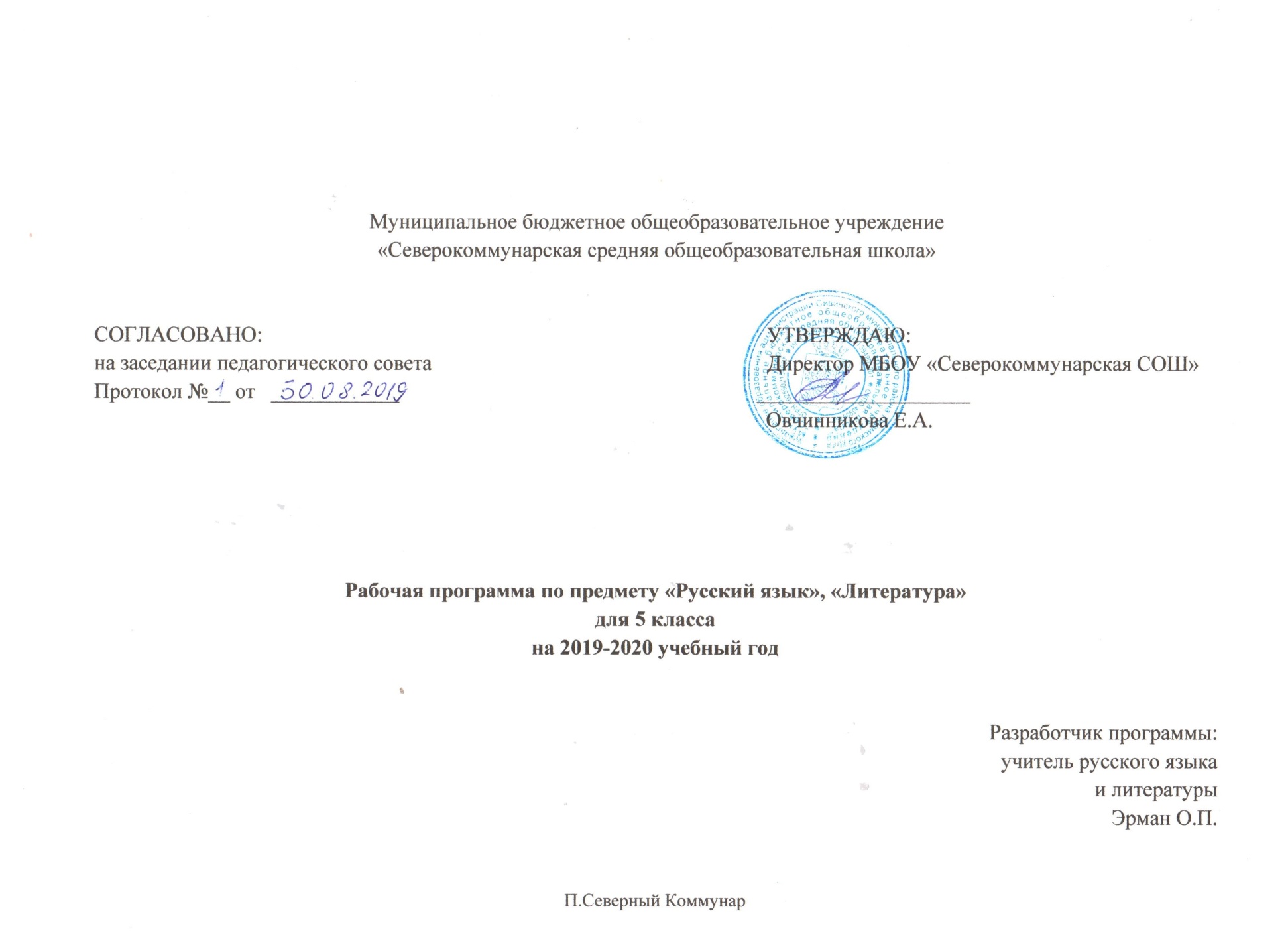 Муниципальное бюджетное общеобразовательное учреждение«Северокоммунарская средняя общеобразовательная школа»СОГЛАСОВАНО:						                                   УТВЕРЖДАЮ:на заседании педагогического совета 			                                   Директор МБОУ «Северокоммунарская СОШ» Протокол №__ от   ____________                                                                   ____________________						                                             Овчинникова Е.А.Рабочая программа по предмету «Русский язык», « Литература»для 5 классана 2019-2020 учебный год	Разработчик программы:учитель русского языка и литературыЭрман О.П.П.Северный КоммунарПояснительная запискаРабочая программа по русскому языку в 5 классе составлена на основе: Федерального компонента государственного стандарта основного общего образования второго поколенияПрограммы по русскому языку для общеобразовательных учреждений  (5-9 классы), авторы: М.М.Разумовская, В.И.Капинос, С.И.Львова, Г.А.Богданова, В.В.Львов/ М.: Дрофа, 2015Учебник. Русский язык: Учебник для общеобразовательных учреждений / М.М.Разумовская, С.И.Львова и др. – М.: Дрофа, 2018Психолого- педагогическая  характеристика учебного коллективаРабочая программа составлена в соответствии с психолого-педагогическими особенностями класса.Программа построена с учетом принципов системности, научности и доступности, а также преемственности и перспективности между различными разделами курса. Уроки спланированы с учетом знаний, умений и навыков по предмету, которые сформированы у школьников процессе реализации принципов развивающего обучения. Соблюдая преемственность с начальной школой, предусматривается обучение русскому языку в 5 классе на высоком, но доступном уровне трудности, быстрым темпом, отводя ведущую роль теоретическим знаниям. На первый план выдвигается раскрытие и использование познавательных возможностей учащихся.  Место предмета в учебном планеНа изучение предмета отводится 6 часов в неделю, итого 204 часа за учебный год (из Федерального базисного (образовательного) учебного плана для образовательных учреждений Российской Федерации ) –  5 часов в неделю  и 1 час в неделю из школьного компонента на усиление изучения базовой части, для углублённого изучения тем: фонетики, орфоэпии, лексики,  словообразования, орфографии, синтаксиса и пунктуации.Цели обученияВоспитание гражданственности и патриотизма, любви к русскому языку, сознательного отношения к языку как духовной ценности, средству общения и получения знаний в разных сферах человеческой деятельности;развитие речевой и мыслительной деятельности, коммуникативных умений и навыков, обеспечивающих свободное владение русским литературным языком в разных сферах и ситуациях общения; готовности и способности к речевому взаимодействию и взаимопониманию; потребности в речевом самосовершенствовании;освоение знаний о русском языке, его устройстве и функционировании в различных сферах и ситуациях общения, стилистических ресурсах, основных нормах русского литературного языка и речевого этикета; обогащение словарного запаса и расширение круга используемых грамматических средств;формирование умений опознавать, анализировать, классифицировать языковые факты, оценивать их сточки зрения нормативности, соответствия сфере и ситуации общения, осуществлять информационный поиск, извлекать и преобразовывать необходимую информацию;применение полученных знаний и умений в собственной речевой практике.Реализация указанных целей достигается в процессе формирования и развития следующих предметных компетенций: коммуникативной, языковой и лингвистической (языковедческой), культуроведческой.Данные цели обусловливают решение следующих задачРазвитие всех видов речевой деятельности: чтение, аудирование, говорение, письмо;формирование универсальных учебных действий: познавательных, регулятивных, коммуникативных;формирование прочных орфографических и пунктуационных умений и навыков, овладение нормами русского литературного языка и обогащение словарного запаса и грамматического строя речи учащихся.                                                                        ОБЩАЯ ХАРАКТЕРИСТИКА УЧЕБНОГО ПРЕДМЕТАЯзык – по своей специфике и социальной значимости – явление уникальное: он является средством общения и формой передачи информации, средством хранения и усвоения знаний, частью духовной культуры русского народа, средством приобщения к богатствам русской культуры и литературы.Метапредметные образовательные функции родного языка определяют универсальный, обобщающий характер воздействия предмета «Русский (родной) язык» на формирование личности ребенка в процессе его обучения в школе.Русский язык —это родной язык русского народа, государственный язык Российской Федерации; средство межнационального общения, консолидации и единения народов России; основа формирования гражданской идентичности и толерантности в поликультурном обществе.Русский (родной) язык является основой развития мышления, воображения, интеллектуальных и творческих способностей учащихся; основой самореализации личности, развития способности к самостоятельному усвоению новых знаний и умений, включая организацию учебной деятельности;средством приобщения к духовному богатству русской культуры и литературы, основным каналом социализации личности, приобщения ее к культурно-историческому опыту человечества.Описание ценностных ориентиров содержания учебного предметаПредмет  играет важную роль в реализации основных целевых установок образования, таких как: воспитание гражданственности и патриотизма, сознательного отношения к языку как явлению культуры, основному средству общения и получения знаний в разных сферах человеческой   деятельности; воспитание интереса и любви к русскому языку;                                                                                                                                                                                                                совершенствование речемыслительной деятельности, коммуникативных умений и навыков, обеспечивающих свободное владение русским литературным языком в разных сферах и  ситуациях  его использования; обогащение словарного запаса и грамматического строя речи учащихся; развитие готовности и способности к речевому взаимодействию и взаимопониманию, потребности к речевому самосовершенствованию; освоение знаний о русском языке, его устройстве и функционировании в различных сферах и ситуациях общения; о стилистических ресурсах русского языка; об основных нормах   русского литературного языка; о русском речевом этикете; формирование умений опознавать, анализировать, классифицировать языковые факты, оценивать их с точки зрения нормативности, соответствия ситуации и сфере общения; умений  работать с текстом, осуществлять информационный поиск, извлекать и преобразовывать необходимую информацию.Как видно, рабочая программа нацелена на формирование и развитие речемыслительных способностей учащихся на основе деятельностно - системного подхода в обучении русскому  языку и позволит сформировать у учащихся школы языковую, лингвистическую и литературоведческую компетенцию и решить ряд дидактических задач:- привить учащимся навыки самостоятельной работы с текстом художественного произведения, развить у них умение научно-исследовательской деятельности;- формировать у учащихся умения чувствовать слово и владеть им, используя средства выразительности языка, стилистические приёмы;-совершенствовать умение использовать в соответствии с учебной задачей различные виды чтения: просмотровое, ознакомительное, изучающее, поисковое; - способствовать созданию положительной мотивации учеников к изучению русского языка.Направленность курса  русского языка на формирование коммуникативной,  языковой и лингвистической и  культуроведческой компетенции нашла отражение в структуре предметной программы. В ней выделяются три сквозные содержательные линии, обеспечивающие формирование указанных компетенций:  -содержание, обеспечивающее формирование коммуникативной компетенции. Линия представлена в примерной программе разделами, изучение которых направлено на сознательное формирование  навыков речевого общения: «Речь и речевое общение», «Речевая деятельность», «Текст», «Функциональные разновидности языка».-содержание, обеспечивающее формирование языковой и лингвистической компетенции. Линия включает разделы, отражающие устройство языка и особенности функционирования языковых единиц: «Общие сведения о языке», «Фонетика и орфоэпия», «Графика», «Морфемика и словообразование», «Лексикология и фразеология», «Морфология», «Синтаксис», «Правописание: орфография и пунктуация».-содержание, обеспечивающее формирование культуроведческой компетенции. В программе усилен семантический аспект подачи лингвистического материала  на всех уровнях языка. Процесс постижения языковой семантики и смысла высказываний учитывает реальные возможности школьников и строится в развитии. Учебная нагрузка равномерно распределяется по классам.  В 5 классе изучаются части речи, в известной мере знакомые учащимся  по начальной школе, но темы эти подаются на семантическом уровне и изучаются в полном объеме.Содержание учебного предметаРаздел 1. Речь и речевое общениеРечь и речевое общение. Речевая ситуация. Речь устная и письменная. Речь диалогическая и монологическая. Монолог и его виды. Диалог и его виды.Осознание основных особенностей устной и письменной речи. Различение диалогической и монологической речи. Владение различными видами диалога и монолога. Владение нормами речевого поведения в типичных ситуациях формального и неформального межличностного общения.Раздел 2. Речевая деятельностьВиды речевой деятельности: чтение, аудирование (слушание), говорение, письмо.Овладение основными видами речевой деятельности. Адекватное понимание основной и дополнительной информации текста, воспринимаемого зрительно или на слух. Передача содержания прочитанного или прослушанного текста в сжатом или развёрнутом виде в соответствии с ситуацией речевого общения. Овладение практическими умениями просмотрового, ознакомительного, изучающего чтения, приёмами работы с учебной книгой и другими информационными источниками. Овладение различными видами аудирования Создание устных и письменных монологических, а также устных диалогических высказываний разной коммуникативной направленности с учётом целей и ситуации общения. Отбор и систематизация материала на определённую тему.Раздел 3. ТекстПонятие текста, основные признаки текста (членимость, смысловая цельность, связность). Тема, основная мысль текста. Микротема текста. Функционально-смысловые типы речи: описание, повествование, рассуждение. Анализ текста с точки зрения его темы, основной мысли, структуры, принадлежности к функционально-смысловому типу речи. Деление текста на смысловые части и составление плана. Соблюдение норм построения текста (логичность, последовательность, связность, соответствие теме и т. д.). Оценивание и редактирование устного и письменного речевого высказывания.Раздел 4. Функциональные разновидности языкаФункциональные разновидности языка: разговорный язык; функциональные стили: научный, язык художественной литературы. Основные жанры разговорной речи (рассказ, беседа).Установление принадлежности текста к определённой функциональной разновидности языка. Создание письменных высказываний разных типов речи: описание, повествование, рассуждение.Раздел 5. Общие сведения о языкеОсознание важности коммуникативных умений в жизни человека, понимание роли русского языка в жизни общества и государства в современном мире. Осознание красоты, богатства, выразительности русского языка.Раздел 6. Фонетика и орфоэпияФонетика как раздел лингвистики. Звук как единица языка. Система гласных звуков. Система согласных звуков. Изменение звуков в речевом потоке. Элементы фонетической транскрипции. Слог ударение. Орфоэпия как раздел лингвистики. Основные правила нормативного произношения и ударения. Орфоэпический словарь.Совершенствование навыков различения ударных и безударных гласных, звонких и глухих, твёрдых и мягких согласных. Объяснение с помощью элементов транскрипции особенностей произношения и написания слов. Проведение фонетического разбора слов. Нормативное произношение слов. Оценка собственной и чужой речи с точки зрения орфоэпической правильности. Использование орфоэпического словаря для овладения произносительной культурой.Раздел 7. ГрафикаГрафика как раздел лингвистики. Соотношение звука и буквы. Обозначение на письме твёрдости и мягкости согласных. Способы обозначения [j]. Совершенствование навыков сопоставления звукового и буквенного состава слова. Использование знания алфавита при поиске информации в словарях, справочниках, энциклопедиях, в СМС-сообщениях.Раздел 8. Морфемика и словообразованиеМорфемика как раздел лингвистики. Морфема как минимальная значимая единица языка. Словообразующие и формообразующие морфемы. Окончание как формообразующая морфема. Приставка, суффикс как словообразующие морфемы. Корень. Однокоренные слова. Чередование гласных и согласных в корнях слов. Варианты морфем. Возможность исторических изменений в структуре слова. Понятие об этимологии. Этимологический словарь.Осмысление морфемы как значимой единицы языка. Осознание роли морфем в процессах формо- и словообразования. Применение знаний по морфемике в практике правописания.Раздел 9. Лексикология и фразеологияЛексикология как раздел лингвистики. Слово как единица языка. Лексическое значение слова. Однозначные и многозначные слова; прямое и переносное значения слова. Переносное значение слов как основа тропов. Синонимы. Антонимы. Омонимы. Словари синонимов и антонимов русского языка. Разные виды лексических словарей и их роль в овладении словарным богатством родного языка.Извлечение необходимой информации из лексических словарей различных типов (толкового словаря, словарей синонимов, антонимов, фразеологического словаря и т. п.) и использование её в различных видах деятельности.Раздел 10. МорфологияМорфология как раздел грамматики. Части речи как лексико-грамматические разряды слов. Система частей речи в русском языке. Самостоятельные (знаменательные) части речи. Общее грамматическое значение, морфологические и синтаксические свойства имени существительного, имени прилагательного, местоимения, глагола, наречия. Словари грамматических трудностей.Распознавание частей речи по грамматическому значению, морфологическим признакам и синтаксической роли. Проведение морфологического разбора слов разных частей речи. Нормативное употребление форм слов различных частей речи. Применение морфологических знаний и умений в практике правописания.Раздел 11. СинтаксисСинтаксис как раздел грамматики. Словосочетание и предложение как единицы синтаксиса. Виды предложений по цели высказывания и эмоциональной окраске. Грамматическая основа предложения, главные и второстепенные члены. Структурные типы простых предложений: двусоставные и односоставные, распространённые и нераспространённые, предложения осложнённой и неосложнённой структуры. Однородные члены предложения, обращение. Классификация сложных предложений. Прямая речьПроведение синтаксического разбора словосочетаний и предложений разных видов. Оценка собственной и чужой речи с точки зрения правильности, уместности и выразительности употребления синтаксических конструкций. Применение синтаксических знаний и умений в практике правописания.Раздел 12. Правописание: орфография и пунктуацияОрфография как система правил правописания. Понятие орфограммы. Правописание гласных и согласных в составе морфем. Правописание Ъ и Ь. Употребление прописной и строчной буквы. Перенос слов. Орфографические словари и справочники. Пунктуация как система правил правописания. Знаки препинания и их функции. Знаки препинания в конце предложения. Знаки препинания в простом неосложнённом предложении. Знаки препинания в простом осложнённом предложении. Знаки препинания в сложном предложении. Знаки препинания при прямой речи, в диалоге.Овладение орфографической и пунктуационной зоркостью. Соблюдение основных орфографических и пунктуационных норм в письменной речи. Опора на фонетический, морфемный и морфологический анализ при выборе правильного написания слова. Опора на грамматико-интонационный анализ при объяснении расстановки знаков препинания в предложении. Использование орфографических словарей и справочников по правописанию.Раздел 13. Язык и культураВзаимосвязь языка и культуры, истории народа. Русский речевой этикет.Уместное использование правил русского речевого этикета в учебной деятельности и повседневной жизни.Результаты изучения курсаЛичностные, метапредметные и предметные результаты освоения конкретного учебного предмета, курсаЛичностными результатами освоения выпускниками основной школы программы по русскому (родному) языку являются:Понимание русского языка как одной из основных национально-культурных ценностей русского народа, определяющей роли родного языка в развитии интеллектуальны, творческих способностей и моральных качеств личности; его значения в процессе получения школьного образования;Осознание эстетической ценности русского языка; уважительное отношение к родному языку, гордость за него; потребность сохранить чистоту русского языка как явления национальной культуры; стремление к речевому самосовершенствованию;Достаточный объём словарного запаса и усвоенных грамматических средств для свободного выражения мыслей и чувств в процессе речевого общения; способность к самооценке на основе наблюдения за собственной речью.Формирование чувства гордости за свою Родину, российский народ и историю России; осознание своей этнической и национальной принадлежности, формирование ценностей многонационального российского общества; становление гуманистических и демократических ценностных ориентации.Принятие и освоение социальной роли обучающегося, развитие мотивов учебной деятельности и формирование личностного смысла учения.Развитие самостоятельности и личной ответственности за свои поступки, в том числе в информационной деятельности, на основе представлений о нравственных нормах, социальной справедливости и свободе.Развитие навыков сотрудничества со взрослыми и сверстниками в различных социальных ситуациях, умения не создавать конфликтов и находить выходы из спорных ситуаций.Формирование установки на безопасный, здоровый
образ жизни, мотивации к творческому труду, к работе на
результат, бережному отношению к материальным и духовным ценностям.Метапредметными результатами освоения выпускниками основной школы программы по русскому (родному) языку являются:Владение всеми видами речевой деятельности:адекватное понимание информации устного и письменного сообщения;владение разными видами чтения;способность извлекать информацию из различных источников, включая средства массовой информации, компакт-диски учебного назначения, ресурсы Интернета; свободно пользоваться словарями различного типа, справочной литературой;овладение приёмами отбора и систематизации материала на определённую тему;способность определять цели предстоящей учебной деятельности, последовательность действий, оценивать достигнутые результаты и адекватно формулировать их в устной и письменной форме;умение воспроизводить прослушанный или прочитанный текст с разной степенью свёрнутости;способность свободно, правильно излагать свои мысли в устной и письменной форме;соблюдение в практике речевого общения основных орфоэпических, лексических, грамматических, стилистических норм современного русского литературного языка; соблюдение основных правил орфографии и пунктуации в процессе письменного общения;умение выступать перед аудиторией сверстников с небольшими сообщениями, докладами;Применение приобретённых знаний, умений и навыков в повседневной жизни; способность использовать родной язык как средство получения знаний по другим учебным предметам, применять полученные знания, умения и навыки анализа языковых явлений на межпредметном уровне (на уроках иностранного языка, литературы и т. д.);Коммуникативно целесообразное взаимодействие с окружающими людьми в процессе речевого общения, совместного выполнения каких-либо задач, участия в спорах, обсуждениях; овладение национально-культурными нормами речевого поведения в различных ситуациях формального и неформального межличностного и межкультурного общения.Предметными результатами освоения выпускниками основной школы программы по русскому (родному) языку являются:представление об основных функциях языка, о роли русского языка как национального языка русского народа, как государственного языка Российской Федерации и языка межнационального общения, о связи языка и культуры народа, о роли родного языка в жизни человека и общества;понимание места родного языка в системе гуманитарных наук и его роли в образовании в целом;усвоение основ научных знаний о родном языке; понимание взаимосвязи его уровней и единиц;освоение базовых основ лингвистики;овладение основными стилистическими ресурсами лексики и фразеологии русского языка, основными нормами русского литературного языка (орфоэпическими,  лексическими, грамматическими, орфографическими, пунктуационными), нормами речевого этикета;опознавание и анализ основных единиц языка, грамматических категорий языка;проведение различных видов анализа слова, словосочетания, предложения и текста;понимание коммуникативно-эстетических возможностей лексической и грамматической синонимии и использование их в собственной речевой практике;осознание эстетической функции родного языка, способность оценивать эстетическую сторону речевого высказывания при анализе текстов художественной литературы.Требования к уровню подготовки учащихся 5-го класса  I. Учащиеся должны знать определения основных изучаемых в V классе языковых единиц, речеведческих понятий, орфографических и пунктуационных правил, обосновывать свои ответы, приводя нужные примеры.  II. К концу V класса учащиеся должны овладеть следующими умениями и навыками:Речевая деятельность:аудирование:понимать основное содержание небольшого по объему научно-учебного и художественного текста, воспринимаемого на слух; выделять основную мысль, структурные части исходного текста;чтение:владеть техникой чтения; выделять в тексте главную и второстепенную информацию; разбивать текст на смысловые части и составлять простой план; отвечать на вопросы по содержанию прочитанного текста; владеть ознакомительным и изучающим видами чтения;прогнозировать содержание текста по заголовку, названию параграфа учебника; извлекать информацию из лингвистических словарей разных видов; правильно расставлять логические ударения, паузы; выбирать уместный тон речи при чтении текста вслух;говорение:доказательно отвечать на вопросы учителя; подробно и сжато излагать прочитанный текст, сохраняя его строение, тип речи; создавать устные высказывания, раскрывая тему и развивая основную мысль; выражать свое отношение к предмету речи с помощью разнообразных языковых средств и интонации;Письмо:подробно и сжато пересказывать тексты разных типов речи; создавать письменные высказывания разных типов речи; составлять план сочинения и соблюдать его в процессе письма; определять и раскрывать тему и основную мысль высказывания; делить текст на абзацы; писать небольшие по объему тексты (сочинения-миниатюры разных стилей, в том числе и научного); пользоваться разными видами словарей в процессе написания текста; выражать свое отношение к предмету речи; находить в тексте типовые фрагменты описания, повествования, рассуждения; подбирать заголовок, отражающий тему и основную мысль текста;использовать элементарные условные обозначения речевых ошибок (ошибки в выделении абзаца, неоправданный повтор слов, неправильное употребление местоимений, избыточная информация и др.); исправлять недочеты в содержании высказывания и его построении;Фонетика и орфоэпия:выделять в слове звуки речи, давать им фонетическую характеристику; различать ударные и безударные слоги, не смешивать звуки и буквы;использовать элементы упрощенной транскрипции для обозначения анализируемого звука и объяснения написания слова; находить в художественном тексте явления звукописи; правильно произносить гласные, согласные звуки и их сочетания в слове, а также наиболее употребительные слова и формы изученных частей речи; работать с орфоэпическим словарем;Графика:правильно произносить названия букв русского алфавита; свободно пользоваться алфавитом, работая со словарями; проводить сопоставительный анализ звукового и буквенного состава слова;Словообразование:выделять морфемы на основе смыслового анализа слова; подбирать однокоренные слова с учетом значения слова; учитывать различия в значении однокоренных слов, вносимые приставками и суффиксами; пользоваться словарем значения морфем и словарем морфемного строения слов; объяснять особенности использования слов с эмоционально-оценочными суффиксами в художественных текстах;Лексикология и фразеология:объяснять лексическое значение слов и фразеологизмов разными способами (описание, краткое толкование, подбор синонимов, антонимов, однокоренных слов); пользоваться толковыми словарями для определения и уточнения лексического значения злова, словарями синонимов, антонимов, фразеологизмов; распределять слова на тематические группы; употреблять слова в соответствии с их лексическим значением; различать прямое и переносное значение слов;отличать омонимы от многозначных слов; подбирать синонимы и антонимы; выбирать из синонимического ряда наиболее точное и уместное слово; находить в тексте выразительные приемы, основанные на употреблении слова в переносном значении; владеть наиболее употребительными оборотами русского речевого этикета; использовать синонимы как средство связи предложений в тексте и как средство устранения неоправданного повтора;морфология: различать части речи; правильно указывать морфологические признаки; уметь изменять части речи;орфография: находить орфограммы в морфемах; группировать слова по видам орфограмм; владеть правильным способом подбора однокоренных слов, а также приемами применения изученных правил орфографии; устно объяснять выбор написания и использовать на письме специальные графические обозначения; самостоятельно подбирать слова на изученные правила;синтаксис и пунктуация:выделять словосочетания в предложении; определять главное и зависимое слово; составлять схемы словосочетаний изученных видов и конструировать словосочетания по заданной схеме; выделять основы предложений с двумя главными членами; конструировать предложения по заданным типам грамматических основ; характеризовать предложения по цели высказывания, наличию или отсутствию второстепенных членов, количеству грамматических основ;правильно интонировать предложения, различные по цели высказывания и эмоциональной окраске, использовать повествовательные и вопросительные предложения как пункты плана высказывания, соблюдать верную интонацию конца предложений; составлять простые и сложные предложения изученных видов; опознавать предложения, осложненные однородными членами, обращениями, вводными словами; находить, анализировать и конструировать предложения с прямой речью; владеть правильным способом действия при применении изученных правил пунктуации; устно объяснять постановку знаков препинания в предложениях, изученных синтаксических конструкциях и использовать на письме специальные графические обозначения; самостоятельно подбирать примеры на изученное пунктуационное правило.связная речь: определять тему и основную мысль текста; его стиль; составлять простой план текста; подробно и сжато излагать повествовательные тексты; писать сочинения повествовательного характера, описания предметов, животных, рассказы о случаях жизни, по жанровой картине; совершенствовать содержание и языковое оформление своего текста.Система оценки планируемых результатовВ планировании предусмотрены разнообразные виды и формы контроля.Устные ответыУстный опрос является одним из основных, способов учета знаний учащихся по русскому языку. Развернутый ответ ученика должен представлять собой связное, логически последовательное сообщение на заданную тему, показывать его умение применять определения, правила в конкретных случаях. При оценке ответа ученика надоруководствоваться следующими критериями, учитывать:1) полноту и правильность ответа, 2) степень осознанности, понимания изученного,3) языковое оформление ответа.Оценка «5» ставится, если ученик: 1) полно излагает изученный материал, дает  правильное определение языковых понятий; 2) обнаруживает понимание материала, может обосновывать свои суждения, применить знания на практике, привести необходимые примеры не только по учебнику, но и самостоятельно составленные; 3) излагает материал последовательно и правильное с точки зрения норм литературного языка.Оценка «4» ставится, если ученик дает ответ, удовлетворяющий  тем же требованиям, что и для оценки «5», но допускает 1-2 ошибки, которые сам же исправляет, и 1-2 недочета в последовательности и языковом оформлении излагаемого.Оценка «3» ставится, если ученик обнаруживает знание и понимание основных положений данной темы, но: 1) излагает материал неполно и допускает неточности в определении понятий или формулировке правил; 2) не умеет достаточно глубоко и доказательно обосновывать свои суждения и привести свои примеры; 3) излагает материал непоследовательно и допускает ошибки в языковом оформлении излагаемого.Оценка «2» ставится, если ученик обнаруживает незнание большей части соответствующего раздела изучаемого материала, допускает ошибки в формулировке определений и правил, искажающие их смысл, беспорядочно и неуверенно излагает материал. Оценка «2» отмечает такие недостатки в подготовке ученика, которые являются серьезным препятствием к успешному овладению последующим материалом.Оценка «1» ставится, если ученик обнаруживает полное незнание или непонимание материала.Оценка может ставиться не только за единовременный ответ, но и за рассредоточенный во времени, то есть за сумму ответов, данных учеником на протяжении урока, при условии, если в процессе урока не только заслушивались ответы учащегося, но и осуществлялась поверка его умения применять знания на практике.Оценка диктантовДиктант — одна из основных форм проверки орфографической и пунктуационной грамотности. Для диктантов целесообразно использовать связные тексты, которые должны отвечать нормам современного литературного языка, быть доступными по содержанию учащимся данного класса. Объем диктанта устанавливается: для класса V – 90-100 слов. (При подсчете слов учитываются как самостоятельные, так и служебные слова).Контрольный словарный диктант проверяет усвоение слов с непроверяемыми и труднопроверяемыми орфограммами. Он может состоять из следующего количества слов: для V класса – 15 слов. Диктант, имеющий целью проверку подготовки учащихся по определенной теме, должен включать основные орфограммы или пунктограммы этой темы, а также обеспечивать выявление прочности ранее приобретенных навыков. Итоговые диктанты, проводимые в конце четверти и года, проверяют подготовку учащихся, как правило, по всем изученным темам. До конца первой четверти (а в V классе – до конца первого полугодия) сохраняется объем текста,рекомендованный для предыдущего класса.При оценке диктанта исправляются, но не учитываются орфографические и пунктуационные ошибки:1) на правила, которые не включены в школьную программу;2) на еще не изученные правила;3) в словах с непроверяемыми написаниями, над которыми не проводилась специальная работа;4) в передаче авторской пунктуации.Исправляются, но не учитываются описки, неправильные написания, искажающие звуковой облик слова, например: «рапотает» (вместо работает), «дулпо» (вместо дупло), «мемля» (вместо земля). При оценке диктантов важно также учитывать характер ошибок. Среди ошибок следует выделять негрубые, т.е. не имеющие существенного значения для характеристики грамотности. При подсчете ошибок две негрубые считаются за одну.             К негрубым относятся ошибки:1) в исключениях из правил;2) в написании большой буквы в составных собственных наименованиях;3) в случаях слитного и раздельного написания приставок в наречиях, образованных от существительных с предлогами, правописание которых не регулируется правилами;4) в случаях раздельного и слитного написания не с прилагательными и причастиями, выступающими в роли сказуемого;5) в написании ы и ипосле приставок;6)в случаях трудного различия не и ни (Куда он только не обращался! Куда он ни обращался, никто не мог дать ему ответ. Никто иной не...; не кто иной, как; ничто иное не...; не что иное, как и др.);7)в собственных именах нерусского происхождения;8) в случаях, когда вместо одного знака препинания поставлен другой;9) в пропуске одного из сочетающихся знаков препинания или в нарушении их последовательности.Необходимо учитывать также повторяемость и однотипность ошибок. Если ошибка повторяется в одном и том же слове или в корне однокоренных слов, то она считается за одну ошибку. Однотипными считаются ошибки на одно правило, если условия выбора правильного написания заключены в грамматических (в армии, в здании; колют, борются) и фонетических (пирожок, сверчок) особенностях данного слова. Не считаются однотипными ошибки на такое правило, в котором для выяснения правильного написания одного слова требуется подобрать другое (опорное) слово или его форму (вода — воды, рот — ротик, грустный — грустить, резкий — резок). Первые три однотипные ошибки считаются за одну, каждая следующая подобная ошибка учитывается как самостоятельная. Диктант оценивается одной отметкойОценка «5» выставляется за безошибочную работу, а также при  наличии в ней 1 негрубой орфографической или 1 негрубой пунктуационной ошибки.Оценка «4» выставляется при наличии в диктанте 2 орфографических и 2 пунктуационных ошибок, или 1 орфографической и 3 пунктуационных ошибок, или 4 пунктуационных ошибок при отсутствии орфографических ошибок. Оценка «4» может выставляться при 3 орфографических ошибках, если среди них есть однотипные.Оценка «3» выставляется за диктант, в котором допущены 4 орфографические и 4 пунктуационные ошибки, или 3 орфографические и 5 пунктуационных ошибок, или 7 пунктуационных ошибок при отсутствии орфографических. Оценка «3» может быть выставлена при наличии 6 орфографических ошибок и 6 пунктуационных ошибок, если среди тех и других имеются однотипные и негрубые ошибки.Оценка «2» выставляется за диктант, в котором допущено до 7 орфографических и 7 пунктуационных ошибок, или 6 орфографических и 8 пунктуационных ошибок, 8 орфографических и 6 пунктуационных ошибок.При большом количестве ошибок диктант оценивается баллом «1».При оценке выполнения дополнительных заданий рекомендуется руководствоваться следующим.Оценка «5» ставится, если ученик выполнил все задания верно.Оценка «4» ставится, если ученик выполнил правильно не менее ¾  заданий.Оценка «3» ставится за работу, в которой правильно выполнено не менее половины заданий.Оценка «2» ставится за работу, в которой не выполнено больше половины заданий.Оценка «1» ставится, если ученик не выполнил ни одного задания.Оценка сочинений и изложенийСочинения и изложения — основные формы проверки умения правильно и последовательно излагать мысли, уровня речевой подготовки учащихся. Сочинения и изложения в V-IX классах проводятся в соответствии с требованиями раздела программы «Развитие навыков связной речи». Примерный объем текста для подробного изложения: вV классе – 70-110слов. При оценке учитывается следующий примерный объем классных сочинений: в V классе — 0,5-1стр. Любое сочинение и изложение оценивается двумя отметками: первая ставится за содержание и речевое оформление (соблюдение языковых норм и правил выбора стилистических средств), вторая за соблюдение орфографических и пунктуационных норм. Обе оценки считаются оценками по русскому языку, за исключением случаев, когда проводится работа, проверяющая знания учащихся по литературе. В этом случае первая оценка (за содержание и речь) считается оценкой по литературе.    Содержание сочинения и изложения оценивается по следующим критериям: - соответствие работы ученика теме и основной мысли;- полнота раскрытия темы; - правильность фактического материала;- последовательность изложения.При оценке речевого оформления сочинений и изложений учитывается:- разнообразие словарного и грамматического строя речи;- стилевое единство и выразительность речи;- число языковых ошибок и стилистических недочетов. Орфографическая и пунктуационная грамотность оценивается по числу допущенных учеником ошибок (см. нормативы для оценки контрольных диктантов).  Содержание и речевое оформление оценивается по следующим нормативам:Отметка «5» ставится, если:1) содержание работы полностью соответствует теме;2) фактические ошибки отсутствуют;3) содержание излагается последовательно;4) работа отличается богатством словаря, разнообразием используемых синтаксических конструкций, точностью словоупотребления;5) достигнуто стилевое единство и выразительность текста.В работе допускается 1 недочет в содержании, 1-2 речевых недочета, 1 грамматическая ошибка.     Отметка «4» ставится, если:I) содержание работы в основном соответствует теме (имеются незначительные отклонения от темы);2)содержание в основном достоверно, но имеются единичные фактические неточности; 3) имеются незначительные нарушения последовательности визложении мыслей;4) лексический и грамматический строй речи достаточно разнообразен;5) стиль работы отличается единством и достаточной выразительностью.В работе допускается не более 2 недочетов в содержании, не более 3-4 речевых недочетов, не более 2 грамматических ошибок. Отметка «3» ставится, если: 1) в работе допущены существенные отклонения от темы;2) работа достоверна в главном, но в ней имеются отдельные нарушения последовательности изложения;4) беден словарь и однообразны употребляемые синтаксические конструкции, встречается неправильное словоупотребление;5) стиль работы не отличается единством, речь недостаточно выразительна.В работе допускается не более 4 недочетов в содержании, 5 речевых недочетов, 4 грамматических ошибок. Отметка «2» ставится, если:1) работа не соответствует теме;2) допущено много фактических неточностей;3) нарушена последовательность изложения мыслей во всех частях работы, отсутствует связь между ними, работа не соответствует плану;4) крайне беден словарь, работа написана короткими однотипными предложениями со слабо выраженной связью между ними, часты случаи неправильного словоупотребления;5) нарушено стилевое единство текста.В работе допущено более 6 недочетов в содержании, более 7 речевых недочетов и более 7 грамматических ошибок.Самостоятельные работы, выполненные без предшествовавшего анализа возможных ошибок, оцениваются по нормам для контрольных работ соответствующего или близкого вида.Описание материально- технического обеспечения учебного процессаУчебник. Русский язык: Учебник для общеобразовательных учреждений / М.М.Разумовская, С.И.Львова и др. – М.: Дрофа, 2018Методическое пособие к учебнику «Русский язык 5 класс» / Разумовская М.М., Львова С.И., Капинос В.И., под редакцией Разумовской М.М. – М.: Дрофа, 2015КомпьютерПроектор, экранКалендарно-тематическое планированиеПояснительная записка   Рабочая программа составлена на основе: Примерной программы по учебным предметам. Литература 5-9 класс (Стандарты второго поколения) Концепции курса, представленной в программе по литературе для 5-11-х классов общеобразовательной школы /Авторы-составители: Г.С. Меркин, С.А. Зинин, В.А. Чалмаев. – 5-е изд., испр. и  доп. – М.: ООО «ТИД «Русское слово – РС», 2014 – 200 с. к УМК для 5-9 классов /Авторы программы  Г.С. Меркин, С.А. Зинин, В.А. Чалмаев).Учебник. Литература: учебник для 5 класса общеобразовательных организаций: в 2 ч./авт.-сост Г.С.Меркин.- М.:Русское слово», 2018.В программу включён модуль «Основы духовно – нравственной культуры народов России». Учебник: Основы духовно – нравственной культуры народов России. Основы светской этики: учебник для 5 класса общеобразовательных учреждений/М.Т.Студеникин.-М.:Русское слово», 2012                                   Психолого- педагогическая  характеристика учебного коллектива Рабочая программа составлена в соответствии с психолого-педагогическими особенностями класса.                                                                      Место учебного предмета в учебном планеФедеральный базисный учебный план для образовательных учреждений РФ предусматривает обязательное изучение литературы на этапе основного общего образования, в том числе в 5 классе – 102 часа (3 урока в неделю).Главной целью рабочей программы является формирование способности ориентироваться в информационно-культурном пространстве путем реализации в курсе литературы метапредметных программ: «Развитие УУД», «Формирование ИКТ-компетентности обучающихся», «Основы учебно-исследовательской и проектной деятельности», «Основы смыслового чтения и работы с текстом».Задачи программы: развивать интеллектуальные и творческие способности учащихся, необходимые для успешной социализации и самореализации личности;развивать умение смыслового чтения и анализа, основанного на понимании образной природы искусства слова, опирающегося на принципы единства художественной формы и содержания, связи искусства с жизнью, историзма;формировать умение читать, комментировать, анализировать и интерпретировать художественный текст;способствовать овладению возможными алгоритмами постижения смыслов, заложенных в художественном тексте (или любом другом речевом высказывании), и создание собственного текста, представление своих оценок и суждений по поводу прочитанного;способствовать овладению важнейшими общеучебными умениями и универсальными учебными действиями (формулировать цели деятельности, планировать ее, осуществлять библиографический поиск, находить и обрабатывать необходимую информацию из различных источников, включая Интернет и др.);научить использовать опыт общения с произведениями художественной литературы в повседневной жизни и учебной деятельности, речевом самосовершенствовании;повысить индивидуальную активность;повысить внутреннюю мотивацию к изучению предметов;расширить кругозор школьников. Общая характеристика учебного предметаРусская литература является одним из основных источников  обогащения речи учащихся, формирования их речевой культуры, коммуникативных навыков. Изучение языка художественных произведений способствует пониманию учащимися эстетической функции слова, овладению ими стилистически окрашенной русской речью.Специфика учебного предмета «литература»определяется тем, что он представляет собой единство словесного искусства и основ науки (литературоведения), которая изучает это искусство.Курс литературы в 5 классе строится на основе сочетания концентрического, историко-хронологического и проблемно- тематического принципов.                                                          Описание ценностных ориентиров содержания учебного предмета Литература как искусство словесного образа — особый способ познания жизни, художественная модель мира, обладающая такими важными отличиями от собственно научной картины бытия, как высокая степень эмоционального воздействия, метафоричность, многозначность, ассоциативность, незавершённость, предполагающие активное сотворчество воспринимающего. Литература как один из ведущих гуманитарных учебных предметов в российской школе содействует формированию разносторонне развитой, гармоничной личности, воспитанию гражданина, патриота. Приобщение к гуманистическим ценностям культуры и развитие творческих способностей — необходимое условие становления человека, эмоционально богатого и интеллектуально развитого, способного конструктивно и вместе с тем критически относиться к себе и к окружающему миру. Общение школьника с произведениями искусства слова на уроках литературы необходимо не просто как факт знакомства с подлинными художественными ценностями, но и как необходимый опыт коммуникации, диалог с писателями (русскими и зарубежными, нашими современниками, представителями совсем другой эпохи). Это приобщение к общечеловеческим ценностям бытия, а также к духовному опыту русского народа, нашедшему отражение в фольклоре и русской классической литературе как художественном явлении, вписанном в историю мировой литературы и обладающем несомненной национальной самобытностью. Знакомство с произведениями словесного искусства народа нашей страны расширяет представления учащихся о богатстве и многообразии художественной культуры, духовного и нравственного потенциала многонациональной России. Художественная картина жизни, нарисованная в литературном произведении при помощи слов, языковых знаков, осваивается нами не только в чувственном восприятии (эмоционально), но и в интеллектуальном понимании (рационально). Литературу не случайно сопоставляют с философией, историей, психологией, называют «художественным исследованием», «человековедением», «учебником жизни». Важнейшими целями, которые должны быть реализованы в течение всех лет обучения, являются развитие устойчивого интереса к самостоятельному чтению и формирование представлений о русской литературе как национальном достоянии. Именно поэтому и в программе, и в учебнике предполагаются органическое единство учебной и внеурочной деятельности по литературе, системная работа по литературному краеведению, достаточно широкое поле для введения информации о смежных искусствах, позволяющих, с одной стороны, увидеть многофункциональные возможности литературы, а с другой — выявить интеграцию литературы с другими искусствами и определить значение каждого из них, способы взаимовлияния.Воспитание духовно развитой личности, формирование гражданского сознания, чувства патриотизма, любви и уважения к литературе и ценностям отечественной культуры происходят как через отбор литературных произведений в соответствии с возрастом и уровнем читательских интересов учащихся, так и через предложенную систему вопросов по выявлению первичного восприятия текстов, словесных и литературных игр, обращенных к языковому чутью школьников. Богатый методический и теоретический материал дан в системе разнообразных рубрик, позволяющих подойти к процессу обучения дифференцированно, с учетом возможностей и интересов конкретного ученикаСодержание тем учебного предметаВведениеКнига – твой друг. Книга и ее роль в духовной жизни человека и общества (родина, край, искусство, нравственная память). Литература как искусство слова. Писатель – книга – читатель. Книга художественная и учебная.Особенности работы с учебной хрестоматией (сведения о писателях, художественные произведения, вопросы и задания, статьи, справочный аппарат, иллюстрации и т. д.).Из мифологииРассказ о мифе и мифологии. Миф – своеобразная форма мироощущения древнего человека, стремление к познанию мира. Миф как явление эстетическое. Основные категории мифов. Возникновение мифов. Мифологические герои и персонажи.Античный миф: происхождение мира и богов: «Рождение Зевса», «Олимп». Представления древних греков о сотворении Вселенной, богов и героев. Гомер. «Одиссея» («Одиссей на острове циклопов. Полифем»). Рассказ о Гомере. Сюжет мифа. Образы Одиссея и Полифема.Теория литературы: миф, легенда, предание; мифологический сюжет; мифологический герой; мифологический персонаж.Развитие речи: подбор ключевых слов и словосочетаний, различные виды пересказа, словесное рисование, выборочное чтение отдельных эпизодов и их пересказ.Связь с другими искусствами: гомеровские сюжеты в изобразительном искусстве и книжной графике.Краеведение: легенды, мифы и предания в регионе.Возможные виды внеурочной деятельности: час поэзии (или вечер одного стихотворения) — чтение наизусть стихотворений из античной поэзии.Из устного народного творчестваИстоки устного народного творчества, его основные виды.Сказки. Волшебная сказка: «Царевна-лягушка». Сюжет в волшебной сказке: зачин, важное событие, преодоление препятствий, поединок со злой силой, победа, возвращение, преодоление препятствий, счастливый финал. Сказочные образы. Нравственная проблематика сказки: добрая и злая сила в сказках. Бытовая сказка: «Чего на свете не бывает». Отличие бытовой сказки от волшебной. Сюжеты и реальная основа бытовых сказок. Своеобразие лексики в сказках. Сказка и миф: сходства и различия. Сказки народов России. «Падчерица».Теория литературы: загадки, пословицы, поговорки (развитие представлений); антитеза, антонимы, иносказание. Сказка. Типы сказок (о животных, волшебные, бытовые). Особенности сказок (присказка, зачин, повтор, концовка, постоянные эпитеты, сравнения и пр.). Сказочный персонаж. Типы сказочных персонажей. Образы животных, образ-пейзаж.Развитие речи: работа со словарями, составление словарной статьи; сказывание сказки; сочинение собственной сказки.Связь с другими искусствами: работа с иллюстрациями книжная выставка, кинофильмы и мультипликации по мотива сказочных сюжетов.Краеведение: сказки и другие жанры фольклора в регионе.Возможные виды внеурочной деятельности: вечер сказок, фольклорный праздник, предметная неделя и др.Басни народов мираЭзоп. Краткие сведения о баснописце. Басня «Ворон и Лисица». Раскрытие характеров персонажей в баснях: ум, хитрость, сообразительность, глупость, жадность; элементы дидактизма в басне.Теория литературы: басня, притча, эзопов язык.Развитие речи: выразительное чтение, письменный ответ на вопрос.Связь с другими искусствами: работа с иллюстрациями, рисунки учащихся.Русская басняРусские басни. Русские баснописцы XVIII века. Нравственная проблематика басен, злободневность. Пороки, недостатки, ум, глупость, хитрость, невежество, самонадеянность; просвещение и невежество — основные темы басен. Русская басня в XX веке.В.К. Тредиаковский. Краткие сведения о писателе. Басня«Ворон и Лиса».А.П. Сумароков. Краткие сведения о писателе. Басня «Ворона и Лиса».И.А. Крылов. Краткие сведения о писателе. Детство. Отношение к книге. Басни: «Ворона и Лисица», «Демьянова уха», «Волк на псарне», «Свинья под Дубом» и др. по выбору. Тематика басен И.А. Крылова. Сатирическое и нравоучительное в басне. Образный мир басен И.А. Крылова.СВ. Михалков. Басни: «Грибы», «Зеркало». Тематика, проблематика.Теория литературы: басенный сюжет; мораль, аллегория, сравнение, гипербола.Развитие речи: различные типы чтения (в том числе чтение наизусть, конкурс на лучшее чтение, чтение по ролям); инсценирование басни.Связь с другими искусствами: работа с иллюстрациями мультипликации басен И.А. Крылова.Краеведение: заочная экскурсия («У памятника И.А. Крылову»); сбор материалов о баснописцах региона.Возможные виды внеурочной деятельности: «В литературной гостиной» –  конкурс на лучшую инсценировку басни; устный журнал «Дедушка Крылов».Из литературы XIX векаА.С. ПУШКИНКраткие сведения о детстве и детских впечатлениях поэта. Пушкин и книга. А.С. Пушкин и няня Арина Родионовна. Стихотворение «Няне». Образы природы в стихотворениях поэта «Зимняя дорога». «Сказка о мертвой царевне и о семи богатырях». «Пушкинская сказка — прямая наследница народной». Гуманистическая направленность пушкинской сказки Герои и персонажи в «Сказке...». Литературная сказка и ее отличия от фольклорной; добро и зло в сказке А.С. Пушкина: чувство благодарности; верность, преданность, зависть, подлость; отношение автора к героям. Поэма «Руслан и Людмила» (отрывок). Сказочные элементы. Богатство выразительных средств.Теория литературы: первое представление о пейзажной лирике; риторическое обращение; фольклорные элементы.Развитие речи: выразительное чтение, в том числе наизусть; письменный ответ на вопрос; рассказ о герое; словесное рисование.Связь с другими искусствами: работа с иллюстрациям портреты поэта. Кинематографические и музыкальные произведения на сюжеты сказок А.С. Пушкина.Краеведение: литературная викторина («Пушкинские места в Москве и Петербурге»).Возможные формы внеурочной деятельности: конкурс на лучшее знание сказок А.С. Пушкина, вечер пушкинской сказки.Поэзия XIX века о родной природеА.А. Фет. «Чудная картина...»М.Ю.Лермонтов. «Когда волнуется желтеющая нива...» Ф.И. Тютчев. «Есть в осени первоначальной... », «Весенние воды».Е.А. Баратынский. «Весна, весна! как воздух чист!..» И.З.Суриков. «В ночном».М.Ю. ЛЕРМОНТОВКраткие сведения о детских годах писателя. Стихотворение «Бородино». История создания стихотворения. Бородинская битва и русский солдат в изображении М.Ю. Лермонтова. Художественное богатство стихотворения. История и литература; любовь к родине, верность долгу.Теория литературы: эпитет, сравнение, метафора (развитие представлений о тропах); звукопись.Развитие речи: выразительное чтение наизусть, письменный ответ на вопрос учителя, творческая работа «На Бородинском поле», составление кадров кинофильма (мультфильма).Связь с другими искусствами: портрет, работа с иллюстрациями, в том числе с материалами о Бородинской панораме в Москве.Краеведение: литературная игра «Что? Где? Когда?» или викторина («Тарханы — Москва»; «На поле Бородина»).Н.В. ГОГОЛЬКраткие сведения о писателе. Малороссия в жизни и судьбе Н.В. Гоголя. Повесть «Ночь перед Рождеством». Отражение в повести славянских преданий и легенд; образы и события повести. Суеверие, злая сила, зло и добро в повести.Теория литературы: мифологические и фольклорные мотивы в художественном произведении; фантастика; сюжет; художественная деталь, портрет, речевая характеристика.Развитие речи: краткий выборочный пересказ, подбор материала для изложения с творческим заданием, формулировка учащимися вопросов для творческой работы, словесное рисование.Связь с другими искусствами: выставка «Различные издания повести Н.В. Гоголя».Краеведение: литературная викторина «На родине Н.В. Гоголя».Возможные виды внеурочной деятельности: написание сценария, инсценирование фрагментов повести. И.С. ТУРГЕНЕВДетские впечатления И.С. Тургенева. Спасское-Лутовиново в представлениях и творческой биографии писателя. Рассказ «Муму» и стихотворение в прозе «Воробей». Современники о рассказе «Муму». Образы центральные и второстепенные; образ Муму. Тематика и социальная проблематика рассказа. Социальная несправедливость, бесправие, беззаконие, добродетельность, добросердечие, добродушие, доброта, добронравие, гуманность, сострадание в рассказе. И.С. Тургенев о языке в стихотворении и прозе «Русский язык».Теория литературы: рассказ; углубление представления о теме художественного произведения; стихотворение в прозе, эпитет, сравнение (развитие представлений).Развитие речи: краткий выборочный пересказ, сопоставление персонажей, рассказ о герое по плану, письменный отзыв на эпизод, словесное рисование (портрет героя), составление вопросов и заданий для литературной викторины (конкурс), чтение наизусть.Связь с другими искусствами: работа с иллюстрациями, рисунки учащихся, экранизация рассказа И.С. Тургенева.Краеведение: заочная литературно-краеведческая экскурсия «Спасское-Лутовиново».Н.А. НЕКРАСОВДетские впечатления поэта. Стихотворение «Крестьянские дети». Основная тема и способы ее раскрытия. Отношение автора к персонажам стихотворения. Стихотворение «Тройка».Теория литературы: фольклорные элементы в художественном произведении; строфа; эпитет, сравнение (развитие представлений).Развитие речи: выразительное чтение, рассказ о герое, работа со словарями.Связь с другими искусствами: иллюстрации к поэме.Краеведение: страницы устного журнала о Н.А. Некрасове. («Грешнево – Карабиха»).Л.Н. ТОЛСТОЙСведения о писателе. Л.Н. Толстой в Ясной Поляне. Яснополянская школа. Рассказ «Кавказский пленник». Творческая история. Тема и основные проблемы: смысл жизни, справедливость; свобода, неволя в повести. Две жизненные позиции (Жилин и Костылин). Любовь как высшая нравственная основа в человеке. Своеобразие сюжета. Речь персонажей и отражение в ней особенностей характера и взгляда на жизнь и судьбу. Теория литературы: рассказ (развитие представлений); портрет; завязка, кульминация, развязка.Развитие речи: различные виды чтения, письменный отзыв на эпизод, рассказ по плану, письменная формулировка вывода, дискуссия.Связь с другими искусствами: выставка-конкурс рисунков учащихся.Краеведение: материалы к выставке о Л.Н. Толстом («Ясная Поляна»).А.П. ЧЕХОВДетские и юношеские годы писателя. Семья А.П. Чехова. Врач А.П. Чехов и писатель Антоша Чехонте. Книга в жизни А.П. Чехова. Рассказ «Злоумышленник»: тема; приемы создания характеров и ситуаций; отношение писателя к персонажам. Жанровое своеобразие рассказа.Теория литературы: юмор (юмористическая ситуация), комическая ситуация, ирония; роль детали в создании художественного образа; антитеза, метафора, градация.Развитие речи: чтение по ролям, пересказ юмористического произведения, отзыв об эпизоде, подготовка учащимися вопросов и заданий для экспресс-опроса.Связь с другими искусствами: рисунки учащихся.Краеведение: создание диафильма «По чеховским местам (Мелихово)».Из литературы XX векаИ.А. БУНИНДетские годы И.А. Бунина. Семейные традиции и их влияние на формирование личности. Книга в жизни И.А. Бунин Стихотворение «Густой зеленый ельник у дороги...»: тема природы и приемы ее реализации; художественное богатство стих творения; второй план в стихотворении. Рассказ «В деревне: слияние с природой; нравственно-эмоциональное состояние персонажа. Выразительные средства создания образов.Теория литературы: стихотворение-размышление, образ-пейзаж, образы животных (развитие представлений).Развитие речи: пересказ и чтение наизусть, цитатный план, письменный ответ на вопрос.Краеведение: заочная литературно-краеведческая экскурсия «Литературный Орел».Л.Н. АНДРЕЕВКраткие сведения о писателе. Рассказ «Петька на даче»: основная тематика и нравственная проблематика рассказа (тяжелое детство; сострадание, чуткость, доброта). Роль эпизода в создании образа героя; природа в жизни мальчика. Значение финала.Теория литературы: тема, эпизод, финал.Развитие речи: пересказ краткий, выборочный; составление вопросов; письменный ответ на вопрос.А.И. КУПРИНКраткие сведения о писателе. Рассказ «Золотой петух» Тема, особенности создания образа.Теория литературы: рассказ (расширение и углубление представлений); характеристика персонажа, портрет героя.Развитие речи: пересказ от другого лица, отзыв об эпизоде.Связь с другими искусствами: рисунки учащихся.А.А. БЛОКДетские впечатления А. Блока. Книга в жизни юного А. Блока. Блоковские места (Петербург, Шахматово)Стихотворение «Летний вечер»: умение чувствовать красоту природы и сопереживать ей; стихотворение «Полный месяц над лугом...»: образная система, художественное своеобразие стихотворения.Теория литературы: антитеза.Развитие речи: выразительное чтение, рассказ с использованием ключевых слов, альтернативное изложение.Краеведение: подбор материала о блоковском Петербурге и имении Шахматово.С.А. ЕСЕНИНДетские годы С. Есенина. В есенинском Константинове. Стихотворения: «Ты запой мне ту песню, что прежде...», «Поет зима – аукает... », «Нивы сжаты, рощи голы... » – по выбору. Единство человека и природы. Малая и большая родина.Теория литературы: эпитет, метафора, сравнение, олицетворение (развитие представлений о понятиях).Развитие речи: чтение наизусть, цитатный план.Связь с другими искусствами: работа с иллюстрациями, художественными и документальными фотографиями.Краеведение: заочная литературно-краеведческая экскурсия «Константиново – Москва».А.П. ПЛАТОНОВКраткие биографические сведения о писателе. Рассказ «Никита». Тема рассказа. Мир глазами ребенка (беда и радость; злое и доброе начало в окружающем мире); образ Никиты.Развитие речи: рассказ о писателе, художественный пересказ фрагмента, составление словаря для характеристики предметов и явлений.Связь с другими искусствами: рисунки учащихся.П.П. БАЖОВКраткие сведения о писателе. Сказ «Каменный цветок». Человек труда в сказе П.П. Бажова (труд и мастерство, вдохновение). Приемы создания художественного образа.Теория литературы: сказ, отличие сказа от сказки, герой повествования, афоризм.Развитие речи: пересказ от другого лица, отзыв об эпизоде. Связь с другими искусствами: рисунки учащихся. Краеведение: Екатеринбург П.П. Бажова.Н.Н. НОСОВКраткие сведения о писателе. Рассказ «Три охотника»: тема, система образов.Развитие речи: пересказ.Е.И. НОСОВКраткие сведения о писателе. Рассказ «Как патефон петуха от смерти спас». Добро и доброта. Мир глазами ребенка; юмористическое и лирическое в рассказе. Воспитание чувства милосердия, сострадания, участия, заботы о беззащитном.Теория литературы: юмор (развитие представлений).Развитие речи: пересказ (краткий и от другого лица), письменный ответ на вопрос, инсценированное чтение.Возможные виды внеурочной деятельности: инсценирование.Родная природа в произведениях писателей XX векаЧас поэзии «Поэзия и проза XX века о родной природе»:В.Ф. Боков. «Поклон »;Н.М. Рубцов. «В осеннем лесу »;Р. Г. Гамзатов. «Песня соловья »;В.И. Белов. «Весенняя ночь»;В.Г. Ра с п у т и н. «Век живи — век люби» (отрывок).Из зарубежной литературыД. ДЕФОКраткие сведения о писателе. Роман «Жизнь, необыкновенные и удивительные приключения Робинзона Крузо» (отрывок). Сюжетные линии, характеристика персонажей (находчивость, смекалка, доброта), характеристика жанра.Теория литературы: притча, приключенческий роман, роман воспитания, путешествие (первичные представления о данных понятиях).Развитие речи: различные виды пересказа, изложение с элементами сочинения.Связь с другими искусствами: работа с иллюстрациями, рисунки учащихся.Х.К. АНДЕРСЕНКраткие сведения о писателе, его детстве. Сказка «Соловей»: внешняя и внутренняя красота, благодарность.Теория литературы: философская сказка (развитие представлений), авторский замысел и способы его характеристики.Развитие речи: различные виды пересказов, письменный отзыв об эпизоде.Связь с другими искусствами: работа с иллюстрациями, рисунки учащихся.Возможные виды внеурочной деятельности: написание сценария мультфильма, инсценирование сказки и ее постановка.М. ТВЕНКраткие сведения о писателе. Автобиография и автобиографические мотивы. Роман «Приключения Тома Сойера» (отрывок): мир детства и мир взрослых.Теория литературы: юмор, приключения как форма детской фантазии.Развитие речи: различные виды чтения и пересказа, письменный отзыв о герое.Связь с другими искусствами: работа с иллюстрациями, рисунки учащихся.Ж. РОНИ-СТАРШИЙКраткие сведения о писателе. Повесть «Борьба за огонь» (отдельные главы). Гуманистическое изображение древнего человека. Человек и природа, борьба за выживание, эмоциональный мир доисторического человека.Развитие речи: составление плана, письменная и устная характеристика героя.ДЖ. ЛОНДОНКраткие сведения о писателе. Детские впечатления. «Сказание о Кише» (период раннего взросления в связи с обстоятельствами жизни; добро и зло, благородство, уважение взрослых).Теория литературы: рассказ (развитие представлений). Развитие речи: различные виды пересказов, устный и письменный портрет героя.А. ЛИНДГРЕНКраткие сведения о писательнице. Роман «Приключения Эмиля из Лённеберги » (отрывок).Возможные виды внеурочной деятельности: литературная викторина.Итоговый урок.Встреча в литературной гостиной («Путешествие в мир книги»), или «Литературный карнавал» или литературный час («Я хочу рассказать вам...»).Для заучивания наизустьИ.А. Крылов. Басня – на выбор.А.С. Пушкин. Отрывок из «Сказки о мертвой царевне и о семи богатырях».М.Ю. Лермонтов. «Бородино» (отрывок). Н.А. Некрасов. Одно из стихотворений – по выбору. Одно из стихотворений о русской природе поэтов XIX век А.А. Блок. «Летний вечер».И.А. Бунин. Одно из стихотворений – по выбору. С.А. Есенин. Одно из стихотворений – по выбору. Одно из стихотворений о русской природе поэтов XX века.Для домашнего чтенияАнтичные мифыНочь, Луна, Заря и Солнце. Нарцисс.Сказания русского народаУстроение мира. Первая битва Правды и Кривды. Рождение Семаргла, Стрибога. Битва Семаргла и Черного Змея.Детская БиблияРусское народное творчествоСказки: «Лиса и журавль», «Ворона и рак», «Иван – крестьянский сын и чудо-юдо», «Поди туда – не знаю куда, принеси то – не знаю что».Загадки, частушки, пословицы, поговорки.Литературные сказкиВ.Ф. Одоевский, Л.Н. Толстой, А.Н. Толстой (1-2 по выбору).Сказки братьев Гр и мм, Ш. Перро, Х.К. А н д е р с е н а (1-2 по выбору).Из древнерусской литературыДомострой. Как детям почитать и беречь отца и мать, и повиноваться им, и утешать их во всем.Из «Хождения за три моря » Афанасия Никитина.Из литературы XVIII векаМ.В. Ломоносов. «Лишь только дневный шум умолк...»Из литературы XIX векаИ.А. Крылов. «Ларчик», «Обоз». К.Ф. Рылеев. «Иван Сусанин». Е.А. Баратынский. «Водопад». А.С.Пушкин. «Кавказ», «Выстрел». М.Ю. Лермонтов. «Ветка Палестины», «Пленный рыцарь», «Утес».А.В. Кольцов. «Осень», «Урожай».Н.В. Гоголь. «Заколдованное место»Н.А. Некрасов. «Накануне светлого праздника».Д.В. Григорович. «Гуттаперчевый мальчик».И.С. Тургенев. «Бежин луг», из «Записок охотника».В.М. Г а р ш и н. «Сказка о жабе и розе».А.А. Фет. «Облаком волнистым...», «Печальная береза».И.С. Никитин. «Утро», «Пахарь».Я.П. Полонский. «Утро».Результаты изучения учебного предмета Личностными результатами являются:• совершенствование духовно-нравственных качеств личности, воспитание чувства любви к многонациональному Отечеству, уважительного отношения к русской литературе, к культурам других народов;• самоопределение и самопознание, ориентация в системе личностных смыслов на основе соотнесения своего «я» с художественным миром авторов и судьбами их героев.Метапредметные результаты изучения предмета «Литература» в основной школе проявляются в:• умении понимать проблему, выдвигать гипотезу, структурировать материал, подбирать аргументы для подтверждения собственной позиции, выделять причинно-следственные связи в устных и письменных высказываниях, формулировать выводы;• умении самостоятельно организовывать собственную деятельность, оценивать ее, определять сферу своих интересов;• умении работать с разными источниками информации, находить ее, анализировать, использовать в самостоятельной деятельности.Предметные результаты выпускников основной школы состоят в следующем:в познавательной сфере:• понимание ключевых проблем изученных произведений русского фольклора и фольклора других народов, древнерусской литературы, литературы XVIII в., русских писателей XIX—XX вв., литературы народов России и зарубежной литературы; • понимание связи литературных произведений с эпохой их написания, выявление заложенных в них вневременных, непреходящих нравственных ценностей и их современного звучания;• умение анализировать литературное произведение: определять его принадлежность к одному из литературных родов и жанров; понимать и формулировать тему, идею, нравственный пафос литературного произведения, характеризовать его героев, сопоставлять героев одного или нескольких произведений;• определение в произведении элементов сюжета, композиции, изобразительно-выразительных средств языка, понимание их роли в раскрытии идейно-художественного содержания произведения (элементы филологического анализа);• владение элементарной литературоведческой терминологией при анализе литературного произведения;2) в ценностно-ориентационной сфере:• приобщение к духовно-нравственным ценностям русской литературы и культуры, сопоставление их с духовно-нравственными ценностями других народов;• формулирование собственного отношения к произведениям русской литературы, их оценка; • собственная интерпретация (в отдельных случаях) изученных литературных произведений;• понимание авторской позиции и свое отношение к ней;3) в коммуникативной сфере:• восприятие на слух литературных произведений разных жанров, осмысленное чтение и адекватное восприятие; • умение пересказывать прозаические произведения или их отрывки с использованием образных средств русского языка и цитат из текста; отвечать на вопросы по прослушанному или прочитанному тексту; создавать устные монологические высказывания разного типа; уметь вести диалог;• написание изложений и сочинений на темы, связанные с тематикой, проблематикой изученных произведений, классные и домашние творческие работы, рефераты на литературные и общекультурные темы;4) в эстетической сфере:• понимание образной природы литературы как явления словесного искусства; эстетическое восприятие произведений литературы; формирование эстетического вкуса;• понимание русского слова в его эстетической функции, роли изобразительно-выразительных языковых средств в создании художественных образов литературных произведений.                                                                   Система  оценки планируемых результатов  по литературеОценка знаний по литературе и навыков письменной речи производится также на основании сочинений и других письменных проверочных работ (ответ на вопрос, устное сообщение и пр.). Они проводятся в определенной последовательности и составляют важное средство развития речи.Объем сочинений должен быть примерно таким: в 5 классе — 1 —1,5 тетрадные страницы, в 6 классе—1,5—2, в 7 классе — 2—2,5, в 8 классе — 2,5—3, в 9 классе — 3—4, в 10 классе — 4—5, в 11 классе — 5—7.Любое сочинение проверяется не позднее недельного срока в 5-8-ом и 10 дней в 9-11- ых  классах и оценивается двумя отметками: первая ставится за содержание и речь, вторая — за грамотность. В 5-9-ых  классах  первая оценка за содержание и речь относится к литературе, вторая — к русскому языку.Оценка устных ответовПри оценке устных ответов учитель руководствуется следующими основными   критериями   в   пределах   программы   данного   класса:1.Знание текста и понимание идейно-художественного содержания изученного произведения.2.Умение объяснять взаимосвязь событий, характер и поступки героев.3.Понимание роли художественных средств  в раскрытии идейно-эстетического содержания изученного произведения.4.Знание теоретико-литературных понятий и умение пользоваться этими знаниями при анализе произведений, изучаемых в классе и прочитанных самостоятельно.5.Умение анализировать художественное произведение в соответствии с ведущими идеями эпохи.6.Умение владеть монологической литературной речью; логичность и последовательность ответа; беглость, правильность и выразительность чтения с учетом темпа чтения по классам.В соответствии с этим:Отметкой «5» оценивается ответ,  обнаруживающий прочные знания и глубокое понимание текста изучаемого произведения; умение объяснять взаимосвязь событий, характер и поступки героев и роль художественных средств в раскрытии идейно-эстетического содержания произведения; умение пользоваться теоретико-литературными знаниями и навыками разбора при анализе художественного произведения, привлекать текст для аргументации своих выводов,  свободное владение монологической литературной речью.Отметкой «4» оценивается ответ, который показывает прочное знание и достаточно глубокое понимание текста изучаемого произведения; умение объяснять взаимосвязь событий, характеры и поступки героев и роль основных художественных средств в раскрытии идейно-эстетического содержания произведения; умение пользоваться основными теоретико-литературными знаниями и навыками при анализе прочитанных произведений; умение привлекать текст произведения для обоснования своих выводов; хорошее владение монологической литературной речью.Однако допускается одна-две неточности в ответе.Отметкой «3» оценивается ответ, свидетельствующий в основном о знании и понимании текста изучаемого произведения; умении объяснить взаимосвязь основных событий, характеры и поступки героев и роль важнейших художественных средств  в раскрытии идейно-художественного содержания произведения; о знании основных вопросов теории, но недостаточном умении пользоваться этими знаниями при анализе произведений; об ограниченных навыках разбора и недостаточном умении привлекать текст  произведения для подтверждения своих выводов.Допускается несколько ошибок в содержании ответа, недостаточно свободное владение монологической речью, ряд недостатков в композиции и языке ответа, несоответствие уровня чтения нормам, установленным для данного класса.Отметкой «2» оценивается ответ, обнаруживающий незнание существенных вопросов содержания произведения; неумение объяснить поведение и характеры основных героев и роль важнейших художественных средств  в раскрытии идейно-эстетического содержания произведения; незнание элементарных теоретико-литературных понятий; слабое владение монологической литературной речью и техникой чтения, бедность выразительных средств языка.Отметкой «1» оценивается ответ, показывающий полное незнание содержания произведения и непонимание основных вопросов, предусмотренных программой; неумение построить монологическое высказывание; низкий уровень техники чтения.Оценка сочиненийВ основу оценки сочинений по литературе должны быть положены следующие главные критерии в пределах программы данного класса:правильное понимание темы, глубина и полнота ее раскрытия, верная передача фактов, правильное объяснение событий и поведения героев,  исходя из идейно-тематического содержания произведения, доказательность основных положений, привлечение материала, важного и существенного для раскрытия темы, умение делать выводы и обобщения, точность в цитатах и умение включать их в текст сочинения; наличие плана в обучающих сочинениях; соразмерность частей сочинения, логичность связей и переходов между ними;точность и богатство лексики, умение пользоваться изобразительными средствами языка.Оценка за грамотность сочинения выставляется в соответствии с «Нормами оценки знаний, умений и навыков учащихся по русскому языку».Отметка «5» ставится за сочинение:глубоко и аргументировано раскрывающее тему, свидетельствующее об отличном знании текста произведения и других материалов, необходимых для ее раскрытия, об умении целенаправленно анализировать материал, делать выводы и обобщения;стройное по композиции, логичное и последовательное в изложении мыслей;написанное правильным литературным языком и стилистически соответствующее содержанию.Допускается незначительная неточность в содержании, один-два речевых недочета.Отметка «4» ставится за сочинение:достаточно полно и убедительно раскрывающее тему, обнаруживающее хорошее знание литературного материала и других источников по теме сочинения и умение пользоваться ими для обоснования своих мыслей, а также делать выводы и обобщения;логичное и последовательное изложение содержания;написанное правильным литературным языком, стилистически соответствующее содержанию.Допускаются две-три неточности в содержании, незначительные отклонения от темы, а также не более трех-четырех речевых недочетов.Отметка «3» ставится за сочинение, в котором:в главном и основном раскрывается тема, в целом дан верный, но односторонний или недостаточно полный ответ на тему, допущены отклонения от нее или отдельные ошибки в изложении фактического материала; обнаруживается недостаточное умение делать выводы и обобщения;материал излагается достаточно логично, но имеются отдельные нарушения в последовательности выражения мыслей;обнаруживается владение основами письменной речи;в работе имеется не более четырех недочетов в содержании и пяти речевых недочетов.Отметка «2» ставится за сочинение, которое:не раскрывает тему, не соответствует плану, свидетельствует о поверхностном знании текста произведения, состоит из путаного пересказа отдельных событий, без выводов и обобщений, или из общих положений, не опирающихся на текст;характеризуется случайным расположением материала, отсутствием связи между частями; отличается бедностью словаря, наличием грубых речевых ошибок.Отметка «1» ставится за сочинение:совершенно не раскрывающее тему, свидетельствующее о полном незнании текста  произведения  и  неумении  излагать свои  мысли; содержащее большее число ошибок, чем это установлено для отметки «2».Оценка тестовых работ.При проведении тестовых работ  по литературе критерии оценок следующие:«5» - 90 – 100 %;«4» - 78 – 89 %;«3» - 60 – 77 %;«2»- менее  59%. Описание учебно-методического обеспечения  образовательного процессаУчебник «Литература. 5 класс» (Авт.-сост. Г.С.Меркин). В 2-х частях.-2-е изд.-М.: ООО  «Русское слово - учебник», 2018.         2.Соловьева Ф. Е. Уроки литературы. К учебнику «Литература. 5 класс» (авт.-сост. Г.С.Меркин): методическое пособие/Ф.Е.Соловьёва/ под ред. Г.С. Меркина. – 2 изд. – М.: ООО «ТИД «Русское слово – РС», 2015.         3. компьютер;          4.проектор;           5.экранКалендарно –тематическое планирование№ урокаТемаПланируемые результатыПланируемые результатыДеятельность  обучающихсяД.З№ урокаТемаМетапредметные (УУД, работа с текстом)ПредметныеДеятельность  обучающихсяД.З1,2Зачем человеку нужен язык Адекватное понимание информации устного и письменного сообщения, владение просмотровым и изучающим чтением учебного текстаИметь представление о языке как системе средств. Овладевать чтением-пониманием, умением выделять в учебном тексте основную информацию.Учиться пересказывать и безошибочно списывать учебный текстЧитать и устно воспроизводить тексты на лингвистические темы. Создавать небольшие высказывания на лингвистические темы, пользуясь планом и подборкой примеров$1,упр.4ЗСП1,2 приготовиться к слов.диктанту3Что мы знаем о русском языкеУмение воспроизводить прослушанный или прочитанный текст (пересказ) на лингвистическую тему; умение создавать устный текст, пользуясь планом. Умение вести самостоятельный поиск информацииИметь представление  о роли языка в жизни человека, общества. Отрабатывать умение читать и устно воспроизводить тексты на лингвистические темы. Строить небольшое высказывание на лингвистическую тему,  пользуясь планом и подборкой примеров. Безошибочно писать  отобранные для специального заучивания слова (ЗСП)Разучивать яркие высказывания о русском языке. Читать и пересказывать лингвистические тексты. Безошибочно списывать  недеформированные тексты разного характера объемом от 30 до 70 слов за определенное время. Безошибочно писать слова, предложенные для заучивания (ЗСП)4,5Что такое речь(в отличие от языка)Выступление перед аудиторией сверстников с чтением наизусть;умение воспроизводить прослушанный или прочитанный текст (пересказ) на лингвистическую темуИметь представление о языке как системе средств и о речи как использовании средств языка для общения людей, т.е. речевой деятельности. Знать условия, необходимые для речевого общения (собеседник — потребность в общении — общий язык). Знать основные требования к культуре устного общения. Овладевать чтением пониманием, умением выделять в учебном тексте основную информацию. Учиться пересказывать и безошибочно списывать учебный текстИметь представление о языке как системе средств и о речи как использовании средств языка для общения людей, т.е. речевой деятельности. Знать условия, необходимые для речевого общения (собеседник — потребность в общении — общий язык). Знать основные требования к культуре устного общения. Овладевать чтением пониманием, умением выделять в учебном тексте основную информацию. Учиться пересказывать и безошибочно списывать учебный текст6,7Речь монологическая и диалогическая. Речь устная и письменнаяВладение различными видами монолога и диалога, способность участвовать в речевом общении, соблюдая нормы речевого этикета; адекватно использовать жесты, мимику в процессе речевого общенияНаходить в текстах литературных произведений  образцы диалогической и монологической речи Знать основные требования к культуре устного общения, соблюдать их самому и замечать, когда их нарушают другие. Овладевать культурой диалогического общения (учиться строить диалог в заданной ситуации,  соблюдая этикетные нормы)Иметь представление о видах речи, зависящих от ролевого участия в общении собеседников (говорящий — слушающий) или от формы языка (звуковая, буквенная). Находить в текстах литературных произведений образцы монологов и диалогов. Овладевать культурой диалогического 20 общения (строить диалог в заданной ситуации, соблюдая правила этикета)8Предмет изучения фонетики. Звуки речи. Фонетический слог. Русское словесное ударение и его особенностиСпособность определять цели предстоящей учебной деятельности (индивидуальной и коллективной), последовательность действий,  оценивать достигнутые результаты и адекватно формулировать их в устной и письменной формеИметь представление об устной и письменной речи. Знать предмет изучения фонетики. Понимать назначение звуков речи. Знать основные особенности русского ударения; иметь элементарное представление о фонетическом слоге. Уметь делить слова на слоги,  выделять ударные гласные. Разграничивать слова по признаку «правильное-неправильное» ударениеПонимать различие между звуками и буквами. Знать наизусть русский алфавит, правильно произнося названия буквЛист самооценки: 100-80 б. – «5».80-60- «4».60-40 б. - №3 40-20б. – «2». Менее 20 – «1»9Что обозначают буквы е, ё, ю, яАдекватно выражать свое отношение к прочитанному, услышанному, увиденномуРазличать гласные и согласные звуки.Правильно произносить звуки речи (фонемы)Определять звуковое значение букв е, ё, ю, я в разных фонетических позициях. Уметь объяснять, почему для 6 гласных звуков в русском языке есть 10букв. Учиться различать звуки и буквы10Фонетический разбор словаСпособность определять цели предстоящей учебной деятельности (индивидуальной и коллективной), последовательность действий,  оценивать достигнутые результаты и адекватно формулировать их в устной и письменной формеЗнать перечень согласных звуков (фонем) и их качество; особенности произношения и написания согласных в слове. Безошибочно называть пары согласных по глухости-звонкости, твердости-мягкости, а также непарные согласные. Характеризовать звуки по плану.Знать порядок фонетического разбора — от звука к букве. Уметь производить частичный и полный разбор конкретных слов с использованием детальной фонетической транскрипции11Что такое текст (повторение)Способность свободно,  правильно излагать свои мысли в устной и письменной форме,  соблюдать нормы построения текстаОсуществлятьинформационную переработку текста, передавая его содержание в виде планаЗнать основные признаки текста (членимость, смысловая цельность, формальная связанность, относительная законченность высказывания). Уметь отличать текст от предложения и от простого набора предложений, не связанных по смыслу и формально12Тема текстаСпособность определять цели предстоящей учебной деятельности (индивидуальной и коллективной), последовательность действий,  оценивать достигнутые результаты и адекватно формулировать их в устной и письменной формеОвладевать чтением-пониманием, умением выделять в учебном тексте основную информацию, характеризовать текст с точки зрения определения темы (тем) при чтении и слушании (в том числе текстов печатных и электронных СМИ). Различать при сравнивании узкие и широкие темыАнализировать и характеризовать текст с точки зрения определения темы (тем) при чтении и слушании (в том числе текстов печатных и электронных СМИ). Различать при сравнивании узкие и широкие темы13Основная мысль текстаСпособность свободно,  правильно излагать свои мысли в устной и письменной форме,  соблюдать нормы построения текстаВыступать перед аудиторией сверстников с небольшим докладом на учебно – научную темуИметь представление об основной мысли текста. Уметь формулировать основную мысль текста, обычно передающую отношение автора к предмету речи. Уметь подбирать чёткий и выразительный заголовок к тексту, отражая в нём тему или основную мысль высказывания. Уметь выражать своё отношение к предмету речи14,15Контрольная работа №1Сочинение «Памятный день летних каникул»Соблюдение в практике речевого общения основных орфоэпических,  лексических, грамматических, стилистических норм современного русского литературного языка; соблюдение основных правил орфографии и пунктуации в процессе письменного общенияВладеть нормами речевого поведения в типичных ситуациях общенияОпределять тему и основную мысль сочинения, отбирать материал на тему, выражать основную мысль, передавать своё отношение к предмету речи, оформлять начало и конец сочинения. После проверки учителем сочинения анализировать его16Зачем людям письмоСоблюдение в практике речевого общения основных норм современного русского литературного языка,  овладение приемами отбора и систематизации материала на определенную темуВладеть нормами речевого поведения в типичных ситуациях общенияОсознанно читать и пересказывать тексты о письменности. Уметь рассказать о социальных причинах возникновения письма, о его значении для жизни и развития общества. Знать, понимать и правильно употреблять соответствующие термины17Орфография. Нужны ли правилаАдекватное понимание информации устного и письменного сообщения (коммуникативной установки, темы текста,  основной мысли; основной и дополнительной информации)Сформировать представление об орфографии и об орфограмме, о роли орфографических правил для грамотного письмаИметь представление об орфографии как о системе правил. Знать, что такое орфограмма, и применять орфографические правила, если в слове есть орфограмма (орфограммы). Формировать и развивать орфографическую зоркость. Сопоставлять и противопоставлять произношение и написание слов для верного решения орфографических проблем18Орфограммы гласных корня. Правила обозначения буквами гласных звуковСоблюдение основных правил орфографии в процессе письменного общенияСформировать понятие орфограмм проверяемых и непроверяемых гласных корня. Отрабатывать умение опознавать данные написания зрительно и на слух. Вооружить способом подбора однокоренных слов с ориентацией на значение корня. Учить грамотно  писать слова 1-й и 2-й степени трудности (вдалеке, обвинять). Формировать понятие орфограмм согласных корня. Формировать понятие орфограмм проверяемых и непроверяемых гласных корня. Опознавать данные написания зрительно и на слух. Пользоваться способом подбора однокоренных слов с ориентацией на значение корня. Учиться грамотно 22 писать слова 1-й и 2-й степени трудности (вдалеке, обвинять). Использовать орфографический словарь19,20Орфограммы согласных корня. Правила обозначения буквами согласных звуковСоблюдение основных правил орфографии в процессе письменного общенияУметь извлекать необходимую информацию из орфографических, орфоэпических словарей и справочников, использовать её в различных видах деятельностиФормировать понятие орфограмм согласных корня. Различать эти написания при письме и на слух. Овладеть способом определения верного написания согласных. Верно писать согласные корня слова. Использовать орфографический словарь21Буквенные сочетания жи — ши, ча — ща, чу — щу, нч, чн, чк, нщ, рщСоблюдение основных правил орфографии в процессе письменного общенияРазвивать навыки ориентировки при письме, опознавания данных сочетаний и верного их воспроизведения в практике письма, развивать навыки речевого слуха; осознавать необходимость употребления разделительных знаков. Знать условия употребления ь и ъ знаков и верно писать соответствующие словаОвладевать навыками ориентировки при письме, опознавания данных сочетаний и верного их воспроизведения в практике письма22Буква ь после шипящих в конце имён существительных и глаголовСоблюдение основных правил орфографии в процессе письменного общенияЗнать, когда пишется ь в конце существительных и глаголов после шипящих. Верно писать слова этих частей речиВерно писать слова этих частей речи с опорой на соответствующие орфографические правила. Использовать орфографический словарь23Разделительные ъ и ьСоблюдение основных правил орфографии в процессе письменного общенияУметь проводить фонетический анализ словаЗнать условия употребления разделительных знаков и верно писать соответствующие слова. Использовать орфографический словарь24Не с глаголамиСоблюдение основных правил орфографии в процессе письменного общенияИзвлекать необходимую информацию из орфографических, орфоэпических словарей и справочников, использовать её в различных видах деятельностиЗнать правило написания не с глаголами, перечень слов исключений. Верно писать соответствующие слова. Использовать орфографический словарь. Правильно произносить слова типа не жил, не был, не дал и подобные25Правописание тся и ться в глаголахСпособность извлекать информацию из различных источников, свободно пользоваться словарем, справочной литературой, ресурсами ИнтернетаОбъяснять выбор написания в устной и письменной формеОвладевать способом определения написания слов с тся и ться. Верно писать слова с данными орфограммами26,27Контрольная работа №2(диктант) и её анализСоблюдение в практике речевого общения основных орфоэпических,  лексических, грамматических, стилистических норм современного русского литературного языка; соблюдение основных правил орфографии и пунктуации в процессе письменного общенияПроводитьфонетический анализ словаПроверить продвижение учащихся в написании корней слов, а также других повторённых написаний. Безошибочно писать слова, предложенные для специального заучивания (ЗСП)28,29Почему корень, приставка, суффикс, окончание — значимые части словаАдекватное понимание информации устного и письменного сообщения (коммуникативной установки, темы текста,  основной мысли; основной и дополнительной информации)Делить слова на морфемы на основе смыслового, грамматического и словообразовательного анализа словаПонимать, что корень, приставка, суффикс, окончание — значимые части слова, т.е. морфемы; что на письме они воспроизводятся единообразно, независимо от произношения. Определять в словах значение суффиксов и приставок, пользуясь словариком значения морфем учебника. Иметь представление о том, что морфема передаёт информацию о лексическом значении слова, его стилистической принадлежностиграмматической форме. Учиться опираться на значение приставок, суффиксов при определении значения слова, его принадлежности к определённой части речи, при написании. Усвоить последовательность разбора слова по составу, опираясь на значение морфем30,31Как образуются формы словаУмение осознанно использовать речевые средства в соответствии с задачами коммуникации для выражения своих мыслейДелить слова на морфемы на основе смыслового, грамматического и словообразовательного анализа словаИметь представление о механизме образования форм слова с помощью окончания. Соотносить окончание и грамматическую форму слова. Знать основные значения нулевого окончания в именах существительных, глаголах и учиться верно находить эти окончания, основываясь на их грамматическом значении. Знать, что при замене окончания лексическое значение остаётся без изменений. Понимать, что каждая изменяемая часть речи имеет свой набор окончаний, что окончания передаются на письме единообразно, независимо от произношения. Грамотно писать слова, отобранные для специального заучивания (ЗСП)32,33Самостоятельные части речиАдекватное понимание информации устного и письменного сообщения (коммуникативной установки, темы текста,  основной мысли; основной и дополнительной информации)Опознаватьсамостоятельные части речи и их формыЗнать, что изучает морфология, что это раздел грамматики. Знать, на какие вопросы отвечают слова данных частей речи и каким грамматическим значением они обладают. Понимать, на основе каких признаков выделяются части речи. Учиться строить устное и письменное рассуждение при определении слова как части речи. Тренироваться в умении устно и письменно определять слово как часть речи34Как изменяются имена существительные, имена прилагательные и глаголыВладение разными видами чтения(поисковым, изучающим) учебных текстовАнализировать слово с точки зрения его принадлежности к той или иной части речиОтрабатывать умение определять морфологические признаки слов данных частей речи. Знать, как изменяются слова данных частей речи. Не смешивать понятия «склонение» и «спряжение». Знать, что имена существительные имеют род, а имена прилагательные изменяются по родам. Тренироваться в умении определять слово как часть речи. Учиться опознавать слова некоторых частей речи по набору окончаний35,36Служебные части речи: предлог, союз, частицаАдекватное восприятие на слух текстов разных стилей и жанров; владение разными видами аудирования(выборочным, ознакомительнымизучающим)Уметь опознавать самостоятельные части речи и их формы, служебные части речиЗнать, какие части речи являются служебными, их отличие от самостоятельных частей речи. Уметь отличать предлоги от приставок и союзов. Различать предлоги, союзы, частицы. Правильно и уместно употреблять их в письменной и устной речи. Тренироваться в написании слов на изученные ранее орфографические правила. Безошибочно писать отобранные для специального заучивания слова (ЗСП)37,38От чего зависит порядок расположения предложений в текстеВладение разными видами чтения(поисковым, изучающим) учебных текстовАдекватное восприятие на слух текстов разных стилей и жанров; владение разными видами аудирования(выборочным, ознакомительным, изучающим)Умение сопоставлять и сравнивать речевые высказывания с точки зрения их содержания, стилистических особенностей и использованных языковых средствВыступать перед аудиторией сверстников с небольшим докладом на учебно – научную темуИметь представление о зависимых и независимых предложениях, о смысловых отношениях, которые передаются зависимыми предложениями, о словах сигналах зависимости. Понимать, что порядок следования предложений в тексте не может быть 25 произвольным, что он определяется смысловыми отношениями, которые устанавливаются между соседними предложениями текста. Уметь выявлять смысловые отношения, ставя вопрос от одного к другому, находить в тексте сигналы зависимости предложений (союзы, местоимения, наречия). Уметь восстанавливать порядок следования предложений в деформированном тексте. Учиться соблюдать порядок следования предложений в собственных высказываниях39,40Абзац как часть текстапланирование и регуляция  своей деятельностиАнализировать и характеризовать тексты с точки зрения структуры и композицииИметь представление о микротеме как части большой темы и об абзаце как части текста, в которой раскрывается микротема. Выделять в сплошном тексте абзацы, а в письменной речи обозначать их красной строкой41План текстаУмение осознанно использовать речевые средства в соответствии с задачами коммуникации для выражения своих мыслейУметь составлять и анализировать план текста: фиксировать порядок следования микротем, подбирать заголовки к абзацам. Грамотно оформлять пункты плана на письмеУметь составлять и анализировать план текста: фиксировать порядок следования микротем, подбирать заголовки к абзацам. Грамотно оформлять пункты плана на письме42Сжатие и развёртывание текстаУмение осознанно использовать речевые средства в соответствии с задачами коммуникации для выражения своих мыслейАнализировать и характеризовать тексты с точки зрения структуры и композицииЗнать и находить в тексте композиционные элементы абзаца: зачин (начало), развитие мысли, конец (концовку). Строя абзац, правильно развивать мысль, выраженную в тематической фразе. Учиться сокращать текст, сжимая абзац, удаляя из его средней части второстепенную информацию. Исправлять ошибки в построении абзаца, совершенствовать собственные высказывания43Что изучает фонетикапланирование и регуляция  своей деятельностиСоблюдать основные орфоэпические правила современного русского литературного языкаЗнать предмет изучения фонетики. Учиться различать звук и букву, устную и письменную речь. Понимать роль звуков речи44,45Звуки гласные и согласныеУмение осознанно использовать речевые средства в соответствии с задачами коммуникации для выражения своих мыслейПроводить фонетический анализ словаИметь представление о работе органов речи при произнесении гласных и согласных. Различать гласные и согласные звуки. Знать перечень гласных (6) и согласных (36). Знать пары согласных по твёрдости — мягкости, звонкости — глухости, непарные звуки. Правильно произносить эти звуки и названия букв, обозначающих их на письме. Учиться использовать знаки фонетической транскрипции. Безошибочно писать отобранные для специального заучивания слова (ЗСП)46Слог, ударение Внесение необходимых дополнений и изменений в план и способ действия в случае расхождения эталона, реального действия и его результатаСоблюдать основные орфоэпические правила современного русского литературного языкаЧленить слова на слоги. Различать фонетические и орфографические слоги. Знать основные особенности русского ударения. Определять ударный и безударные слоги в слове. В необходимых случаях обозначать ударение в письменной речи47,48Что изучает орфоэпия.Произношение ударных и безударных гласных звуковПланирование и регуляция  своей деятельностиСоблюдать основные орфоэпические правила современного русского литературного языкаОсознавать важность нормативного произношения для культурного человека. Овладеть основными нормами орфоэпии в области гласных звуков. Уметь пользоваться школьным орфоэпическим словарём. Понимать и правильно употреблять орфоэпические пометы49,50Произношение согласных звуков. Орфоэпический разбор словаВнесение необходимых дополнений и изменений в план и способ действия в случае расхождения эталона, реального действия и его результатаСоблюдать основные орфоэпические правила современного русского литературного языкаОвладеть основными нормами орфоэпии в области согласных звуков. Уметь пользоваться школьным орфоэпическим словарём. Учиться слушать и слышать звучащую речь, оценивая её с точки зрения соблюдения норм орфоэпии (речь учителя, сверстника, речь ведущего телевидения, радио)51Контрольная работа №3 по фонетике и орфоэпииСамостоятельно выделять и формулировать познавательную цель, структурировать знания.Уметь планировать учебное сотрудничество с учителем.Уметь решать учебную задачу на основе того, что уже известно.Соблюдать основные орфоэпические правила современного русского литературного языка.Проводит фонетический и орфоэпический разбор словаУметь характеризовать отдельные звуки вне слова и в составе слова, правильно произносить слова из орфоэпического словарика учебника на изученные правила52,53Как определить лексическое значение словаАдекватное понимание информации устного и письменного сообщения (коммуникативной установки, темы текста,  основной мысли; основной и дополнительной информации)Уметь группировать слова по тематическим группамТолковать лексическое значение слова различными способами. Опознавать синонимы, антонимы. Знать в целом структуру словарной статьи в толковом словаре. Учиться пользоваться пометами в словаре. Самостоятельно брать справку в толковом словаре о том или ином слове54Сколько лексических значений имеет словоАдекватное восприятие на слух текстов разных стилей и жанров; владение разными видами аудирования(выборочным, ознакомительным, изучающимПроводить лексический анализ словаРазличать однозначные и многозначные слова с помощью толкового словаря. Анализировать использование многозначности слова в художественной речи55-57Когда слово употребляется в переносном значенииВладение разными видами чтения(поисковым, изучающим) учебных текстовУметь опознавать фразеологические обороты, опознавать основные виды тропов (метафора, эпитет, олицетворение)Различать прямое и переносное значение слова с помощью толкового словаря. Опознавать основные виды тропов58,59Как пополняется словарный состав русского языкаВладение разными видами чтения(поисковымизучающим) учебных текстовПользоваться различными видами лексических словарей и использует полученную информацию в различных видах деятельностиЗнать основные пути пополнения словарного состава русского языка. Иметь представление о фонетических особенностях иноязычных слов. Правильно произносить заимствованные слова, включённые в орфоэпический словарик учебника (твёрдые и мягкие согласные перед е). Понимать особенности происхождения и написания слов с полногласными и неполногласными сочетаниями (оро — ра, оло — ла, ере — ре, ело — ле). Находить слова с подобными сочетаниями в предложении, тексте, словаре60-62Как образуются слова в русском языкеОвладение приемами отбора и систематизации материала на определенную тему; умение вести самостоятельный поиск информации; способность к преобразованию, сохранению и передаче информации, полученной в результате чтения и аудированияДелить слова на морфемы на основе смыслового, грамматического и словообразовательного анализа слова, различает основные способы словообразованияПонимать механизм образования слов с помощью приставок и суффиксов. Анализировать словообразовательную структуру слова, выделяя исходную основу и словообразующую морфему. Различать изученные способы словообразования. Иметь представление о сложении как морфологическом способе образования слов. Уметь объяснить написание соединительных гласных е и о при сложении. Учиться пользоваться морфемным и словообразовательным словарями63Какие чередования гласных и согласных происходят в словахОвладение приемами отбора и систематизации материала на определенную тему; умение вести самостоятельный поиск информации; способность к преобразованию, сохранению и передаче информации, полученной в результате чтения и аудированияСоблюдать основные правила грамматики русского языкаИметь представление о видах чередований гласных и согласных в корнях слов. Опознавать слова (морфемы) с чередующимися звуками. Обобщить все сведения о морфемах: их основном свойстве (значимые части слова), функциях, место расположении в слове. Пользоваться орфографическим словарём. Выполнить контрольную работу по словообразованию и проанализировать ошибки64,65Правописание чередующихся гласных в корнях -лаг -— -лож- и-рос- — -раст-(-ращ-)Владение разными видами чтения(поисковымизучающим) учебных текстовПрименять знания и умения по морфемике и словообразованию в практикеЗнать условия (правила) употребления данных корней и уметь привести соответствующие примеры. Знать наиболее употребительные слова с данными корнями и верно их писать (расположиться  располагаться, предложить — предлагать, предложение, положение; росли, расти, растение, растительность, выращивать, росток и т.д.). Пользоваться орфографическим словарём66Буквы о — ё после шипящих в корне словаПланирование и регуляция  своей деятельностиСоблюдать основные правила грамматики русского языкаЗнать правила употребления букв о — ё в ударном положении после шипящих в корнях слов; уметь привести соответствующие примеры. Знать перечень наиболее употребительных слов на данное правило (капюшон, обжора, шорох, трущобы, чёрный, жёлудь, щёлкать; шоссе,Шоколад, шофёр, жонглёр и т.д. и верно их писать. Пользоваться орфографическим словарем67Чем отличаются друг от друга слова омонимыОвладение приемами отбора и систематизации материала на определенную тему; умение вести самостоятельный поиск информации; способность к преобразованию, сохранению и передаче информации, полученной в результате чтения и аудированияПодбирать к словам синонимы и антонимыИметь представление о признаках разных видов омонимов (омофоны, омонимы лексические, омографы, омоформы) без введения терминов. Уметь сопоставлять значение, строение, написание разных видов омонимов (старая пила — жадно пила; обижать друга — обежать вокруг дома). Наблюдать за экспрессивным использованием омонимов в художественной речи. Использовать словари омонимов68Что такое профессиональные и диалектные словаВладение разными видами чтения(поисковым, изучающим) учебных текстовПроводить лексический анализ слова, указывая сферу употребленияЗнать название групп слов, имеющих ограниченную сферу употребления (диалектизмы, профессионализмы). Уметь объяснить значение диалектного слова через подбор однокоренного. Знать сферу употребления терминов; уметь назвать термины лингвистики, объяснить их значение. Иметь представление о содержании «Толкового словаря живого великорусского языка» В.И.Даля. Учиться извлекать необходимую информацию из современных толковых словарей69О чём рассказывают устаревшие словаАдекватное восприятие на слух текстов разных стилей и жанров; владение разными видами аудирования(выборочным, ознакомительным, изучающимПроводить лексический анализ слова, указывая сферу употребления, а также принадлежность слова к  активной или пассивной лексикеЗнать признаки устаревших слов. Понимать, что устаревшие слова образовались по словообразовательным моделям, многие из которых существуют в современном русском языке. Иметь представление об этимологии как науке, изучающей происхождение слова, его исторические родственные связи с другими словами. Учиться извлекать необходимую информацию из словаря устаревших слов70Умеем ли мы употреблять в речи этикетные словаУмение осознанно использовать речевые средства в соответствии с задачами коммуникации для выражения своих мыслейПроводить лексический анализ слова, указывая сферу употребления, а также принадлежность слова к  активной или пассивной лексикеПонимать, что речевой этикет — это правила речевого поведения. Тренироваться в уместном употреблении некоторых частотных этикетных формул приветствия, прощания, просьбы, 30 благодарности и т.д. в соответствии с речевой ситуацией71Правописание корней словСпособность извлекать информацию из различных источников, свободно пользоваться словарем, справочной литературой, ресурсами ИнтернетаДелить слова на морфемы на основе смыслового, грамматического и словообразовательного анализа словаЗакреплять изученные орфографические правила; верно писать предложенные для специального заучивания слова (ЗСП). Совершенствовать умение писать слова с орфограммами в корне с орфографическим словарём и без него72,73Правописание приставокУмение сопоставлять и сравнивать речевые высказывания с точки зрения их содержания, стилистических особенностей и использованных языковых средствДелить слова на морфемы на основе смыслового, грамматического и словообразовательного анализа словаЗнать и различать при письме слова с указанными двумя группами приставок. Понимать правописание и различать сло ва с приставками на з/с: 1)располагать, разбросать и т.д.; 2)разжать, расщедриться и т.д. Владеть способом определения верного употребления приставок раз- или рас-, без- или бес-и т.д. В пределах положительных оценок писать слова с приставками. Верно писать слова, отобранные для специального заучивания (ЗСП). Пользоваться орфографическим словарём74Буквы и—ы после цУмение сопоставлять и сравнивать речевые высказывания с точки зрения их содержания, стилистических особенностей и использованных языковых средствПрименять знания и умения по морфемике и словообразованию в практике правописанияЗнать условия употребления в слове букв и или ы после ц и уметь привести примеры. В пределах положительных оценок писать слова на данное правило с орфографическим словарём и без него75Значение, строение и написание словаУмение сопоставлять и сравнивать речевые высказывания с точки зрения их содержания, стилистических особенностей и использованных языковых средствПрименять знания и умения по морфемике и словообразованию в практике правописанияОбъяснять зависимость написания слова от его значения и строения76,77Контрольная работа №4: диктант с заданиями к немуСамостоятельно выделять и формулировать познавательную цель, структурировать знания.Уметь планировать учебное сотрудничество с учителем.Уметь решать учебную задачу на основе того, что уже известноСоблюдать основные правила грамматики русского языкаПроверить усвоение правил написания корней, а также приставок (неизменяемых и на з/с)78Что изучает стилистикаУмение создавать устные и письменные тексты разных типов, стилей речи и жанров с учетом замысла, адресата и ситуации общенияОсуществление речевого самоконтроля в процессе учебной деятельности и в повседневной практике речевого общения; способность оценивать свою речь с точки зрения её содержания, языкового оформления; умение находить грамматические и речевые ошибки, недочеты, исправлять их; совершенствовать и редактировать собственные текстыВладеть нормами речевого поведения в типичных ситуациях общенияИметь представление о стилистически значимой речевой ситуации как внеязыковой основе стиля речи; научиться анализировать с этих позиций 31 любую конкретную речевую ситуацию; уметь «вычитывать» ситуацию из текста и фиксировать её в виде схемы79Разговорная и книжная речьУмение осознанно использовать речевые средства в соответствии с задачами коммуникации для выражения своих мыслейВладеть нормами речевого поведения в типичных ситуациях общенияИметь представление о речевой ситуации, характерной для разговорной и книжной речи, и пользоваться этими представлениями как ориентировочной основой учебных действий при определении принадлежности текста к разговорной или книжной речи. Проводить стилистический анализ текстов разговорного стиля речи, выделяя в них языковые средства, способные передать непринуждённость и эмоциональность речи80Культура речевого поведенияУмение осознанно использовать речевые средства в соответствии с задачами коммуникации для выражения своих мыслейВладеть нормами речевого поведения в типичных ситуациях общенияУчиться стилистически дифференцированно использовать формы обращения и приветствия в официальной и неофициальной обстановке81,82Художественная речьУмение осознанно использовать речевые средства в соответствии с задачами коммуникации для выражения своих мыслейВладеть нормами речевого поведения в типичных ситуациях общения,различать и анализировать тексты разных стилейИметь представление о речевой ситуации, характерной для художественной речи. Определять принадлежность текста к художественному стилю на основе речевой ситуации, учитывая преимущественно цель высказывания (изобразить словом предмет речи, передать своё отношение к нему). Знать ведущие стилевые черты художественной речи (образность и эмоциональность) и характерные для неё языковые средства (конкретная, оценочная лексика, образная фразеология, сравнения, метафоры, эпитеты). Проводить стилистический анализ художественного текста, выделяя в нём средства языковой выразительности83Научно-деловая речьУмение осознанно использовать речевые средства в соответствии с задачами коммуникации для выражения своих мыслейВладеть нормами речевого поведения в типичных ситуациях общения,различать и анализировать тексты разных стилейИметь представление о речевой ситуации, характерной для научно-деловой речи: условия общения (официальная обстановка, 1 — много), основная задача речи (сообщение информации), ведущие стилевые черты (точность, 32 официальность), характерные языковые средства. Учиться разграничивать научно-деловую и художественную речь, трансформировать художественную речь в деловую и наоборот84,85Контрольная работа №5. Изложение «Барсучонок»Умение осознанно использовать речевые средства в соответствии с задачами коммуникации для выражения своих мыслейВладеет нормами речевого поведения в типичных ситуациях общенияОбучающее изложение по тексту Г. Скребицкого «Барсучонок». Работа проверяет умение пересказывать близко к тексту содержание отрывка, сохраняя основную мысль, последовательность изложения, выразительные средства языка. Анализ изложения, работа над ошибками86Что изучают синтаксис и пунктуацияАдекватное понимание информации устного и письменного сообщения (коммуникативной установки, темы текста,  основной мысли; основной и дополнительной информации)Знать предмет изучения синтаксиса и пунктуации. Знать ,чем отличается слово от предложения. Иметь представление о роли знаков препинания в понимании смысла предложенияЗнать предмет изучения синтаксиса и пунктуации. Знать, чем отличается слово от предложения. Иметь представление о роли знаков препинания в понимании смысла предложения87-89СловосочетаниеВладение разными видами чтения(поисковымизучающим) учебных текстовЗнать, чем отличается словосочетание от слова и предложения; как строится словосочетание. Формировать умение устанавливать смысловую и  грамматическую связь слов  в словосочетании. Уметь выделять словосочетания из предложений, разбирать их, составлять словосочетания по схемам. Учиться использовать для выражения одинакового  смысла  разные словосочетанияПонимать, чем отличается словосочетание от слова и предложения, как строится словосочетание. Вырабатывать умение устанавливать смысловую и грамматическую связь слов в словосочетании. Выделять словосочетания из предложений, разбирать их, составлять словосочетания по схемам. Учиться использовать для выражения одинакового смысла разные словосочетания90-92Предложение. Интонация предложения. Виды предложений по цели высказывания. Восклицательные предложенияАдекватное понимание информации устного и письменного сообщения (коммуникативной установки, темы текста,  основной мысли; основной и дополнительной информации)Анализировать различные виды предложений с точки зрения структурной и смысловой организации, функциональной предназначенностиЗнать основные признаки предложений, стилистические особенности употребления разных видов простых предложений, виды предложений по цели высказывания и интонации, особенности интонации побудительных предложений. 33 предложений по цели высказывания и интонации Интонационно правильно произносить повествовательные, побудительные и вопросительные предложения; использовать побудительные предложения с учётом речевой ситуации. Верно оформлять при письме соответствующие конструкции. Понимать роль интонации, логического ударения в более точной передаче смысла речи, чувства, настроения говорящего. Выразительно читать тексты (художественные, научные)93,94Главные члены предложенияАдекватное восприятие на слух текстов разных стилей и жанров; владение разными видами аудирования(выборочным, ознакомительным, изучающимАнализировать различные виды предложений с точки зрения структурной и смысловой организации, функциональной предназначенностиЗнать способы выражения подлежащего существительным, местоимением, сочетанием слов. Находить основу предложения, в котором подлежащее выражено первичными формами (существительным, местоимением). Знать способы выражения сказуемого глаголом, существительным, полным или кратким прилагательным. Находить основу предложения, в котором сказуемое выражено глаголом, существительным, полным или кратким прилагательным95,96Тире между подлежащим и сказуемымПрименять синтаксические знания и умения в практике правописания. Соблюдать пунктуационные нормы в процессе письма. Объяснять выбор написания в устной и письменной форме. Обнаруживать и исправлять пунктуационные ошибкиЗнать способы выражения подлежащего и сказуемого, условия для постановки тире между подлежащим и сказуемым и применять соответствующие правила на практике97-100Предложения распространенные и нераспространенные. Второстепенные члены предложенияОвладение приемами отбора и систематизации материала на определенную тему; умение вести самостоятельный поиск информации; способность к преобразованию, сохранению и передаче информации, полученной в результате чтения и аудированияАнализировать различные виды предложений с точки зрения структурной и смысловой организации, функциональной предназначенностиЗнать определение понятия второстепенного члена (что обозначает, на какие вопросы отвечает, чем может быть выражен); роль второстепенных членов предложения в более точной и выразительной передаче содержания высказывания. Находить второстепенные члены в предложении, распространять предложение второстепенными членами. Разграничивать и 34 сопоставлять предложения распространённые и нераспространённые101-104Однородные члены предложения. Обобщающие слова при однородных членах предложенияВладение разными видами чтения(поисковым, изучающим) учебных текстовПрименять синтаксические знания и умения в практике правописания. Соблюдать пунктуационные нормы в процессе письма. Объяснять выбор написания в устной и письменной форме. Обнаруживать и исправлять пунктуационные ошибкиЗнать характерные признаки однородных членов предложения, правила постановки знаков препинания при однородных членах и обобщающих словах. Употреблять в речи предложения с однородными членами; соблюдать правильную интонацию при чтении предложений с однородными членами; обосновывать постановку знаков препинания в предложениях с однородными членами105,106Контрольная работа №6и её анализСоблюдение в практике речевого общения основных орфоэпических,  лексических, грамматических, стилистических норм современного русского литературного языка; соблюдение основных правил орфографии и пунктуации в процессе письменного общенияУметь анализировать и характеризовать тексты различных типов и стилей речиАнализ текста: определение стиля  (разговорного, художественного, научно-делового)107,108ОбращениеОвладение приемами отбора и систематизации материала на определенную тему; умение вести самостоятельный поиск информации; способность к преобразованию, сохранению и передаче информации, полученной в результате чтения и аудированияПрименять синтаксические знания и умения в практике правописания. Соблюдать пунктуационные нормы в процессе письма. Объяснять выбор написания в устной и письменной форме. Обнаруживать и исправлять пунктуационные ошибкиНаходить обращение в предложении; отличать обращение от подлежащего; составлять предложения с обращением с учётом речевой ситуации; использовать обращение как средство оценки того, кто говорит, и того, к кому обращаются с речью; выразительно читать предложения с обращением, соблюдая звательную интонацию. Верно ставить знаки препинания109Синтаксический разбор простого предложенияУметь проводить синтаксический разбор (устный и письменный) простого предложения, конструировать простое предложение по заданной схеме110-113Сложное предложениеАдекватное понимание информации устного и письменного сообщения (коммуникативной установки, темы текста,  основной мысли; основной и дополнительной информации)Применять синтаксические знания и умения в практике правописания, в различных видах анализа. Анализировать различные виды предложений с точки зрения структурной и смысловой организации, функциональной предназначенностиЗнать структурные различия между простыми и сложными предложениями. Определять количество основ в предложении, роль союза и в предложении (для связи однородных членов или частей сложного предложения), составлять сложные предложения с союзом и. Определять количество основ в предложении, границы частей в сложном предложении; правильно ставить знаки препинания между частями сложного 35 предложения; «читать» схемы простых и сложных предложений; составлять предложения по указанным схемам114,115Прямая речь Овладение приемами отбора и систематизации материала на определенную тему; умение вести самостоятельный поиск информации; способность к преобразованию, сохранению и передаче информации, полученной в результате чтения и аудированияПрименятьсинтаксические знания и умения в практике правописания, в различных видах анализа. Анализировать различные виды предложений с точки зрения структурной и смысловой организации, функциональной предназначенностиЗнать, что такое прямая речь и слова автора; определять слова автора и прямую речь; составлять предложения с прямой речью, выразительно читать их; составлять элементарные схемы предложений с прямой речью116ДиалогУмение сопоставлять и сравнивать речевые высказывания с точки зрения их содержания, стилистических особенностей и использованных языковых средствПрименять синтаксические знания и умения в практике правописания, в различных видах анализа. Анализировать различные виды предложений с точки зрения структурной и смысловой организации, функциональной предназначенностиЗнать, что такое диалог, реплика. Правильно ставить знаки препинания при диалоге; составлять диалоги на заданную тему; вести диалог; интонационно правильно читать диалоги. Правильно произносить и писать термины русского языка, связанные с синтаксисом и пунктуацией117,118Повторение и обобщение изученного по синтаксису, пунктуации, орфографииУмение сопоставлять и сравнивать речевые высказывания с точки зрения их содержания, стилистических особенностей и использованных языковых средствПрименять синтаксические знания и умения в практике правописания, в различных видах анализа. Анализировать различные виды предложений с точки зрения структурной и смысловой организации, функциональной предназначенностиЗакреплять изученные ранее орфограммы. Верно писать слова, отобранные для специального заучивания (ЗСП)119,120Контрольная работа №7.Диктант и задания к немуСоблюдение в практике речевого общения основных орфоэпических,  лексических, грамматических, стилистических норм современного русского литературного языка; соблюдение основных правил орфографии и пунктуации в процессе письменного общенияПрименять синтаксические знания и умения в практике правописания, в различных видах анализа. Анализировать различные виды предложений с точки зрения структурной и смысловой организации, функциональной предназначенностиПроверка уровня сформированности  умений в области орфографии, пунктуации и синтаксиса121Что такое тип речи Принимать и сохранять учебную цель и задачисотрудничать с педагогом и сверстниками при решении  учебных проблем.  Уметь планировать собственную деятельность в соответствии с поставленной задачей и условиями ее реализацииУметь анализировать и характеризовать тексты различных типов речи. Осуществлять информационную переработку текста, передавая его содержание в виде плана, тезисов, схемы, таблицыИметь общее представление об основных типах речи: описании, повествовании, рассуждении. Разграничивать типы речи на основе их значения, используя при затруднении приём «фотографирования»122,123Описание, повествование, рассуждениеСоблюдение в практике речевого общения основных орфоэпических,  лексических, грамматических, стилистических норм современного русского литературного языкаУметь анализировать и характеризовать тексты различных типов речи. Осуществлять информационную переработку текста, передавая его содержание в виде плана, тезисов, схемы, таблицыЗнать основные признаки понятия каждого типа речи. Строить по образцу устный связный ответ, обосновывая в нём принадлежность текста к тому или иному типу речи (владение научной речью)124Оценка действительностиСоблюдение в практике речевого общения основных орфоэпических,  лексических, грамматических, стилистических норм современного русского литературного языкаУметь анализировать и характеризовать тексты различных типов речи. Осуществлять информационную переработку текста, передавая его содержание в виде плана, тезисов, схемы, таблицыИметь представление о способах выражения оценки действительности посредством типового фрагмента текста, предложения, отдельных слов и сочетаний слов. Расширить активный словарь частотной лексики для выражения положительной и отрицательной оценки предметов, признаков, действий и состояний. Создавать художественные тексты, используя в них оценочные высказывания. Сочинение по картине125Строение текста типа рассуждения-доказательстваОсуществление речевого самоконтроля в процессе учебной деятельности и в повседневной практике речевого общения; способность оценивать свою речь с точки зрения её содержания, языкового оформления; умение находить грамматические и речевые ошибки, недочеты, исправлять их; совершенствовать и редактировать собственные текстыУметь анализировать и характеризовать тексты различных типов речи. Осуществлять информационную переработку текста, передавая его содержание в виде плана, тезисов, схемы, таблицыИметь представление о рассуждении- доказательстве как разновидности типа речи «рассуждение». Знать, на какой вопрос отвечает рассуждение-оказательство (почему?), полную схему строения текста (тезис — аргумент, примеры — вывод) и языковые средства, используемые для соединения его частей (потому что, так как; поэтому, таким образом). Уметь находить в художественном тексте и в учебной литературе фрагменты со значением рассуждения-доказательства. Уметь строить связные высказывания по схеме рассуждения- доказательства, отвечая на вопросы учителя: «Почему в слове пишется ...?», «Почему в предложении ... следует поставить запятую?» и т.п. Оформлять в виде рассуждения- доказательства языковые разборы (грамматический, фонетический, стилистический и т.д.)126Анализ текста: определение типа речи. Контрольная работа № 8Соблюдение основных правил орфографии в процессе письменного общенияУметь анализировать и характеризовать тексты различных типов речи. Осуществлять информационную переработку текста, передавая его содержание в виде плана, тезисов, схемы, таблицыКонтрольная работа проверяет знание основных признаков понятия «тип речи» и умение оформить ответ в виде письменного рассуждения-доказательства127Соединение типов речи в одном тексте. Контрольная работа № 9 (изложение)Соблюдение основных правил орфографии в процессе письменного общенияВладеть различными видами монолога в различных ситуациях общенияИзложение «Джек здоровается» проверяет умение сохранять при пересказе стиль речи и типологическую структуру текста (художественный стиль речи, повествование с двумя вкраплениями описания)128Анализ изложенияСоблюдение основных правил орфографии в процессе письменного общенияВладетьразличными видами монолога в различных ситуациях общенияСовершенствование текста изложения (работа над стилем и типологической структурой текста)129Самостоятельные и служебные части речиСоблюдение в практике речевого общения основных орфоэпических,  лексических, грамматических, стилистических норм современного русского литературного языкаОпознавать самостоятельные части речи и их формыЗнать предмет изучения морфологии. Знать названия самостоятельных и служебных частей речи. Тренироваться в умении распознавать слово как часть речи и определять морфологические признаки имён существительных, прилагательных и глаголов. Понимать важность и необходимость грамматического анализа слова, в частности для правописания130Что обозначает глаголАдекватное понимание информации устного и письменного сообщения (коммуникативной установки, темы текста,  основной мысли; основной и дополнительной информации)Опознавать самостоятельные части речи и их формыУметь рассказать (на основе изученного) о глаголе как части речи в форме научного описания. Уметь доказать, что данное слово является глаголом. Работать над обогащением словаря учащихся различными группами глаголов. Тренироваться в умении опознавать в тексте глаголы различных тематических групп131Правописание не с глаголами (закрепление)Овладение приемами отбора и систематизации материала на определенную тему; умение вести самостоятельный поиск информации; способность к преобразованиюсохранению и передаче информации, полученной в результате чтения и аудированияСоблюдать орфографические нормы в процессе письма; объяснять выбор написания в устной и письменной форме;  извлекатьинформацию из орфографических словарей и справочниковИспользуя известное правило, писать глаголы с данной орфограммой раздельно. Использовать орфографический словарь для самоконтроля слитного написания глаголов-исключений132Как образуются глаголыСоблюдение основных правил орфографии в процессе письменного общенияУпотреблять формы слов  различных частей речи в соответствии с нормами современного русского литературного языкаЗнать основные способы образования глаголов. Тренироваться в умении образовывать глаголы. Совершенствовать умение опознавать в тексте глаголы133Вид глаголаСоблюдение основных правил орфографии в процессе письменного общенияУпотреблять формы слов  различных частей речи в соответствии с нормами современного русского литературного языкаЗнать различие между глаголами совершенного и несовершенного вида. Иметь представление о значениях видов глагола134Корни с чередованием букв е — иСоблюдение основных правил орфографии в процессе письменного общенияСоблюдать орфографические нормы в процессе письма; объяснять выбор написания в устной и письменной форме;  извлекатьинформацию из орфографических словарей и справочниковЗнать перечень корней мер — мир (а), тер — тир(а) и т.д. Владеть способом определения написания корней с чередованием. Верно писать слова с чередующимися гласными, используя правила и орфографический словарь135Неопределённая форма глагола (инфинитив)Владение разными видами чтения(поисковым, изучающим) учебных текстовУпотреблять формы слов  различных частей речи в соответствии с нормами современного русского литературного языкаЗнать, какая форма является для глагола начальной. Опознавать неопределённую форму глагола в тексте. Знать правописание неопределённой формы глагола136Правописание тся и ться в глаголахСоблюдение основных правил орфографии в процессе письменного общенияУпотреблять формы слов  различных частей речи в соответствии с нормами современного русского литературного языкаИспользуя известные правила, верно писать глаголы с данной орфограммой137Наклонение глаголаСпособность извлекать информацию из различных источников, свободно пользоваться словарями различных типов, справочной литературой, ресурсами ИнтернетаУпотреблять формы слов  различных частей речи в соответствии с нормами современного русского литературного языкаЗнать, какие наклонения имеет глагол в русском языке. Иметь представление о значениях наклонений глагола138Как образуется сослагательное (условное) наклонение глаголаУмение сопоставлять и сравнивать речевые высказывания с точки зрения их содержания, стилистических особенностей и использованных языковых средствУпотреблять формы слов  различных частей речи в соответствии с нормами современного русского литературного языкаЗнать, как образуется сослагательное наклонение. Находить в тексте глаголы в форме сослагательного наклонения. Уметь образовывать глаголы в форме сослагательного наклонения и уместно использовать их в собственной речи. Правильно писать частицу бы с соответствующими глаголами140,141Как образуется повелительное наклонение глаголаУмение сопоставлять и сравнивать речевые высказывания с точки зрения их содержания, стилистических особенностей и использованных языковых средствУпотреблять формы слов  различных частей речи в соответствии с нормами современного русского литературного языкаЗнать, как образуется повелительное наклонение. Находить в тексте глаголы в форме повелительного наклонения. Образовывать глаголы в форме повелительного наклонения и уместно использовать их в собственной речи. Правильно употреблять в устной и письменной речи формы глаголов повелительного наклонения, избегая ошибок типа ляжь, ложите, ехай, едьте, бройся. Использовать орфоэпический словарь для 39 морфологического разбора глагола исправления подобных ошибок. Знать и применять порядок и образец морфологического разбора глагола142,143Времена глаголаУмение сопоставлять и сравнивать речевые высказывания с точки зрения их содержания, стилистических особенностей и использованных языковых средствУпотреблять формы слов  различных частей речи в соответствии с нормами современного русского литературного языкаСовершенствовать умение верно определять морфологические признаки глагола, в том числе время. Правильно образовывать и произносить глаголы в форме прошедшего времени, используя орфоэпический словарь144Спряжение глагола. Лицо и числоСоблюдение в практике речевого общения основных орфоэпических,  лексических, грамматических, стилистических норм современного русского литературного языка; соблюдение основных правил орфографии и пунктуации в процессе письменного общенияУпотреблять формы слов  различных частей речи в соответствии с нормами современного русского литературного языкаЗнать, что такое спряжение глагола. Спрягать глаголы и определять окончания глаголов I и II спряжения. Определять лицо и число глаголов, данных в тексте145,146Правописание личных окончаний глаголаСоблюдение основных правил орфографии в процессе письменного общенияСоблюдать орфографические нормы в процессе письма; объяснять выбор написания в устной и письменной форме;  извлекатьинформацию из орфографических словарей и справочниковРаспознавать в тексте глаголы с безударным личным окончанием, знать окончания глаголов I и II спряжения наизусть. Знать и применять способ определения верного написания окончания глаголов, сопровождая свои действия примерами с опорой на орфографические правила147,148(один час из резервных уроков)Безличные глаголы. Переходные и непереходные глаголыСоблюдение основных правил орфографии в процессе письменного общенияСоблюдать орфографические нормы в процессе письма; объяснять выбор написания в устной и письменной форме;  извлекатьинформацию из орфографических словарей и справочниковИметь представление, какие глаголы считаются безличными, а какие — переходными и непереходными. Уметь находить в тексте безличные (и личные в безличной форме), переходные и непереходные глаголы и правильно использовать их в собственной речи149,150Как связываются предложения в тексте. «Данное» и «новое» в предложениях текстаСоблюдение в практике речевого общения основных орфоэпических,  лексических, грамматических, стилистических норм современного русского литературного языкаОсуществлятьинформационную переработку текста;  создает и редактирует собственные текстыИметь представление о «данном» и «новом» в предложениях текста: знать, что «данное» обеспечивает связь между предложениями, а «новое» — развитие мысли в тексте. Находить «данное» в предложениях текста путём сопоставления этого предложения с предыдущим; находить «новое» посредством постановки вопроса от одного предложения текста к другому по краткому ответу на этот вопрос. Знать основное правило порядка слов: 40 «данное» находится в начале предложения, «новое» — в конце. Выразительно читать тексты, выделяя «новое» посредством логического ударения. Находить и исправлять ошибки в порядке слов. Избегать неуместного повтора слов в составе «данного»151-153Строение текста типа повествованияСоблюдение в практике речевого общения основных орфоэпических,  лексических, грамматических, стилистических норм современного русского литературного языкаОсуществлятьинформационную переработку текста;  создает и редактирует собственные текстыИметь представление о строении повествования («данное» обозначает лицо, отвечает на вопрос кто?, «новое» обозначает действие, отвечает на вопрос что делает?). Находить в «большом» текс те фрагменты со значением повествования; различать повествование и похожее на него описание с глаголами состояния, используя приём «фотографирования». Правильно строить повествовательные тексты художественного и делового стилей: уметь детализировать действия, подробно рассказывать о них, выбирая наиболее подходящие глаголы движения; уместно использовать видовременные формы, разнообразные слова и выражения, обозначающие последовательность действий (сначала, затем, наконец и т.п.). Иметь представление об «опасных местах» в повествовательных текстах: не допускать повторов в «дан ном» (Петя..., Петя...; Я..., Я..., Я...) и «новом» (Барсик сначала подбе! жал к нам, потом убежал в кусты, по! том побежал к дуплу). Уметь замечать и исправлять ошибки в построении повествовательных текстов. Создавать повествовательные зарисовки (этюды) по картине, по предложенной или самостоятельно выбранной теме154Что обозначает имя существительноеСоблюдение в практике речевого общения основных орфоэпических,  лексических, грамматических, стилистических норм современного русского литературного языкаУметь опознавать самостоятельные части речи и их формыРассказать (на основе изученного ранее) об имени существительном как части речи в форме научного описания. Доказать, что данное слово является именем существительным. Тренироваться в умении опознавать имена существительные, образованные от прилагательных и глаголов (признак и действие выражены через значение предметности). Тренироваться в умении составлять план к лингвистическому тексту в форме вопросов. Работать над обогащением словаря с различными группами имён существительных155Как образуются имена существительныеСоблюдение основных правил орфографии в процессе письменного общенияУпотреблять формы слов  различных частей речи в соответствии с нормами современного русского литературного языкаТренироваться в умении образовывать имена существительные от других частей речи. Знать основные способы образования имён существительных. Опознавать в тексте имена существительные со значением отвлечённого действия и признака. Пользоваться школьным словообразовательным словарём и словарём морфем156,157Употребление при письме суффиксов –чик-, -щик-, -ек-, -ик-Соблюдение основных правил орфографии в процессе письменного общенияСоблюдать орфографические нормы в процессе письма; объяснять выбор написания в устной и письменной форме;  извлекатьинформацию из орфографических словарей и справочниковТренироваться в умении обнаруживать при письме слова, в которых суффикс сливается с предшествующей частью слова; правильно определять словообразующую основу. Образовывать существительные с суффиксами чик, щик и правильно писать их. Овладеть способом определения верного написания суффиксов ек, ик. Пользоваться орфографическим словарём158Слитное и раздельное написание не с именами существительнымиСоблюдение основных правил орфографии в процессе письменного общенияСоблюдать орфографические нормы в процессе письма; объяснять выбор написания в устной и письменной форме;  извлекатьинформацию из орфографических словарей и справочниковЗнать и применять способ определения случаев, когда не является отрицанием, а когда частью слова, сопровождая свои рассуждения примерами. В пределах положительных оценок верно писать существительные с не159Имена существительные одушевлённые и неодушевлённыеСоблюдение основных правил орфографии в процессе письменного общенияУпотреблять формы слов  различных частей речи в соответствии с нормами современного русского литературного языкаЗнать, на чём основываются различия между одушевлёнными и неодушевлёнными именами существительными. Иметь представление об использовании приёма олицетворения в художественной литературе. Распознавать одушевлённые и неодушевлённые имена существительные160Имена существительные собственные и нарицательныеСоблюдение основных правил орфографии в процессе письменного общенияУпотреблять формы слов  различных частей речи в соответствии с нормами современного русского литературного языкаЗнать, на чём основываются различия между собственными и нарицательными именами существительными. Распознавать в тексте имена собственные и правильно их писать. Тренироваться в умении пересказывать лингвистический текст. Иметь представление о словаре Ф.Л.Агеенко «Собственные имена в русском языке» для предупреждения орфографических и орфоэпических ошибок161,162Род имён существительных. Существительные общего рода. Род несклоняемых имен существительныхОсуществление речевого самоконтроля в процессе учебной деятельности и в повседневной практике речевого общения; способность оценивать свою речь с точки зрения её содержания, языкового оформления; умение находить грамматические и речевые ошибки, недочеты, исправлять их; совершенствовать и редактировать собственные текстыУпотреблять формы слов  различных частей речи в соответствии с нормами современного русского литературного языкаЗнать способ определения рода имён существительных. Научиться использовать различные словари в случае сомнений в определении рода имён существительных. Образовывать и правильно употреблять в речи существительные общего рода. Знать, как определяется род несклоняемых имён существительных; тренироваться правильно употреблять в речи несклоняемые имена существительные. Приводить соответствующие примеры163Число имён существительных. Существительные, имеющие форму только единственного или только множественного числаСоблюдение в практике речевого общения основных орфоэпических,  лексических, грамматических, стилистических норм современного русского литературного языка; соблюдение основных правил орфографии и пунктуации в процессе письменного общенияУпотреблять формы слов  различных частей речи в соответствии с нормами современного русского литературного языкаИметь представление о значении форм числа имени существительного. Тренироваться в умении правильно образовывать трудные формы множественного числа. Иметь представление о существительных, обладающих формами только единственного или только множественного числа. Учиться точно, уместно, стилистически целесообразно употреблять имена существительные в речи. Приводить соответствующие примеры164Падеж и склонение имён существительныхСоблюдение в практике речевого общения основных орфоэпических,  лексических, грамматических, стилистических норм современного русского литературного языка; соблюдение основных правил орфографии и пунктуации в процессе письменного общенияУпотреблять формы слов  различных частей речи в соответствии с нормами современного русского литературного языкаОпределять склонение и падеж имени существительного. Знать, как склоняются существительные среднего рода на мя и существительное путь165Правописание безударных падежных окончаний имён существительныхАдекватное понимание информации устного и письменного сообщения (коммуникативной установки, темы текста,  основной мысли; основной и дополнительной информации)Соблюдать орфографические нормы в процессе письма; объяснять выбор написания в устной и письменной форме;  извлекатьинформацию из орфографических словарей и справочниковРаспознавать в тексте имена существительные с безударным окончанием, обозначаемым буквой е или и. Знать (уметь перечислить) случаи написания окончаний и и е в безударном положении в единственном числе; приводить соответствующие примеры166,167Употребление имён существительных в речиОвладение приемами отбора и систематизации материала на определенную тему; умение вести самостоятельный поиск информации; способность к преобразованиюсохранению и передаче информации, полученной в результате чтения и аудированияОбобщить сведения о синтаксической роли имён существительных. Совершенствовать умения синтаксического разбора предложений и словосочетаний168,169Контрольная работа №10. Диктант и задания к нему. Анализ Соблюдение основных правил орфографии в процессе письменного общенияУметьиспользовать полученную информацию в различных видах деятельностиПроверка уровня сформированности умений в области орфографии и пунктуации контрольной работы170Строение текста типа описания предметаВладение разными видами чтения(поисковым, изучающим) учебных текстов.Соблюдение основных правил орфографии в процессе письменного общенияУметьанализировать и характеризовать тексты различных типов с точки зрения структуры; создавать и редактировать собственные текстыИметь представление об описании предмета как о разновидности типа речи «описание». Знать, как строится текст типа описания предмета («данное» обо значает предмет и отвечает на вопрос кто? или что?, «новое» обозначает признак и отвечает на вопрос какой?). Опознавать в «большом» тексте фрагменты со значением описания предмета, на ходить в них «данное» и «новое». Знать основные способы выражения «данного» и «нового» в этом фрагменте текста и применять их при создании текста171,172Редактирование текстов типа описания предметаАдекватное восприятие на слух текстов разных стилей и жанров; владение разными видами аудирования(выборочным, ознакомительнымизучающимУметь анализировать и характеризовать тексты различных типов с точки зрения структуры; создавать и редактировать собственные текстыЗнать «опасные места» в структуре текста: не допускать лексических повторов в «данном», использовать разные морфологические средства для выражения признака в «новом». Находить и исправлять ошибки в строении текста173,174Создание текстов типа описания предмета художественного и делового стилейСоблюдение основных правил орфографии в процессе письменного общенияУметь анализировать и характеризовать тексты различных типов с точки зрения структуры; создавать и редактировать собственные текстыРазличать художественное и деловое описание предмета. Для повышения выразительности художественного описания использовать определительные словосочетания в составе «данного». Правильно строить художественные и деловые тексты с описанием предмета: создавать этюды-зарисовки по данному началу, по картине, включать эти зарисовки в письма к друзьям; составлять деловые описания предмета (животного) в жанре объявления175,176Контрольная работа №11. Сочинение и его анализ Соблюдение основных правил орфографии в процессе письменного общенияУметь анализировать и характеризовать тексты различных типов с точки зрения структуры; создавать и редактировать собственные текстыСочинение на тему «Знакомьтесь, мой друг...». Анализ сочинения177Типы речи в текстеВладение разными видами чтения(поисковым, изучающим) учебных текстовУметь анализировать и характеризовать тексты различных типов с точки зрения структуры; создавать и редактировать собственные текстыПроводить типологический анализ «большого» текста, в котором соединяются разные типы речи. Определять ведущий тип речи и типовые фрагменты178,179Анализ и редактирование текстаСпособность извлекать информацию из различных источников, свободно пользоваться словарями различных типов, справочной литературой, ресурсами ИнтернетаУметь анализировать и характеризовать тексты различных типов с точки зрения структуры; создавать и редактировать собственные текстыОбосновывать уместность включения фрагментов в текст (помогают яснее выразить основную мысль, привлекают внимание к главному, передают 44 отношение автора к предмету речи). Уметь исправлять недостатки в типологической структуре текста180,181Сочинение «Что я люблю делать и почему» или «Как я однажды пёк (пекла) пироги»Соблюдение основных правил орфографии в процессе письменного общенияУметь анализировать и характеризовать тексты различных типов с точки зрения структуры; создавать и редактировать собственные текстыУметь прогнозировать типологическую структуру создаваемого высказывания. Составлять не только план, но и типологическую схему текста сочинения. Анализ сочинения182-184Контрольная работа №12. Изложение и его анализУмение сопоставлять и сравнивать речевые высказывания с точки зрения их содержания, стилистических особенностей и использованных языковых средствВладетьразличными видами монолога в различных ситуациях общенияСохранять типологическую структуру текста при пересказе. Изложение «Друг детства»185Что обозначает имя прилагательноеУмение сопоставлять и сравнивать речевые высказывания с точки зрения их содержания, стилистических особенностей и использованных языковых средствУметь опознавать самостоятельные части речи их формы; анализировать слово с точки зрения его принадлежности к той или иной части речиРассказывать (на основе изученного) об имени прилагательном как части речи в форме научного описания. Доказывать, что слово является именем прилагательным186,187Прилагательные качественные, относительные и притяжательныеУмение сопоставлять и сравнивать речевые высказывания с точки зрения их содержания, стилистических особенностей и использованных языковых средствУпотреблять формы слов  различных частей речи в соответствии с нормами современного русского литературного языкаЗнать, на какие разряды делятся имена прилагательные. Знать признаки качественных, относительных и притяжательных прилагательных. Опознавать и различать в тексте имена прилагательные различных разрядов. Работать над обогащением словаря учащихся именами прилагательными различных разрядов188,189Правописание безударных окончаний имён прилагательныхУмение сопоставлять и сравнивать речевые высказывания с точки зрения их содержания, стилистических особенностей и использованных языковых средствСоблюдать орфографические нормы в процессе письма; объяснять выбор написания в устной и письменной форме;  извлекатьинформацию из орфографических словарей и справочниковОбнаруживать в тексте словосочетания, в состав которых входит имя прилагательное с безударным окончанием. Знать смешиваемые окончания. Знать и уметь применить способ определения верного написания безударного окончания (по вопросу, за исключением слов на ый, ий); приводить примеры. В пределах положительных оценок писать имена прилагательные с безударным окончанием с использованием орфографического словаря и без словаря190Образование имён прилагательныхАдекватное понимание информации устного и письменного сообщения (коммуникативной установки, темы текста,  основной мысли; основной и дополнительной информации)Делить слова на морфемы на основе словообразовательного анализа слова; составлятьсловообразовательные пары и цепочкиЗнать основные способы образования имён прилагательных и типичные морфемы. Уметь образовывать имена прилагательные. Совершенствовать умение опознавать в тексте имена прилагательные191,192Прилагательные полные и краткие. Правописание кратких прилагательных на шипящийОвладение приемами отбора и систематизации материала на определенную тему; умение вести самостоятельный поиск информации; способность к преобразованиюсохранению и передаче информации, полученной в результате чтения и аудированияСоблюдать орфографические нормы в процессе письма; объяснять выбор написания в устной и письменной форме;  извлекатьинформацию из орфографических словарей и справочниковРазличать и правильно образовывать полную и краткую форму имён прилагательных. Находить в тексте краткие имена прилагательные и определять их синтаксическую роль. Знать, что в кратких прилагательных на шипящий не пишется ь; верно писать эти слова в сопоставлении с существительными и глаголами с шипящими на конце. Использовать орфографический словарь193,194Сравнительная и превосходная степени сравнения имён прилагательныхСоблюдение основных правил орфографии в процессе письменного общенияУпотреблять формы слов  различных частей речи в соответствии с нормами современного русского литературного языкаИметь представление о том, как различаются по значению сравнительная и превосходная степени имён прилагательных. Знать, как образуются степени сравнения, и тренироваться в умении их образовывать и записывать орфографически правильно. Находить в тексте данные формы имён прилагательных195,196Итоговый годовой контроль в виде тестаВладение разными видами чтения(поисковым, изучающим) учебных текстов.Соблюдать орфографические нормы в процессе письма; объяснять выбор написания в устной и письменной форме;  Освоить содержание изученных орфографических и пунктуационных  правил, алгоритмы их использования. Использовать словари и справочники по правописанию197-204Резерв№ п/пНаименование раздела.Тема урокаТип урокаОсновные виды деятельности учащихсяПланируемые результатыЛичностныеМетапредметныеПредметныеДомашнее задание№ п/пНаименование раздела.Тема урокаТип урокаОсновные виды деятельности учащихсяПланируемые результатыЛичностныеМетапредметныеПредметныеДомашнее задание1234591.Книга – твой друг.Урок изучения нового материалаРабота с учебником, работа  в парах, составление пословиц, участие в игровой ситуацииЛичностные: формирование представлений о познании как гуманистической ценности, роли книги как духовного завещания, способа познания прошлого, осмысления настоящего и будущего;Метапредметные:-умение организовывать учебное сотрудничество и совместную деятельность с учителем и сверстниками; осознание значимости чтения и изучения литературы для своего дальнейшего развития; понимание литературы как одной из основных национально-культурных ценностей народа, как особого способа познания жизни;Предметные: умение создавать устные монологические высказывания разного типа, вести диалог.1.Составить вопросы к статье учебника «Античный миф», с.8-10, ч.12.Пересказать  миф «Рождение Зевса» 3.Составить комментарии имён собственных и фрагментов мифа «Рождение Зевса»2.Античный миф. «Рождение Зевса».Урок изучения нового материалаСообщения, составление вопросов, выразительное чтение, работа с таблицей.Личностные: умение чувствовать красоту и выразительность речи, стремиться к совершенствованию собственной речи;самостоятельно формулировать проблему (тему) и цели урока;Метапредметные:- умение пользоваться разными видами чтения;уметь формулировать собственное мнение и позицию; Предметные:- умение осознанно воспринимать и понимать фольклорный текст; выразительно читать мифы, соблюдая соответствующую интонацию «устного высказывания».1.Прочитать миф «Олимп», с.10-13, ч.1.2.Инд.задание: подготовить сообщение об Олимпе и статуе Зевса Олимпийского.4. Инд.задание: подготовить выразительное чтение стихотворения А.С.Пушкина «Ещё одной высокой, важной песни».3.Миф «Олимп».Комбини-рованный урокСообщения, работа с таблицей, с иллюстрациями, беседаЛичностные: формирование представлений о совершенстве как гуманистической ценности, понятиях «нравственные принципы» и «авторитеты»; формирование целостного мировоззрения, соответствующего современному уровню развития науки и общественной практики;Метапредметные:- формирование и развитие компетентности в области использования информационно-коммуникационных технологий; умение организовывать учебное сотрудничество и совместную деятельность с учителем и сверстниками; работать индивидуально и в группах; развитие способности понимать литературные художественные произведения, отражающие разные этнокультурные традиции;Предметные: понимание связи литературных произведений с эпохой их написания, выявление заложенных в них вневременных, непреходящих ценностей и их современного звучания; владение литературоведческим термином «предание»; умение отвечать на вопросы по прослушанному или прочитанному тексту.1.Прочитать легенду об Одиссее, с.14-19, ч.1.2.Составить план легенды. 3.Инд.задание: подготовить сообщения о Троянской войне, об образе Одиссея в изобразительном искусстве, об «Одиссее» Гомера.4. Инд.задание: выразительное чтение фрагмента IX главы «Одиссеи» в переводе В.А.Жуковского.4.«Одиссей на острове циклопов. Полифем».Комбини-рованный урокСообщения, составление плана ,выразительное чтение, работа в парах, составление таблицы.Личностные:-формирование представлений о патриотизме как гуманистической ценности, единстве трагического и комического, высоких чувств (патриотизм, почтение к богам) и житейского, прозаического;Метапредметные:- формирование и развитие компетентности в области использования информационно-коммуникационных технологий; умение организовывать учебное сотрудничество и совместную деятельность с учителем и сверстниками; работать индивидуально и в группах; развитие способности понимать литературные художественные произведения, отражающие разные этнокультурные традиции;Предметные:-понимание связи литературных произведений с эпохой их написания, выявление заложенных в них вневременных, непреходящих ценностей и их современного звучания; владение литературоведческими терминами «мифологический герой» и «персонаж»; умение вести диалог; понимание образной природы литературы как явления словесного искусства.1.Прочитать статьи учебника «Из устного народного творчества», «Загадки». С.23-26, ч.1.2.Заполнить вторую часть таблицы «УНТ», «Загадки»3.Индивидуальное задание:подготовить сообщение «Загадка в русских сказках» и выразительное чтение сказки «Мудрая дева».5.Загадки.Урок изучения нового материалаРабота с учебником, заполнение таблицы, сообщения, конструирование загадкиЛичностные:  формирование представлений о высших ценностях; осмысление сущности мифологических представлений, культовой, мистической и социальной роли загадки; совершенствование духовно-нравственных качеств личности;Метапредметные:- умение организовывать учебное сотрудничество и совместную деятельность с учителем и сверстниками; работать индивидуально и в группах; формировать умения осознавать художественную картину жизни, отражённую в литературном произведении, на уровне не только эмоционального восприятия, но и интеллектуального осмысленияПредметные:-понимание ключевых проблем изученных произведений русского фольклора; владение литературоведческим термином «загадка»; восприятие на слух литературных произведений разных жанров, осмысленное чтение и адекватное восприятие; формирование собственного отношения к произведениям русского фольклора, их оценка.1.Записать пять известных вам пословиц и поговорок, объяснить их значение.2.Групповое задание: подобрать различные издания пословиц и поговорок для книжной выставки, рассказать об этих книгах.6.Пословицы и поговорки.Модуль ОДНКНР «Порядочность»Урок изучения нового материалаБеседа, составление таблицы,экскурсия по книжной выставке.Личностные: формирование представлений о социальных ценностях гуманизма: о духовном облике народа, его стремлениях, идеалах, христианских верованиях, нравственности, качествах характера;Метапредметные: умение организовывать учебное сотрудничество и совместную деятельность с учителем и сверстниками; работать индивидуально и в группах; формировать умения воспринимать, анализировать, критически оценивать и интерпретировать прочитанное;Предметные: понимание ключевых проблем изученных произведений русского фольклора; владение литературоведческими терминами «Пословицы и поговорки», «антитеза», «антонимы», «иносказание»; восприятие на слух литературных произведений разных жанров, осмысленное чтение и адекватное восприятие; приобщение к духовно-нравственным ценностям русской культуры, сопоставление их с духовно-нравственными ценностями других народов.1.Прочитать статьи учебника, посвящённую пословицам и поговоркам, с.27-29, 31, ч.1.2.Составить вопросы к статьям и подготовить ответы на них. 3.Групповое задание: нарисовать иллюстрацию к пословице, подготовить комментарий к рисунку, оформить выставку рисунков.7.Литературная игра.Урок-играКонструирование пословиц, составление толкований, ответы на вопросы, защита иллюстрацийЛичностные: формирование осознанного, уважительного и доброжелательного отношения к другому человеку, его мнению;Метапредметные:- умение организовывать учебное сотрудничество и совместную деятельность с учителем и сверстниками; работать индивидуально и в группах; осознание значимости чтения и изучения литературы для своего дальнейшего развития; формирование потребности в систематическом чтении как средстве познания мира и себя в этом мире, гармонизации отношений человека и общества, многоаспектного диалога;Предметные: умение создавать устные монологические высказывания разного типа; вести диалог; понимание связи фольклорных произведений с эпохой их написания, выявление заложенных в них вневременных, непреходящих нравственных ценностей и их современного звучания.Задание на выбор:- написать небольшой рассказ, который можно завершить одной из пословиц, озаглавить своё сочинение;- написать записку или письмо хвалебного или шуточного содержания, состоящие из пословиц и поговорок.8.Анализ письменных работУрок развития речиВыявление фактических, логических, речевых ошибок, редактированиеЛичностные:- умение чувствовать красоту и выразительность речи, стремиться к совершенствованию собственной речи;Метапредметные:- умение организовывать учебное сотрудничество и совместную деятельность с учителем и сверстниками; оценивать выполнение учебной задачиПредметные:- умение создавать устные монологические высказывания, вести диалог1. Прочитать сказку «Царевна-лягушка», с.37-48, ч.1.2.Составить  план сказки. 9Сказка. «Царевна-лягушка». Подготовка к мини-проекту.Модуль ОДНКНР «Правда и ложь»Урок изучения нового материала, работа над мини-проектомСоставление плана, таблицы, лексическая работа, пересказ, работа над мини-проектомЛичностные: формирование представлений об эстетических ценностях гуманизма, о красоте внешней и внутренней, справедливости, счастье настоящих людских отношений, не омраченных помыслами о знатности и богатстве, о необходимости обретения существования, достойного душевных качеств человека, о торжестве справедливости; развитие морального осознания и компетентности в решении моральных проблем;Метапредметные:-умение организовывать учебное сотрудничество и совместную деятельность с учителем и сверстниками; работать индивидуально и в группах; определение в произведении элементов сюжета, композиции, изобразительно-выразительных средств языка, понимание их роли в раскрытии идейно-художественного содержания произведения (элементы филологического анализа);Предметные: понимание ключевых проблем изученных произведений русского фольклора; владение литературоведческими терминами «сказка», «типы сказок», «образы животных», «образ-пейзаж», «композиция волшебной сказки»; определение в произведении элементов сюжета, композиции, изобразительно-выразительных средств языка.1.Прочитать сказку «Чего на свете не бывает?» 2.Групповое задание: нарисовать портреты героев сказки, составить устные комментарии к рисункам, оформить выставку рисунков.3.Инд.задание: подготовить художественный пересказ бытовых сказок «Барин и мужик», «Барин и собака».10Сюжет и реальная основа в бытовой сказке «Чего на свете не бывает?» Подготовка к мини-проекту.Комбини-рованный урок, работа над мини-проектомПересказ, составление таблицы, работа над мини-проектом, иллюстрированиеЛичностные:- умение чувствовать красоту и выразительность речи, стремиться к совершенствованию собственной речи; самостоятельно формули-ровать проблему (тему) и цели урока;Метапредметные:- умение перерабатывать и преобразовывать информацию из одной формы в другую (составлять план, таблицу, схему); излагать содержание прочитанного (прослушанного) текста подробно, сжато, выборочно;Предметные:- умение  выявлять характерные для сказок художественные приемы; формировать  умение высказывать мнение о  проблематике фольклорных текстов как основе развития представлений о нравственном идеале своего народа.1.Прочитать сказку «Падчерица», с.52-58, ч.1.2.Нарисовать героев сказки, устно прокомментировать свой рисунок.3.Инд.задание: выразит. чтение по ролям фрагмента сказки от слов «Наконец настал вечер…» до слов «Девушка распрощалась с нею, взяла сундучок и, радуясь подарку, пошла домой».4 Индивидуальное задание: художественный пересказ русской народной сказки «Морозко».11Сказки народов России. «Падчерица». Подготовка к мини-проекту.Комбини-рованный урок, работа над мини-проектомБеседа, пересказ,иллюстрирование, работа над проектомЛичностные: формирование представлений о жизни как экзистенциальной ценности гуманизма; о трудолюбии, терпении как духовном богатстве человека; о зависти, злобе, нерадивости, стремлении к материальному как причинах духовной смерти; развитие морального сознания и компетентности в решении моральных проблем;Метапредметные: умение организовывать учебное сотрудничество и совместную деятельность с учителем и сверстниками; работать индивидуально и в группах; развитие способности понимать литературные художественные произведения, отражающие разные этнокультурные традиции;Предметные:-понимание ключевых проблем изученных произведений русского фольклора; владение литературоведческими терминами «типы сказочных персонажей», «бродячий сюжет», «народная и литературная сказка»; приобщение к духовно-нравственным ценностям  русской литературы и культуры, сопоставление их с духовно-нравственными ценностями других народов.1.Ответить на вопросы учебника 1-3, с.58, ч.1.2.Индивидуальные задания:- подготовить сообщение о сказочнике Ф.П.Господареве;- подготовить сообщение о сказочнике М.А.Сказкине;- подготовить сообщение о сказочнице А.Н.Корольковой;- подготовить сообщение о сказочнице М.Д.Кривополеновой.12Особенности волшебной сказки. Подготовка к мини-проекту.Комбини-рованный урок, работа над мини-проектомСообщения, беседа, работа с таблицей, .работа над проектомЛичностные:- формирование ответственного отношения к учению, готовности и способности обучающихся к саморазвитию и самообразованию на основе мотивации к обучению и познанию;Метапредметные: умение организовывать учебное сотрудничество и совместную деятельность с учителем и сверстниками; работать индивидуально и в группах; формировать умение отстаивать свою точку зрения, умение  создавать устные монологические  и  диалогические высказывания;Предметные: понимание связи литературных произведений с эпохой их написания; владение литературоведческими терминами «присказка», «зачин», «повтор», «концовка», «постоянные эпитеты», «сравнения», «композиция сказки», «сказочные формулы».Групповое задание с распределением ролей: сочинить сказку (письменно) с использованием композиционной схемы, с включением комментариев и записей, составленных в ходе урока; рассказать сказку; проиллюстрировать сказку; оформить сказку в виде книжки.13Мини-проект «Скоро сказка сказывается».Урок-проектЗащита проекта, иллюстрирование, инсценированиефрагментаЛичностные:- умение выступать перед аудиторией сверстников с сообщениями;Метапредметные:- формировать умение отстаивать свою точку зрения, умение  создавать устные монологические  и  диалогические высказывания;Предметные:-умение выявлять характерные для сказок художественные приемы; формировать  умение высказывать мнение о  проблематике фольклорных текстов как основе развития представлений о нравственном идеале своего народа..Индивидуальные задания: - сообщение о крещении Руси и его значении;-  сообщение о письмен-ности в дохристианский период;- сообщение об образе летописца в трагедии А.С.Пушкина «Борис Годунов»14.Из «Повести временных лет»: «Расселение славян».Урок изучения нового материалаСообщение, составление вопросов, конструирование диалога, выразительное чтениеЛичностные- формирование представлений о социальных ценностях гуманизма, о проблеме народа и государства; осмысление образа коня в магических представлениях и верованиях разных народов; противопоставление Олегу волхва как представителя местного общества;Метапредметные:- умение организовывать учебное сотрудничество и совместную деятельность с учителем и сверстниками; работать индивидуально и в группах; формирование и развитие компетентности в области использования информационно-коммуникационных технологий; понимание литературы как одной из основных национально-культурных ценностей народа, как особого способа познания жизни;Предметные: умение осознанно воспринимать и понимать древнерусский текст; уметь анализировать текст, выбирать ключевые слова, сравнивать древнерусский язык  и современный русский язык; понимать связь литературных произведений с эпохой их написания1.Прочитать отрывки из «Повести временных лет»: «Кий, Щек и Хорив», «Дань хазарам», с.62-64, ч.1.2.Подготовить пересказ одного из отрывков, используя старинные слова и выражения.3. Инд.задание: подготовить сообщение «Происхождение имён и названий легенды о Кие, Щеке и Хориве».4. Инд.задание:  сообщение о Константинополе и хазарах.15.«Кий, Щек и Хорив», «Дань хазарам».Комбини-рованный урокПересказ, сообщения, работа с текстомЛичностные:- формирование представлений о патриотизме как гуманистической ценности в процессе осмысления идеи объединения славянских племён;Метапредметные:- умение организовывать учебное сотрудничество и совместную деятельность с учителем и сверстниками; работать индивидуально и в группах; формирование и развитие компетентности в области использования информационно-коммуникационных технологий; понимание литературы как одной из основных национально-культурных ценностей народа, как особого способа познания жизни;Предметные:-понимание ключевых проблем изученных произведений древнерусской литературы; владение литературоведческим термином «летопись»; формулирование собственного отношения к произведениям русской литературы, их оценка; понимание русского слова в его эстетической функции.1.Прочитать вступительную статью учебника «Эзоп», с.68, ч.1.2.Составить вопросы к статье, подготовить на них развёрнутые ответы. 3.Инд.задание: подготовить сообщение об Эзопе.4.Инд.задание: выразительное чтение басни Эзопа «Два горшка».16.Эзоп. «Ворон и Лисица». Жан де Лафонтен «Лисица и виноград».Урок изучения нового материалаБеседа, выразительное чтение, составление вопросов к статье учебника, инсценирование, сообщенияЛичностные:- формирование представлений об обмане как антиценности в процессе осмысления понятий «мудрость истинная и ложная»;Метапредметные:- умение организовывать учебное сотрудничество и совместную деятельность с учителем и сверстниками; работать индивидуально и в группах; обеспечение культурной самоидентификации, осознание коммуникативно-эстетических возможностей родного языка на основе изучения выдающихся произведений мировой литературы;Предметные:-владение литературоведческими терминами «басня», «притча», «эзопов язык»; приобщение к духовно-нравственным ценностям мировой литературы; эстетическое восприятие произведений литературы; формирование эстетического вкуса.1.Прочитать статью учебника «Русские басни», с.73, ч.1. 2. Составить вопросы к статье. 17.Русские басни. М.В.Ломоносов «Случились два астронома в пиру…»Урок изучения нового материалаСоставление плана статьи учебника, сообщение, лексическая работа, выразительное чтениеЛичностные: формирование представлений о познании как гуманистической ценности;Метапредметные:- умение работать в группах,  задавать вопросы классу и отвечать на вопрос;  понимание литературы как одной из основных национально-культурных ценностей народа, как особого способа познания жизни;Предметные:- умение анализировать басню, доказывать особенности басни, объяснять отличие басни от сказки; умение организовывать учебное сотрудничество и совместную деятельность с учителем и сверстниками; работать индивидуально и в группах.1.Прочитать басни о Вороне и Лисе В.К.Тредиаковского и А.П.Сумарокова в электронном приложении.2.Инд.задание:  сообщение о  В.К.Тредиаковском.3. Инд.задание:   сообщение об А.П.Сумарокове.4. Инд.задание: подготовить выразительное чтение о басни И.А.Крылова «Ворона и Лисица», с.79-80 части1 учебника.18.Басни о Вороне и Лисице В.К.Тредиаковского,  А.П.Сумарокова, И.А.Крылова.Урок-исследо-ваниеРабота с иллюстрациями, исследовательская работа, сообщенияЛичностные:- осмысление языка басен как одного из необходимых источников русского литературного языка;Метапредметные:- умение организовывать учебное сотрудничество и совместную деятельность с учителем и сверстниками; работать индивидуально и в группах; обеспечение культурной самоидентификации, осознание коммуникативно-эстетических возможностей языка;Предметные:- умение анализировать басню, доказывать особенности басни, объяснять отличие басни от сказки; владение литературоведческим термином «сравнение».1.Прочитать статью учебника об И.А.Крылове, с.77-78, ч.1.2.Ответить на вопросы 1-3, с.78,ч.1.3.Принести сборники басен И.А.Крылова для выставки.19.Басни И.А. Крылова. «Волк на псарне».Комбини-рованный урокСообщения, беседа, лексическая работаЛичностные:- формирование представлений о патриотизме как гуманистической ценности; Метапредметные:- умение самостоятельно определять цели своего обучения, ставить и формулировать для себя новые задачи в учёбе и познавательной деятельности; воспитание квалифицированного читателя со сформированным эстетическим вкусом, способного аргументировать своё мнение;Предметные:-владение литературоведческими терминами «гипербола», «аллегория»; умение понимать и формулировать тему, идею, нравственный пафос литературного произведения; понимание авторской позиции и своего отношения к ней; понимание русского слова и его эстетической функции.1.Прочитать басни И.А.Крылова «Волк и Ягнёнок», «Свинья под Дубом», с.81-86, ч.1 и басню «Демьянова уха» в электронном приложении.2.Групповое задание: подготовить выставку иллюстраций к басням И.А.Крылова.3.Индивидуальное задание: подготовить сообщение об иллюстрациях В.А.Серова к басням И.А.Крылова.20.И.А. Крылов. Басни «Волк и Ягнёнок», «Свинья под Дубом», «Демьянова уха».Комбини-рованный урокИллюстрирование, выразит. чтение, сообщенияЛичностные:- формирование представлений о социальных ценностях гуманизма в процессе осмысления проблемы народа и власти;Метапредметные:- умение самостоятельно определять цели своего обучения, ставить и формулировать для себя новые задачи в учёбе и познавательной деятельности; воспитание квалифицированного читателя со сформированным эстетическим вкусом, способного аргументировать своё мнение;Предметные:-владение литературоведческими терминами «гипербола», «аллегория»; умение понимать и формулировать тему, идею, нравственный пафос литературного произведения; понимание авторской позиции и своего отношения к ней; понимание русского слова и его эстетической функции.Выучить одну из басен И.А.Крылова наизусть (по выбору).21Р/р. Конкурс чтецов на лучшее исполнение басен И.А.Крылова.Урок-конкурсЧтение наизусть, чтение по ролям.Личностные:- умениевыступать перед аудиторией сверстников;Метапредметные:- умение договариваться и приходить к общему решению в совместной деятельности;Предметные:- умение выявлять авторскую позицию, определять своё отношение к ней и на этой основе формировать собственные ценностные ориентации; определять актуальность басен для читателей.1.Инд.задание: подготовить выразительное чтение наизусть басни С.В.Михал-кова «Грибы», с.89, ч.1.2.Групповое задание:  чтение по ролям басни С.В.Михалкова «Зеркало» и басни И.А.Крылова «Зеркало и обезьяна», с.90-91, ч.1.22.Русская басня в XX веке.Урок изучения нового материалаСообщения, выразительное чтение, лексическая работа, беседаЛичностные:- формирование представлений об антиценностях в процессе выявления смысла противопоставления скромности бахвальству и самоуверенности;Метапредметные:- умение самостоятельно определять цели своего обучения, ставить и формулировать для себя задачи в учёбе; умение самостоятельно планировать пути достижения целей, в том числе альтернативные, осознанно выбирать наиболее эффективные способы решения учебных и познавательных задач; умение соотносить свои действия с планируемыми результатами;Предметные:-владение литературоведческим термином «аллегория»; понимание авторской позиции и своё отношение к ней; восприятие на слух литературных произведений; осмысленное чтение и адекватное восприятие; понимание образной природы литературы как явления словесного искусства.1.Подготовить пересказ статей учебника «Из русской литературы XIX в.» и вступительную статью об А.С.Пушкине, с.92-95 ч.1.2.Инд.задания: подготовить сообщения об А.П.Ганнибале, С.Л.Пушкине, Н.О.Пушкиной, Н.Т.Козлове.23Краткие сведения об А.С.Пушкине. Заочная экскурсия по пушкинским местам.Урок-заочная экскурсияРабота с учебником, с портретами Пушкина, беседа, сообщенияЛичностные:- совершенствование духовно-нравственные качеств личности, воспитание чувства любви к многонациональному Отечеству, уважительного отношения к русской литературе;Метапредметные:- умение самостоятельно определять цели своего обучения, ставить и формулировать для себя задачи в учёбе; развитие мотивов и интересов своей познавательной деятельности; осознание значимости чтения и изучения литературы для своего дальнейшего развития; формирование потребности в систематическом чтении как средстве познания мира и себя в этом мире, гармонизации отношений человека и общества;Предметные:-понимание ключевых проблем изученных произведений русских писателей XIX века; приобщение к духовно-нравственным ценностям русской литературы и культуры; умение создавать устные монологические высказывания разного типа; умение вести диалог; эстетическое восприятие произведений литературы; формирование эстетического вкуса.1.Написать сочинение-рассказ о своей бабушке, няне или другом родном человеке, взяв за основу какой-либо особо запомнившийся случай.2.Индивидуальные задания:- подготовить выразительное чтение писем няни к Пушкину;- подготовить выразительное чтение наизусть фрагмента отрывка «Сон» из поэмы «Оправданная лень»;- подготовить наизусть выразительное чтение фрагмента стихотворения «Зимний вечер».24.А.С. Пушкин. Стихотворение «Няне».Урок изучения нового материалаВыразит.чтениестихотворения, работа над тропами, с иллюстрациями, беседаЛичностные:- формирование представлений о совершенстве как нравственной ценности гуманизма; образное представление состояния няни как отражение глубины души самого поэта, его человечности;Метапредметные:-умение организовывать учебное сотрудничество и совместную деятельность с учителем и сверстниками;  владение устной и письменной речью, монологической контекстной речью; овладение процедурами смыслового и эстетического анализа текста;Предметные:-умение понимать и формулировать тему, идею, нравственный пафос литературного произведения; владение литературоведческим термином «риторическое обращение»; понимание авторской позиции и умение сформулировать своё отношение к ней; умение вести диалог; эстетическое восприятие произведений литературы.1.Прочитать «Сказку о мёртвой царевне и семи богатырях», с.104-123, ч.1.2.Ответить на вопросы 1-2, с.123, ч.1.25.А.С.Пушкин. «Сказка о мёртвой царевне и о семи богатырях».Урок изучения нового материалаБеседа, сообщения, работа с иллюстрациями,  работа в группахЛичностные:- формирование представлений о совершенстве как нравственной ценности гуманизма; внутренняя несостоятельность и обреченность зла; беззащитность и доверчивость доброты перед жестоким и коварным злом; противопоставление мягкости и надменности, любви и эгоизма; нравственная красота, взаимное уважение и целомудрие – моральный идеал народа; истинная красота человека – красота души;Метапредметные:- формирование умения отбирать нужный материал;умения организовывать учебное сотрудничество и совместную деятельность с учителем и сверстниками;  владение устной и письменной речью, монологической контекстной речью; овладение процедурами смыслового и эстетического анализа текста;Предметные:-владение литературоведческим термином «фольклорные элементы»; умение понимать и формулировать тему, идею, нравственный пафос литературного произведения; умение отвечать на вопросы по прослушанному или прочитанному тексту; создавать устные монологические высказывания разного типа; эстетическое восприятие произведений литературы, формирование эстетического вкуса.Выучить наизусть фрагмент сказки на выбор:- от слов «За невестою своей…» до слов «Или след её заметил»;- от слов «Тёмной ночки Елисей…» до слов «Не печалься же, прощай»;- от слов «Елисей, не унывая…» до слов «В том гробу твоя невеста».26.Черты сходства и различия волшебной и литературной сказки.Комбини-рованный урокБеседа, сообщения, работа с иллюстрациями, чтение наизустьЛичностные:-формирование представлений о совершенстве как нравственной ценности гуманизма; истинные ценности человека: кротость, трудолюбие, скромность, искренность, верность;Метапредметные:- умение соотносить свои действия с планируемыми результатами, осуществлять контроль своей деятельности в процессе достижения результата; владение устной и письменной речью; воспитание квалифицированного читателя со сформированным эстетическим вкусом;Предметные:-определение в произведении элементов сюжета, композиции, изобразительно-выразительных средств языка, понимание их роли в раскрытии идейно-художественного содержания произведения; владение литературоведческими терминами «литературная сказка», «народная сказка»; умение вести диалог; понимание образной природы литературы как явления словесного искусства.1.Составить сообщение о жанре литературной сказки, используя материал урока и статьи учебника «Литературные сказки», с.122-123, ч.1.2.Инд.задания: подготовить сообщения о лукоморье и дубе, Коте Баюне,  Лешем, Русалке.27.А.С.Пушкин. «Руслан и Людмила» (отрывок).Урок изучения нового материалаРабота с ключевыми понятиями,сообщения, выразит.чтение,сжатый пересказЛичностные:- умение чувствовать красоту и выразительность речи, стремиться к совершенствованию собственной речи;формирование представлений о совершенстве как нравственной ценности гуманизма; утверждение единства русского духа, воплощенного в сказках;Метапредметные:- умение организовывать учебное сотрудничество и совместную деятельность с учителем и сверстниками;  владение устной и письменной речью, монологической контекстной речью; формирование умения воспринимать, анализировать, критически оценивать прочитанное;Предметные:-понимание связи литературных произведений с эпохой их написания, выявление заложенных в них вневременных ценностей и их современного звучания; владение литературоведческим термином «рифма»; умение понимать и формулировать тему, идею, нравственный пафос литературного произведения.1.Выучить наизусть отрывок из поэмы «Руслан и Людмила», с.134-135, ч.1.2.Инд.задание: подготовить сообщение о романсе А.А.Алябьева на стихи А.С.Пушкина «Зимняя дорога».3.Групповое задание: подготовить выставку репродукций художников Л.Л.Каменева, И.И.Левитана, А.К.Саврасова по теме «Зимняя дорога».28.А.С.Пушкин. Стихотворение «Зимняя дорога».Урок изучения нового материалаВыразит.чтение, работа с иллюстрациями, с учебникомЛичностные:- умение чувствовать красоту и выразительность речи, стремиться к совершенствованию собственной речи; формирование представлений о смысле жизни как ценности гуманизма; образ дороги как изображение жизненного пути человека (жизненные невзгоды, скитания, поиски счастья, перемены);Метапредметные:- умение самостоятельно планировать пути достижения целей, в том числе альтернативные, осознанно выбирать наиболее эффективные способы решения учебных и познавательных задач; умение соотносить свои действия с планируемыми результатами;Предметные:-умение анализировать литературное произведение: определять его принадлежность к одному из литературных родов и жанров; понимать и формулировать тему, идею; владение литературоведческим термином «пейзажная лирика».Подготовить выразительное чтение стихотворения «Зимняя дорога», с.139-140, ч.1..Инд.задание: подготовить выразительное чтение стихотворений поэтов XIX в. о родной природе.2. Инд.задание: подготовить сообщение о романсе С.Рахманинова «Весенние воды».29.Поэзия XIX века о родной природе.Урок изучения нового материалаВыраз.чтение, сообщения, лексическая работа,составление таблицы,исследовательская работа с текстомЛичностные:- совершенствование духовно-нравственные качеств личности, воспитание чувства любви к многонациональному Отечеству, уважительного отношения к русской литературе; формирование представлений об участии как гуманистической ценности;Метапредметные:- умение осознанно использовать речевые средства в соответствии с задачей коммуникации для выражения своих чувств, мыслей и потребностей; формирование умения критически оценивать и интерпретировать прочитанное, осознавать художественную картину жизни, отраженную в литературном произведении, на уровне не только эмоционального восприятия, но и интеллектуального осмысления;Предметные:-понимание ключевых проблем изученных произведений русских писателей XIX века; владение литературоведческим термином «пейзажная лирика»; определение в произведении элементов композиции, изобразительно-выразительных средств языка, понимание их роли в раскрытии идейно-художественного содержания произведения (элементы филологического анализа); эстетическое восприятие произведений литературы; формирование эстетического вкуса.Выучить наизусть одно из стихотворений русских поэтов о родной природе, с.144-149, ч.1.Инд.задание: подготовить сообщеня о предках Лермонтова, увлечениях поэта, первом учителе30Краткие сведения о М.Ю.Лермонтове. Заочная экскурсия по лермонтовским местам.Урок-заочная экскурсияСообщения, работа с учебником, презентацияЛичностные:- формирование представлений о творчестве, о свободе выражения своих чувств;Метапредметные:- умение самостоятельно определять цели своего обучения, ставить задачи, познавать новое, сочетать познавательную деятельность и умение анализировать прочитанное;Предметные:-понимание ключевых проблем изученных произведений, их связи с эпохой написания и нравственными ценностями.1.Прочитать статью учебника о М.Ю.Лермонто-ве, с.151-153, ч.1. 2.Подготовить рассказ о поэте3.Инд зад: - подготовить сообщение «историка» «Значение Бородинского сражения в истории войны 1812 г.»;- «литературоведа» «Прото-типы героев стихотворения «Бородино»».31.Стихотворение М.Ю.Лермонтова «Бородино». Историческая основа и прототипы героев.Бородинское сражение и его герои в изобразительном искусстве.Урок изучения нового материалаСообщения, работа с учебником, презентация, лексическая работаЛичностные:- формирование представлений о патриотизме как гуманистической ценности; гордость за великое прошлое, полное славы и великих дел;Метапредметные:- формирование умения критически оценивать и интерпретировать прочитанное, осознавать художественную картину жизни, отраженную в литературе, на уровне не только эмоционального восприятия, но и интеллектуального осмысления;Предметные:-владение литературоведческими терминами «эпитет», «сравнение», «прототип»; понимание связи литературных произведений с эпохой их написания, выявление заложенных в них вневременных, непреходящих нравственных ценностей и их современного звучания; умение анализировать литературное произведение: определять его принадлежность к одному из литературных родов и жанров.1.Составить устные портреты старого и молодого солдата. 2.Выписать из словаря значения слов диалог, монолог, аллитерация, ассонанс.3.Выучить наизусть отрывок из стихотворения «Бородино».32.Средства художественной выразительности в стихотворении М.Ю.Лермонтова «Бородино».Модуль ОДНКНР «Мужество»Комбини-рованный урокРабота с текстом,с терминами,исследовательская работа.Личностные:- формирование представлений о патриотизме как гуманистической ценности; патриотизм, мужество, единство русского народа;Метапредметные:- умение осознанно использовать речевые средства в соответствии с задачей коммуникации для выражения своих мыслей, чувств и потребностей; воспитание квалифицированного читателя со сформированным эстетическим вкусом, способного аргументировать свое мнение, создавать развернутые высказывания аналитического и интерпретирующего характера, участвовать в обсуждении прочитанного;Предметные:-владение литературоведческими терминами «метафора», «звукопись», «диалог», «монолог», «аллитерация», «ассонанс»; умение понимать и формулировать тему, идею, нравственный пафос литературного произведения; формулирование собственного отношения к произведениям русской литературы, их оценка; понимание изобразительно-выразительных языковых средств в создании художественных образов.1.Составить описание кадров и придумать подписи к ним для диафильма «Стихотворение М.Ю.Лермонтова «Бородино»1 вариант – первые 6 кадров к фрагментам стихотворения от начала до слов «За родину свою».2 вариант – последующие 5 кадров к фрагментам стихотворения от слов «Два дня мы были в перестрелке» до слов «Не отдали б Москвы!»33-34.Р/р. Подготовка к сочинению «Путешествие на поле славы». (Повествование о событиях от лица их участников). Анализ письменных работУрок развития речиСоздание рабочих материалов, составление плана сочинения, беседа, редактированиеЛичностные:- формирование представлений о патриотизме как гуманистической ценности; осмысление значения Бородинской битвы как одной из величайших в истории своего народа, в истории европейских войн;Метапредметные:- умение соотносить свои действия с планируемыми результатами; воспитание квалифицированного читателя со сформированным эстетическим вкусом, способного аргументировать свое мнение и оформлять его словесно в письменных высказываниях разных жанров;Предметные:-владение литературоведческим термином «повествование»; написание сочинений на темы, связанные с тематикой, проблематикой изученных произведений; понимание русского слова в его эстетической функции.1.Закончить работу над сочинением.2.Инд.задания. Подготовить сообщения:- «Детство Н.В.Гоголя»;- «Гимназия»;-  «В Петербурге».35.Н.В.Гоголь. Краткие сведения о писателе. Малороссия в жизни и судьбе Н.В.Гоголя.Урок изучения нового материалаСообщения, работа с иллюстрациями, лексическая работаЛичностные:- формирование представлений о творчестве как экзистенциальной ценности гуманизма; становление творческой личности писателя; увлечение литературой и театром, интерес к этнографии, к украинской старине, к фольклору; осуждение образа жизни «существователей»; утверждение роли искусства в жизни общества;Метапредметные:- осознание значимости чтения и изучения литературы для своего дальнейшего развития; формирование потребности в систематическом чтении как средстве познания мира и себя в этом мире, гармонизации отношений человека и общества; формирование и развитие компетентности в области использования информационно-коммуникационных технологий;Предметные:-понимание ключевых проблем изученных произведений русских писателей XIX века; формулирование собственного отношения к произведениям русской литературы, их оценка; умение создавать устные монологические высказывания разного типа, вести диалог; эстетическое восприятие произведений литературы; формирование эстетического вкуса. 1.Прочитать повесть Н.В.Гоголя «Ночь перед Рождеством»,с.161-228 ч. 1.2.Найти фрагменты повести, где говорится о красоте Оксаны, даются детали её портрета. Подготовить рассказ о ней.3.Записать ключевые слова, которые помогают рассказать о характере кузнеца Вакулы. Составить рассказ о герое.4.Групповое задание: выразительное чтение отрывка по ролям от слов «Кучи девушек с мешками вломились в хату » до слов «Девушки увели с собой капризную красавицу».4.Индивидуальное задание: рассказ об обычаях сочельника.36.Н.В.Гоголь. «Ночь перед Рождеством». Фольклорные источники и мотивы. Историческая основа повести. Оксана и кузнец Вакула. Урок изучения нового материалаРабота с текстом, пересказ, иллюстрирование, работа с таблицейЛичностные: формирование представлений о творчестве как экзистенциальной ценности гуманизма; искусство как самое сильное средство борьбы со злом;Метапредметные:- формирование умения воспринимать, анализировать, критически оценивать и интерпретировать прочитанное, осознавать художественную картину жизни, отражённую в литературном произведении, на уровне не только эмоционального восприятия, но и интеллектуального осмысления; умение осознанно использовать речевые средства в соответствии с задачей коммуникации для выражения своих чувств, мыслей и потребностей;Предметные:-владение литературоведческими терминами «мифологические и литературные мотивы»; понимание связи литературных произведений с эпохой их написания, выявление заложенных в них вневременных, непреходящих нравственных ценностей и их современного звучания; умение характеризовать героев, сопоставлять героев одного или нескольких произведений; эстетическое восприятие произведений художественной литературы; формирование эстетического вкуса.1.Подготовить рассказ о фантастических существах, действующих в повести, с цитированием наиболее значимых фрагментов (Солоха, чёрт, Пацюк).2.Инд.задание: подготовить сообщение об Идолище Поганом.37.Фантастика и реальность в повести Н.В.Гоголя «Ночь перед Рождеством».Комбини-рованный урокСоставление рассказа о герое, беседа, сообщенияЛичностные:- формирование представлений о творчестве как экзистенциальной ценности гуманизма; победа добра над злом в фантастическом мире, созданном в воображении художника слова; открытый финал повести как перспектива реального мира;Метапредметные:- воспитание квалифицированного читателя со сформированным эстетическим вкусом; формирование умения осознанно использовать речевые средства в соответствии с задачей коммуникации для выражения своих чувств, мыслей и потребностей; понимание литературы как одной из основных национально-культурных ценностей народа, как способа познания жизни;Предметные:-умение характеризовать героев, сопоставлять героев одного или нескольких произведений; владение литературоведческими терминами «фантастика», «сюжет», «художественная деталь», «портрет», «речевая характеристика»; умение пересказывать прозаические отрывки с использованием образных средств русского языка и цитат из текста; понимание роли изобразительно-выразительных средств языка в создании художественных образов.1.Прочитать рассказ И.С.Тургенева «Муму», с.221-252, часть 1.2.Устно ответить на вопрос «Что в рассказе произвело на меня самое сильное впечатление?»3. Составить вопросы, на которые хотелось бы получить ответ на уроках. 4.Инд.задания. Подготовить сообщения:- о друзьях детства И.С.Тургенева;- о порядках в доме Тургеневых;- о прототипах героев рассказа «Муму».38Детские впечатления И.С.Тургенева. Заочная экскурсия в Спасское-Лутовиново.Урок-заочная экскурсияСообщения, заочная экскурсия, беседаЛичностные:- формирование представлений о творчестве как экзистенциальной ценности гуманизма; взаимоотношение народа и государства; выявление причин чувства одиночества, ощущение несправедливости окружающего мира; личные обиды как отголосок всенародной беды – крепостного права;Метапредметные:- понимание литературы как одной из основных национально-культурных ценностей народа; умение самостоятельно определять цели своего обучения, ставить и формулировать для себя новые задачи в учении и познавательной деятельности, развивать мотивы и интересы своей познавательной деятельности;Предметные:- умение подбирать материал о биографии и творчестве писателя, истории создания произведения; умение литературоведческим термином «прототип»; приобщение к духовно-нравственным ценностям литературы и культуры; умение отвечать на вопросы по прослушанному или прочитанному тексту; создавать устные монологические высказывания разного типа.Составить художественный пересказ фрагмента рассказа «Муму» до слов «Так прошёл год…»39.И.С.Тургенев. Рассказ «Муму». Образ Герасима.Урок изучения нового материалаПересказ,беседа, работа с иллюстрациями. Личностные:- формирование представлений о творчестве как экзистенциальной ценности гуманизма; взаимоотношение народа и государства; черты характера русского человека: чувство собственного достоинства, трудолюбие, искренность;Метапредметные:- формирование умений воспринимать, анализировать прочитанное, осознавать художественную картину жизни, отражённую в литературном произведении; умение самостоятельно планировать пути достижения целей, осознанно выбирать наиболее эффективные способы решения учебных и познавательных задач;Предметные:- умение характеризовать героев русской литературы 19 века; характеризовать сюжет произведения, его тематику, идейно-эмоциональное содержание; владение литературоведческими терминами «рассказ», «тема художественного произведения»; умение пересказывать прозаические произведения или их отрывки с использованием образных средств языка и цитат из текста.1.Составить письменный или устный рассказ о героях, живущих в доме барыни (Гаврила, Капитон, кастелянша, Татьяна, дядя Хвост, форейтор) по фрагменту рассказа от слов «Так прошёл год…» до слов «Дело было к вечеру…». 2.Инд.задание: подготовить выразительное чтение эпизода «Беседа дворецкого с Капитоном и Татьяной».40.Богатырский облик и нравственное превосходство Герасима над барыней и её челядью.Модуль ОДНКНР «Терпимость и терпение»Комбини-рованный урокСравнительная характеристика героев, беседа, работа с иллюстрациямиЛичностные:- формирование представлений о социальных ценностях гуманизма; взаимоотношение народа и государства; отражение уродливых явлений русской жизни начала XIX в., порожденных крепостным правом, в образах барской дворни; нравственное превосходство Герасима над окружающими; внутренний протест, стремление к независимости героя;Метапредметные:- формирование умения правильно отбирать материал, умения работать в группах;формирование умений воспринимать, анализировать прочитанное, осознавать художественную картину жизни, отражённую в литературном произведении;Предметные:- умение делать сравнительную характеристику персонажей, художественно пересказывать эпизоды.1.Приготовить пересказ эпизодов: «Пропажа Муму», «Муму вернулась», «Барыня «умирает». Ввести в пересказы описание жестов, поз, мимики героя.2.Инд.задание: подготовить чтение по ролям эпизода  от слов «Гаврила подошёл к двери, стукнул кулаком, крикнул…» до слов «…а Гаврила вернулся домой и через Любовь Любимовну велел доложить барыне, что всё хорошо…».41.Герасим и Муму. Немой протест героя – символ немоты крепостных крестьян.Комбини-рованный урокСообщения, выразит.чтение, лексическая работа, пересказЛичностные:- формирование представлений о социальных ценностях гуманизма; взаимоотношение народа и государства; Герасим – символ русского народа, его страшной силы и непостижимой кротости; великое чувство любви к родной земле, родному дому – причина изменений в душе Герасима: от покорности барской воли к утверждению себя как личности, к осознанию своего права на решение собственной судьбы;Метапредметные:- умениев диалоге с учителем вырабатывать критерии оценки и определять степень успешности своей работы и работы других в соответствии с этими критериями;Предметные:-владение литературоведческим термином «эпизод»; умение анализировать литературное произведение: определять его принадлежность к одному из литературных родов и жанров; понимать и формулировать тему, идею, нравственный пафос литературного произведения.Групповое задание: подготовить выставку иллюстраций к рассказу.42-43.Р/р. сочинение «Эпизод рассказа, который произвёл на меня самое сильное впечатление». Анализ сочиненийУрок развития речиРабота с планом, анализ эпизода, составление рабочих материалов к сочинению, редактированиеЛичностные: формирование представлений о творчестве как экзистенциальной ценности гуманизма; взаимоотношение народа и государства; черты характера русского человека: доброта, отзывчивость, человеколюбие главного героя, «самого замечательного лица» из всей дворни;Метапредметные:воспитание квалифицированного читателя со сформированным эстетическим вкусом, способного аргументировать свое мнение и оформлять его словесно в устных и письменных высказываниях разных жанров; умение использовать речевые средства в соответствии с задачей коммуникации для выражения своих чувств, мыслей и потребностей;Предметные:умение грамотно строить письменную  монологическую речь.Оформить сочинение набело.44.И.С.Тургенев. Стихотворения в прозе «Воробей», «Русский язык».Урок изучения нового материалаВыраз.чтение, лексическая работа, анализ текстаЛичностные:- воспитание российской гражданской идентичности, уважения к Отечеству, формирование представлений о патриотизме как гуманистической ценности;Метапредметные:- овладение процедурами смыслового и эстетического анализа текста; умение самостоятельно определять цели своего обучения, ставить и формулировать для себя новые задачи в учебе и познавательной деятельности, развивать мотивы и интересы своей познавательной деятельности; Предметные:-владение литературоведческими терминами «стихотворение в прозе», «эпитете», «сравнение»; эстетическое восприятие произведений литературы; формирование эстетического вкуса.Выучить наизусть  стихотворение в прозе «Русский язык», с.248, ч.1.45.Стихотворение в прозе И.С.Тургенева «Два богача».Комбини-рованный урокЧтение наизусть, анализ текста.Личностные:- воспитание российской гражданской идентичности, уважения к Отечеству, формирование представлений о патриотизме как гуманистической ценности;Метапредметные:- овладение процедурами смыслового и эстетического анализа текста; умение самостоятельно определять цели своего обучения, ставить и формулировать для себя новые задачи в учебе и познавательной деятельности, развивать мотивы и интересы своей познавательной деятельности; Предметные:-владение литературоведческими терминами «стихотворение в прозе», «эпитете», «сравнение»; эстетическое восприятие произведений литературы; формирование эстетического вкуса.Инд.задания:- подготовить сообщение о дружбе Н.А.Некрасова с крестьянскими детьми;- подготовить сообщение о картине И.И.Левитана «Владимирка» и картине И.Е.Репина «Бурлаки на Волге»;- выучить наизусть фрагмент стихотворения Н.А.Некрасова «На Волге».46Н.А.Некрасов. Детские впечатления поэта. Заочная экскурсия в Грешнево.Урок-заочная экскурсияСообщения, заочная экскурсия, беседа, заполнение таблицыЛичностные:- формирование представлений о свободе как экзистенциальной ценности гуманизма;Метапредметные:- понимание литературы как одной из основных национально-культурных ценностей народа, как особого способа познания жизни; умение самостоятельно определять цели своего обучения, ставить и формулировать для себя новые задачи в учебе и познавательной деятельности; Предметные:- умение подбирать материал о биографии и творчестве писателя, истории создания произведения.1.Прочитать статью учебника о Н.А.Некрасове, с.249, ч.1.2.Прочитать стихотворение «Крестьянские дети», с.251-259, ч.1.3.Инд.задание: подготовить чтение по ролям фрагмента стихотворения «Крестьянские дети» (диалог ребят).47.Н.А.Некрасов. Особенности композиции  стихотворения «Крестьянские дети».Урок изучения нового материалаВыраз.чтение, лексическая работа, анализ текста, работа с репродукциями картинЛичностные:- формирование представлений о социальных ценностях гуманизма; взаимоотношение народа и государства; нелегкая крестьянская доля; богатые духовные возможности, таящиеся в народной среде;Метапредметные:- формирование умений воспринимать и анализировать, критически оценивать прочитанное; умение определять понятия, устанавливать причинно-следственные связи, осознанно использовать речевые средства в соответствии с задачей коммуникации для выражения своих мыслей, чувств;Предметные:-понимание ключевой проблемы произведения, связи литературных произведений с эпохой их написания; умение анализировать литературное произведение; владение литературоведческим термином «композиция»; эстетическое восприятие  произведений литературы.1.Выучить наизусть  отрывок из стихотворения.2.Составить цитатный план фрагмента стихотворения от слов «О милые плуты!» до слов «Проводит нас в недра землицы родной…». 48.Основная тема стихотворения «Крестьянские дети» и способы ее раскрытия. Отношение автора к персонажам.Комбини-рованный урокАнализ фрагмента стихотворения. Составление плана, чтение наизусть, исследовательская работаЛичностные:- формирование представлений о социальных ценностях гуманизма; взаимоотношение народа и государства; серьезное и строгое отношение к труду русского крестьянства; сознание своего долга перед семьей; чувство любви к России, соединенное с чувством боли за неё;Метапредметные:- формирование умений воспринимать и анализировать, критически оценивать прочитанное; умение соотносить свои действия с планируемыми результатами, осуществлять контроль своей деятельности в процессе достижения результата;Предметные:-умение понимать и формулировать тему и идею литературного произведения; владение литературоведческими терминами «строфа», «эпитет», «сравнение», «оксюморон»; понимание авторской позиции и своего отношения к ней; умение вести диалог.1.Прочитать стихотворение «Тройка», с.261-263, ч.1.2.Прочитать статью учебника «Строфа», с.263, ч.1.49.Н.А.Некрасов. Стихотворение «Тройка».Урок изучения нового материалаАнализ и выраз.чтение стихотворения «Тройка». Прослушивание романса, беседаЛичностные:-формирование представлений о социальных ценностях гуманизма; взаимоотношение народа и государства;  тройка как символ свободы, движения, мечты о счастье; авторская вера в то, что слова, полные иронии и гнева, дойдут до сознания тех, от кого зависит счастье простых людей;Метапредметные:- формирование умения осознавать художественную картину жизни, отраженную в литературном произведении; владение устной монологической речью;Предметные:-понимание ключевой проблемы произведения, связи литературных произведений с жизнью; умение анализировать литературное произведение; владение литературоведческим термином «фольклорные элементы в художественном произведении»; умение отвечать на вопросы по прослушанному или прочитанному тексту; создавать устные монологические высказывания.1.Написать словарную статью «Строфа», опираясь на материалы раздела.2.Подобрать примеры для описания различных строф из лирических произведений, прочитанных в классе или самостоятельно.50.Р/р. Анализ письменных работ.Урок развития речиВыявление речевых, логических, фактических ошибокЛичностные:- формирование коммуникативной компетентности в общении и сотрудничестве со сверстниками;Метапредметные:- умение оценивать правильность выполнения учебной задачи, собственные возможности ее решения;Предметные:-умение создавать устные монологические высказывания разного типа, вести диалог.1.Прочитать рассказ Л.Н.Толстого «Кавказский пленник», с.267-296, ч.1.2.Инд.задания. Подготовить сообщения: «историка» о присоединении Кавказа к России; «искусствоведа» о картинах, посвящённых Кавказской войне, о портрете Л.Н.Толстого работы И.Н.Крамского;- «литературоведа» об историко-литературной основе рассказа «Кавказский пленник».51Л.Н.Толстой. Сведения о писателе. Историко-литературная основа рассказа «Кавказский пленник». Заочная экскурсия в Ясную Поляну.Урок-заочная экскурсияСообщения, заполнение таблицы, беседа, работа с репродукциямиЛичностные:- формирование представлений об агрессивности как антиценности; осуждение жестокости, национальной розни;Метапредметные:- умение извлекать информацию, представленную в разных формах (сплошной текст; не сплошной текст – иллюстрация, таблица, схема); умение перерабатывать  информацию из одной формы в другую (составлять план, таблицу, схему);Предметные:- умение подбирать материал о биографии и творчестве писателя, истории создания произведения; понимание связи литературных произведений с эпохой их написания, выявление заложенных в них вневременных, непреходящих нравственных ценностей и их современного звучания.1.Составить устные портреты героев по 1 и 2 главам  (Жилин, Костылин, Дина, татарин с красной бородой, черноватый).2.Составить описание быта татар. 3.Выписать из текста глаголы, относящиеся к поведению Жилина и Костылина в плену (3 глава). 4.Инд.задание: пересказ 1 главы рассказа.5.Групповое задание: чтение по ролям эпизода от слов «Тебя, - говорит, - взял Кази-Мугамед…» до конца 2 главы.52Л.Н.Толстой. «Кавказский пленник». Жилин и Костылин в плену.Комбини-рованный урокЧтение по ролям, пересказ, словесное рисование, исследовательская работаЛичностные: формирование представлений об агрессивности как антиценности; смелость и решительность, пренебрежение к смерти, готовность стоять на своем, противостояние агрессии (Жилин); отсутствие нравственной опоры – любви к людям как причина агрессивности (Костылин); противопоставление ненависти к иноверцам, кровной мести за измену вере законам гуманизма, человечности;Метапредметные:- формирование умений воспринимать, анализировать, критически оценивать прочитанное, осознавать художественную картину жизни, отражённую в литературном произведении; умение организовывать учебное сотрудничество и совместную деятельность с учителем и сверстниками; работать индивидуально и в группе;Предметные:- умение характеризовать героев русской литературы 19 века; характеризовать сюжет произведения, его тематику, идейно-эмоциональное содержание; владение литературоведческими терминами «рассказ», «портрет»; умение пересказывать прозаическое произведение или отрывок из него.Составить цитатный план 4-6 глав рассказа. 53.Две жизненные позиции в рассказе «Кавказский пленник». Художественная идея рассказа.Модуль ОДНКНР «Честь и достоинство»Урок-закрепление изученногоСоставление цитатного плана, беседа, работа с иллюстрациямиЛичностные:- формирование представлений о чистосердечии, чувстве товарищеского долга, ответственности за более слабого; противопоставление активной жизненной позиции пассивности и нерешительности;Метапредметные:- развитие способности понимать литературное художественное произведение, отражающее разные этнокультурные традиции; умение осознанно использовать речевые средства в соответствии с задачей коммуникации для выражения своих мыслей и чувств;Предметные:-владение литературоведческими терминами «завязка», «кульминация», «развязка»; приобщение к духовно-нравственным ценностям  русской литературы и культуры, сопоставление их с духовно-нравственными ценностями других народов; понимание авторской позиции и умение формулировать свое отношение к ней.1.Подготовить пересказ статьи учебника «Сюжет и фабула», с.301-302, ч.1.2.Записать 5-6 пословиц о любви к людям (1 вариант). 3.Записать 5-6 высказываний о доброте (2 вариант). 4.Записать 5-6 пословиц о войне и мире (3 вариант). 54-55.Р/р. Подготовка к сочинению «Над чем меня заставил задуматься рассказ Л.Н.Толстого «Кавказский пленник»?» Анализ сочиненийУрок развития речиРабота с планом, составление рабочих материалов к сочинению, редактированиеЛичностные:- формирование представлений о мире и международном  сотрудничестве, толерантности как гуманистических ценностях, необходимости построения отношений в современном мире на основе доброты и взаимопонимания;Метапредметные:- развитие способности понимать литературное художественное произведение; умение самостоятельно определять цели своего обучения и умение самостоятельно  планировать пути достижения целей; умение организовывать учебное сотрудничество и совместную деятельность с учителем и сверстниками;Предметные:- умение грамотно строить письменную  монологическую речь.1.Оформить сочинение набело.2.Инд.задания. сообщения:- о событиях детства А.П.Чехова, оказавших влияние на формирование мировоззрения будущего писателя;-  о годах учёбы А.П.Чехова в гимназии.-выразительное чтение воспоминаний об А.П.Чехове.56Детские и юношеские годы А.П.Чехова. Семья А.П.Чехова. Книга в жизни А.П.Чехова. Модуль ОДНКНР «Милосердие и сострадание»Урок изучения нового материалаСообщения, выраз.чтение, работа с о статьей учебникаЛичностные:- формирование представлений о свободе как  экзистенциальной ценности гуманизма; чувство свободы и человеческого достоинства, непримиримое отношение к деспотизму, лжи, пресмыкательству;Метапредметные:- умение извлекать информацию, представленную в разных формах (сплошной текст; не сплошной текст – иллюстрация, таблица, схема); умение перерабатывать  информацию из одной формы в другую (составлять план, таблицу, схему); осознание значимости литературы для своего дальнейшего развития;Предметные:- умение подбирать материал о биографии и творчестве писателя, истории создания произведения; эстетическое восприятие произведений литературы.1.Прочитать статью учебника об А.П.Чехове, с.303-304.,ч 1.2.Составить рассказ об А.П.Чехове, используя материалы статьи учебника.3.Прочитать рассказ А.П.Чехова «Злоумышленник», с. 315-320, ч.1.4. Групповое задание: подготовить выразительное чтение рассказа по ролям.57Рассказ А.П.Чехова «Злоумышленник». Приёмы создания характеров и ситуаций. Жанровое своеобразие рассказа. Работа над проектом.Комбини-рованный урок, работа над мини-проектомвыразительное чтение рассказа по ролям, работа над проектомЛичностные:- формирование представлений о социальных ценностях гуманизма; народ и государство; противопоставление рациональной логики, основанной на законе, «праву по совести»;  осуждение нелепости, абсурдности жизни, осмысление происходящего с высоты гуманистического идеала;Метапредметные:- формирование умения воспринимать, анализировать, критически оценивать прочитанное; умение организовывать учебное сотрудничество и совместную деятельность с учителем и сверстниками; работать индивидуально и в группе;Предметные:- умение характеризовать героев русской литературы 19 века; характеризовать сюжет произведения, его тематику, идейно-эмоциональное содержание; владение литературоведческими терминами «юмор», «комическая ситуация», «ирония», «антитеза», «метафора», «градация».1.Подготовить ролевое чтение по ролям рассказ А.П.Чехова «Пересолил», с.310-315, ч.1.58Рассказ А.П.Чехова «Пересолил». Работа над проектом.Комбини-рованный урок, работа над мини-проектомПересказ, работа с терминами, выразительное чтение рассказа по ролям, работа над проектомЛичностные:- формирование представлений о социальных ценностях гуманизма; осуждение трусости, обмана, легковерности;Метапредметные:- воспитание квалифицированного читателя со сформированным эстетическим вкусом, способного аргументировать свое мнение и оформлять его словесно в устных и письменных высказываниях разных жанров;Предметные:- умение характеризовать героев русской литературы 19 века; характеризовать сюжет произведения, его тематику, идейно-эмоциональное содержание; владение литературоведческими терминами «юмористический рассказ», «жанр», «двойная развязка», «прием несоответствия».Выполнить задание 2 учебника, с.322, ч.1.59Р/р. Сочинение-юмористический рассказ о случае из жизни.Урок развития речиСоставление  устного рассказа, работа с таблицей, конструирование начала и финала сочиненияЛичностные:- формирование осознанного, уважительного и доброжелательного отношения к другому человеку, его мнению, мировоззрению, культуре, языку, гражданской позиции; готовность и способность вести диалог с другими людьми и достигать с ними взаимопонимания;Метапредметные:- умение использовать речевые средства в соответствии с задачей коммуникации для выражения своих мыслей и чувств; владение устной и письменной монологической речью;Предметные:- осмысление роли детали в создании художественного образа;  написание классных творческих работ.1.Оформить сочинение набело.60Презентация проекта «Краткость – сестра таланта» (по творчеству А.П.Чехова).Урок-проектЗащита и анализ проектаЛичностные:- умение чувствовать красоту и выразительность речи, стремление к совершенствованию собственной речи;умение выступать перед аудиторией сверстников;Метапредметные: умение самостоятельно организовывать собственную деятельность, оценивать ее;Предметные:-умение вести диалог; понимание роли изобразительно-выразительных языковых средств в создании образов.2.Инд.задания. Подготовить сообщения:- «Описание герба Буниных»;- «Семья Буниных»;- «Яркие впечатления детства И.А.Бунина»;- «Книга в жизни И.А.Бунина».61Краткие сведения об И.А.Бунине. Заочная экскурсия по бунинским местам.Урок-заочная экскурсияСообщения, заочная экскурсия, беседа, работа с иллюстрациямиЛичностные:- совершенствование духовно-нравственных качествх личности, воспитание  любви к многонациональному Отечеству, уважительного отношения к русской литературе;Метапредметные:- понимание литературы как одной из основных национально-культурных ценностей народа; умение самостоятельно определять цели своего обучения, ставить и формулировать для себя новые задачи в учебе и познавательной деятельности;Предметные:- умение подбирать материал о биографии и творчестве писателя, истории создания произведения.1.Подготовить рассказ о детстве и юности И.А.Бунина, 2.Индивидуальные задания:- подготовить сообщение «литературоведа» о литературном символическом значении образа оленя;- выразительное чтение стихотворения В.Набокова «Олень».62.Стихотворение И.Бунина «Густой зеленый ельник у дороги…». Тема природы и приёмы её реализации.Урок изучения нового материалаВыраз.чтение, сообщения, беседа, лексическая работаЛичностные:- формирование представлений об эстетических ценностях гуманизма; красота как все то, что доставляет эстетическое и нравственное наслаждение; образ оленя как символ жизненной энергии, солнечного света, божественного дара, стремительности, грации;Метапредметные:- формирование умений воспринимать, анализировать, критически оценивать прочитанное;Предметные:- умение выразительно читать стихотворение, оценивать отношение поэтов, художников  к природе,   определять роль эпитетов и метафор в создании словесной картины; владение литературоведческим термином «стихотворение-размышление»1.Прочитать рассказ И.А.Бунина «В деревне», с.13-21, ч.2.2.Составить цитатный план рассказа (1 вариант – 1-2 части; 2 вариант – 3-4 части). 3.Групповое задание: подготовить выставку репродукций картин И.Шишкина, Н.Крымова, К.Юона, посвящённых зиме.63.И.А.Бунин. Рассказ  «В деревне».Урок изучения нового материалаСоставление плана, исследовательская работа, беседа, работа с репродукциямиЛичностные: трагическое несоответствие между прекрасной природой и человеческим бытием, мечтой о счастье и нарушением «заповеди радости»; стремление к постижению «вечных вопросов жизни»;Метапредметные: владение устной речью; умение организовывать учебное сотрудничество и совместную деятельность с учителем и сверстниками; формирование умений воспринимать, анализировать, критически оценивать прочитанное;Предметные:-формирование умения выразительно читать текст; умения давать характеристику персонажу, определять его нравственно-эмоциональное состояние; владение литературоведческим термином «образ-пейзаж»; умение отвечать на вопросы по прослушанному или прочитанному тексту.Прочитать рассказ И.А.Бунина «Подснежник», с.22-26, ч.2.64.И.А.Бунин. «Подснежник».Комбини-рованный урокЛексическая работа, выраз.чтение, составление рассказаЛичностные:- формирование представлений о совершенстве как нравственной ценности гуманизма; противопоставление искренности, доверчивости, стремления к прекрасному – пошлости, грубости и равнодушию;Метапредметные:- формирование умений воспринимать, анализировать и критически оценивать прочитанное, осознавать художественную картину жизни, отраженную в литературном произведении;Предметные:-владение литературоведческими терминами «герой», «персонаж», «повествователь»; умение понимать и формулировать тему, идею и нравственный пафос литературного произведения; понимание авторской позиции и умение формулировать свое отношение к ней.1.Прочитать статью учебника о Л.Андрееве, с.28-30, ч.2.2.Инд. задания. Подготовить сообщения:- «Гимназические годы Л.Андреева»;- «Годы учёбы в Петербургском и Московском университетах»;- «Увлечения Л.Андреева».65.Л.Н.Андреев. Краткие сведения о писателе.Урок изучения нового материалаСообщения, заочная экскурсия, беседа, ответ на вопросЛичностные:- формирование представлений о творчестве как экзистенциальной ценности гуманизма; многогранность творческой личности; Метапредметные:- понимание литературы как одной из основных национально-культурных ценностей народа, как способа познания жизни;Предметные:- умение подбирать материал о биографии и творчестве писателя, истории создания произведения; умение вести диалог; формирование эстетического вкуса.1.Прочитать рассказ Л.Андреева «Петька на даче», с.33-44, ч.22.Составить цитатный план рассказа. 66.Л.Андреев «Петька на даче». Мир города в рассказе.Комбини-рованный урокЛексическая работа, сообщения, беседа, исследовательская работаЛичностные:- формирование представлений о творчестве как экзистенциальной ценности гуманизма;  жестокость, грубость, грязь, равнодушие окружающей действительности (мира города) – причина отсутствия интереса к жизни, непосредственности, искренности чувств, присущих детям;Метапредметные:- смысловой и эстетический анализ текста; умение формулировать, аргументировать и отстаивать свое мнение;Предметные:- умение характеризовать героев русской литературы 19 века; характеризовать сюжет произведения, его тематику, идейно-эмоциональное содержание; владение литературоведческими терминами «тема», «эпизод»,1.Подготовить выразительное чтение фрагмента рассказа от слов «Вокзал с его разноголосою сутолокою…» до конца рассказа.2.Выписать из этого фрагмента художественные детали, помогающие воссоздать мир дачи (природы). 3.Нарисовать иллюстрацию к этому фрагменту рассказа.67.Л.Н.Андреев. «Петька на даче». Противопоставление мира города и дачи в рассказе. Тематика и нравственная проблематика рассказа.Урок-закрепление изученногоВыраз.чтение, сообщения, беседа, исследовательская работаЛичностные:- формирование представлений о творчестве как экзистенциальной ценности гуманизма;  противопоставление одухотворяющей силы природы губительной и равнодушной силе города; жестокая действительность, разрушающая мечты о счастье, - причина апатии и духовной смерти;Метапредметные:- формирование умений воспринимать, анализировать и критически оценивать прочитанное, осознавать художественную картину жизни, отраженную в литературном произведении;Предметные:-владение литературоведческим термином «финал»; понимание связи литературных произведений с эпохой их написания; понимание авторской позиции и умение формулировать свое отношение к ней.Инд.задания:- подготовить выразительное чтение фрагмента статьи А.И.Куприна «Памяти Чехова»;- подготовить сообщение «В кадетском корпусе».68А.И.Куприн. Краткие сведения о писателе. Заочная экскурсия в музей А.И.Куприна в Наровчате.Урок-заочная экскурсияВыраз.чтение, сообщения, беседа, ответ на вопрос письменноЛичностные:- формирование представлений о творчестве как экзистенциальной ценности гуманизма;  уважение к человеку, к его неисчерпаемым творческим возможностям, ненависть к грубости, насилию, пошлости, лжи и жадности; Метапредметные:- умение извлекать информацию, представленную в разных формах (сплошной текст; не сплошной текст – иллюстрация, таблица, схема); умение перерабатывать  информацию из одной формы в другую (составлять план, таблицу, схему);Предметные:- умение подбирать материал о биографии и творчестве писателя, истории создания произведения; понимание произведений русских писателей 19-20 вв.1.Прочитать рассказ А.И.Куприна «Золотой Петух», с.49-53, ч.2.2.Составить цитатный план рассказа. 3.Подготовить пересказ от 3-го лица.4.Инд.задание: подготовить сообщение о птице Феникс.69.Рассказ А.И.Куприна «Золотой Петух». Тема, особенности создания образа.Урок изучения нового материалаАнализ рассказа .лексическая работа, иллюстрирование, беседаЛичностные: формирование представлений о творчестве как экзистенциальной ценности гуманизма;  прославление природы, неисчерпаемая влюбленность в жизнь, ощущение праздника, величия происходящего, осознание бесконечности обновляющейся жизни;Метапредметные:- формирование умения воспринимать, анализировать и критически оценивать прочитанное; умение осознавать  художественную картину жизни, отраженную в произведении; умение формулировать, аргументировать и отстаивать свое мнение;Предметные:-умение пересказывать прозаические произведения или их фрагменты; отвечать на вопросы по прослушанному или прочитанному тексту; владение литературоведческими терминами «рассказ», «характеристика персонажа», «портрет».Составить устный отзыв-впечатление об услышанном или увиденном вами в удивительном мире природы.70Р/р. Обучение анализу эпизода.Урок развития речиОтзыв об эпизодеЛичностные:- формирование коммуникативной компетентности в общении и сотрудничестве со сверстниками;Метапредметные:- умение оценивать правильность выполнения учебной задачи, собственные возможности её решения;Предметные: умение создавать устные и письменные монологические высказывания разных типов;Инд.задания:-  подготовить сообщение о некоторых фактах родословной семей Бекетовых и Блок;- подготовить выставку фотографий членов семьи А.А.Блока.71.Детские впечатления А.А.Блока. Книга в жизни юного А.А.Блока. Блоковские места.Урок изучения нового материаласообщения, беседа, работа с учебникомЛичностные:- формирование представлений о нравственных ценностях гуманизма; любовь к родной земле, родному дому; доброта, высокое благородство, искренность и доверчивость – черты характера поэта;Метапредметные:- умение самостоятельно определять цели своего обучения; умение самостоятельно планировать пути достижения целей; понимание литературы как одной из основных национально-культурных ценностей народа, как особого способа познания жизни;Предметные:- приобщение к духовно-нравственным ценностям русской литературы и культуры; понимание образной природы литературы как явления словесного искусства.1.Составить рассказ о детских годах А.А.Блока, используя материалы учебника и урока.2.Подготовить выразительное чтение стихотворений А.Блока «Летний вечер», «Полный месяц встал над лугом…», с.63, 65, ч.2.72.А.А.Блок. «Летний вечер», «Полный месяц встал над лугом…»Комбини-рованный урокВыраз.чтение, сообщения, беседа, иллюстрированиеЛичностные:- формирование представлений о смысле жизни как экзистенциальной ценности гуманизма; стремление к неуспокоенности, к борьбе;Метапредметные:- формирование умений воспринимать, анализировать и критически оценивать прочитанное; осознавать художественную картину жизни, отраженную в литературном произведении;Предметные:- умение выразительно читать стихотворение, оценивать отношение поэтов, художников  к природе,   определять роль эпитетов и метафор в создании словесной картины; владение литературоведческими терминами «антитеза», «художественное пространство».1.Выучить наизусть стихотворение А.Блока «Летний вечер», с.63, ч.2.2.Инд.задания. Подготовить сообщения:- «Семья С.А.Есенина»;- «Родная природа в судьбе С.А.Есенина»;
- «Книга в жизни С.Есенина».73.С.А.Есенин. Детские годы. В есенинском Константинове.Урок изучения нового материаласообщения, беседа, работа с учебником, письменный ответ на вопросЛичностные:- формирование представлений об отношениях человека и природы как особой сфере участия, как гуманистической ценности; красота родного края – источник вдохновения и творческих сил поэта;Метапредметные:- умение извлекать информацию, представленную в разных формах (сплошной текст; не сплошной текст – иллюстрация, таблица, схема); умение перерабатывать  информацию из одной формы в другую (составлять план, таблицу, схему);Предметные:- умение подбирать материал о биографии и творчестве писателя, истории создания произведения; эстетическое восприятие произведений литературы; формирование эстетического вкуса.1.Составить рассказ о С.А.Есенине по материалам учебника и урока.2.Индивидуальное задание: подготовить сообщение о символическом значении образа берёзки в поэзии С.А.Есенина.74.С.А.Есенин «Ты запой мне ту песню, что прежде…»Урок изучения нового материалаВыразит.чтение, сообщения, беседа, иллюстрированиеЛичностные:- формирование представлений об участии как гуманистической ценности; неразрывная связь родной природы и человека; восхищение красотой русской природы, любовь к родине;Метапредметные:- умениеслушать и слышать других, пытаться принимать иную точку зрения, быть готовым корректировать свою точку зрения;Предметные:-формирование умения анализировать лирические произведения, отбирать изобразительные средства; умения правильно, выразительно читать стихотворения; владеть литературоведческими терминами «эпитет», «метафора», «сравнение», «олицетворение».Выучить наизусть  стихотворение С.А.Есенина (по выбору).75.С.А.Есенин «Поёт зима – аукает…», «Нивы сжаты, рощи голы…»Комбини-рованный урокВыразит.чтение, беседа, работа с репродукциями, лексическая работаЛичностные:- формирование представлений об участии как гуманистической ценности; восприятие человека как части природы; природа не символ человеческих чувств и не аналогия человеческого мира, а одушевленное существо, живущее самостоятельной жизнью;Метапредметные:- умениев диалоге с учителем вырабатывать критерии оценки и   определять степень успешности своей работы и работы других в соответствии с этими критериями; формирование умения воспринимать, анализировать и критически оценивать прочитанное;Предметные:-формирование умения анализировать лирические произведения, отбирать изобразительные средства; умения правильно, выразительно читать стихотворения;  владение литературоведческим термином «олицетворение».Инд.задание: подготовить сообщение о семье А.П.Платонова.76А.П.Платонов. Краткие сведения о писателе. Урок изучения нового материалаВыразит.чтение, сообщения, работа с таблицейЛичностные:- совершенствование духовно-нравственные качества личности, воспитание чувства любви к многонациональному Отечеству, уважительного отношения к русской литературе; стремление помочь изможденному судьбой человеку, понять и оправдать смысл и цель его существования;Метапредметные:- воспитание квалифицированного читателя со сформированным эстетическим вкусом, способного аргументировать свое мнение; умение организовывать учебное сотрудничество и совместную деятельность с учителем и сверстниками;Предметные:- умение подбирать материал о биографии и творчестве писателя, истории создания произведения.1.Прочитать рассказ А.П.Платонова «Никита», с.81-90, ч.2.2.Составить цитатный план рассказа. 3.Инд.задание: подготовить сообщение о представлениях древних славян о Солнце и Земле.77.А.П.Платонов. Мир глазами ребёнка в рассказе «Никита».Комбини-рованный урокСоставление плана, Выраз.чтение, сообщения, беседа, исследовательская работаЛичностные:- формирование представлений о творчестве как экзистенциальной ценности гуманизма;   победа человека творческого над темными силами, которые мешают ему быть свободным и счастливым;Метапредметные:- умение понимать проблему, выдвигать гипотезу, структурировать материал, подбирать аргументы для подтверждения собственной позиции;Предметные:- формировать умение художественно пересказывать фрагмент; умение составлять словарь для характеристики предметов и явлений; умение давать характеристику герою; владение литературоведческим термином «мифологическое сознание».Прочитать рассказ А.П.Платонова «Цветок на земле», с.94-99, ч.2.78.А.П.Платонов. «Цветок на земле».Комбини-рованный урокВыраз.чтение, исследовательская работа, работа с текстомЛичностные:- развитие морального сознания и компетенции в решении моральных проблем, формирование нравственных ценностей;Метапредметные:- воспитание квалифицированного читателя со сформированным эстетическим вкусом, способного аргументировать свое мнение; умение организовывать учебное сотрудничество и совместную деятельность с учителем и сверстниками;Предметные:-понимание связи литературных произведений с эпохой их написания, выявление заложенных в них вневременных, непреходящих нравственных ценностей и их современного звучания.1.Прочитать статьи учебника о П.П.Бажове, с.100-103, ч.2.2.Инд.задания:- подготовить сообщение «Годы учения П.П.Бажова»;- подготовить выразительное чтение фрагмента из очерка Е.Пермяка «Долговекий мастер».79.П.П.Бажов. Краткие сведения о писателе.Урок изучения нового материалаСообщения, работа с таблицей, беседа                                 Личностные:- формирование представлений о творчестве как экзистенциальной ценности гуманизма;   служение народу – высшая цель творчества;Метапредметные:- понимание литературы как одной из основных национально-культурных ценностей народа, как особого способа познания жизни; Предметные:- умение подбирать материал о биографии и творчестве писателя, истории создания произведения; формирование собственного отношения к произведениям русской литературы.1.Прочитать сказ П.П.Бажова «Каменный цветок», с.103-129, ч.2.2.Составить цитатный план сказа. 80.П.Бажов «Каменный цветок». Человек труда в сказе П.Бажова.Комбини-рованный урокСоставление плана, лексическая работа, выраз.чтение, рассказ о событиях от лица участникаЛичностные:- формирование представлений о творчестве как экзистенциальной ценности гуманизма;   талант, способность восхищаться красотой окружающего мира, терпение, трудолюбие – качества характера творческого человека;Метапредметные:- умение соотносить свои действия с планируемым результатом; формирование навыка смыслового чтения;Предметные:-формирование  умениядавать характеристику герою; умения пересказывать от другого лица.1.Прочитать статью «В мире худож. слова П.П.Бажова», с.130-131, ч.2.2.Нарисовать вазу, которую хотел создать Данила-мастер.3.Инд.задания.  сообщения:- о малахите, о вазах из малахита;- о Хозяйке Медной горы;- «Сказ Бажова в кино и театре. Музыка С.С.Прокофьева к балету «Сказ о каменном цветке» (1950)».81.П.П.Бажов. «Каменный цветок». Приёмы создания художественного образа.Комбини-рованный урокЛитературоведческий, лингвистический анализ сказа.Сообщения, беседаЛичностные:- формирование представлений о творчестве как экзистенциальной ценности гуманизма;   стремление к гармонии искусства и природы, к идеалу; постоянный творческий поиск страдания и разочарования на пути к недостижимому идеалу – удел творческой личности;Метапредметные:- воспитание квалифицированного читателя со сформированным эстетическим вкусом; формирование умения воспринимать, анализировать и критически оценивать прочитанное;Предметные:-формировать умение отличать сказ от сказки, знать основные особенности сказа и сказки; владение литературоведческими терминами «сказ и сказка», «герой повествования», «афоризм».1.Подготовить к пересказу любой прочитанный ранее рассказ Н.Н.Носова.2.Нарисовать любимых героев произведений Н.Н.Носова (по желанию).82Н.Н.Носов. Краткие сведения о жизни и творчестве писателя. Литературная викторина.Урок-викторинаСообщения, составление комментариев к книжной выставке,  иллюстрирование, пересказЛичностные:- формирование представлений о деликатности, ранимости, доброжелательности, точности в оценке явлений и событий;Метапредметные:- воспитание квалифицированного читателя со сформированным эстетическим вкусом; владение основами самоконтроля, самооценки, принятия решений и осуществления выбора в учебной и познавательной деятельности;Предметные:- умение подбирать материал о биографии и творчестве писателя, истории создания произведения.1.Прочитать статью о Н.Н.Носове, с.134-135, ч.2.2.Составить план доклада о писателе, используя материалы учебника и урока. 3.Инд.задание:  сообщение о картине В.Г.Перова «Охотники на привале».4.Групповое задание: выраз. чтение рассказа «Три охотника» по ролям.83.Н.Н.Носов. Рассказ «Три охотника». Тема, система образов.Урок изучения нового материалаСоставление плана статьи, рассказ о писателе, сообщения, чтение по ролям,  беседаЛичностные:- формирование представлений о бодром и жизнерадостном мироощущении, вере в будущее, в успех, в то, что в мире существует положительное начало, добро; умение любить все живое, не унывать ни при каких жизненных обстоятельствах;Метапредметные:- формирование умения воспринимать, анализировать и критически оценивать прочитанное; формированиеумения аргументированно высказывать собственное мнение и координировать его с позициями партнёров в сотрудничестве при выработке общего решения в совместной деятельности;Предметные:-понимание авторской позиции и своего отношения к ней; владение литературоведческим термином «юмор»; восприятие на слух литературных произведений жанров.1.Прочитать статью учебника о В.П.Астафьеве, с.142-143.2.Составить план статьи. 3.Прочитать рассказ В.П.Астафьева «Васюткино озеро», с. 144-174, ч.2.84.В.П.Астафьев. Краткие сведения о писателе. Рассказ  «Васюткино озеро».Урок изучения нового материалаСообщения, работа с иллюстрациями, характеристика герояЛичностные:- совершенствование духовно-нравственных качеств личности, воспитание чувство любви к многонациональному Отечеству, уважительного отношения к русской литературе;Метапредметные:- формирование умений воспринимать, анализировать, критически оценивать прочитанное; умения самостоятельно определять цели своего обучения;Предметные:- умение подбирать материал о биографии и творчестве писателя, истории создания произведения; понимание ключевых проблем изученных произведений русских писателей 20 века.Составить цитатный план рассказа.85.В.П.Астафьев. Рассказ «Васюткино озеро».Модуль ОДНКНР «Самовоспитание»Комбини-рованный урокБеседа, составление рассказа по личным впечатлениямЛичностные:- формирование представлений об участии как гуманистической ценности; становление личности человека, чувства единства природы и человека;;Метапредметные:- формирование умений воспринимать, анализировать, критически оценивать прочитанное; умения самостоятельно определять цели своего обучения;Предметные:- владение литературоведческим термином «художественная идея»; умение отвечать на вопросы по прослушанному или прочитанному тексту; создавать устные монологические высказывания.1.Прочитать статью учебника о Е.И.Носове, с.175-176, ч.2.2.Прочитать и пересказать рассказ Е.И.Носова «Как патефон петуха от смерти спас», с.176-183, ч.2.3.Инд.задание: подготовить сообщение о детских годах Е.И.Носова.86.Е.И.Носов. «Как патефон петуха от смерти спас». Мир глазами ребёнка. Юмористическое и лирическое в рассказе.Урок изучения нового материалаСообщения, заполнение таблицы, беседа, пересказ, исследовательская работаЛичностные:- формирование представлений о милосердии, готовности помочь, сострадании, человеколюбии;Метапредметные:- умение работать с разными источниками информации, находить ее, анализировать, использовать в самостоятельной деятельности;формирование умений воспринимать, анализировать, критически оценивать прочитанное;Предметные:-умение различать жанровые разновидности рассказа; знать особенности юмористического рассказа; овладевать различными видами пересказа.1.Подобрать пословицы и поговорки народов мира о любви к Родине, о бережном отношении к природе.2.Инд.задания:- сообщение о В.Ф.Бокове, выразительно прочесть наизусть его стихотворение «Поклон»;- сообщение о Н.М.Рубцове, выразительно прочесть наизусть его стихотворение «В осеннем лесу»;- подготовить сообщение о Р.Г.Гамзатове, выразительно прочесть наизусть его стихотворение «Песня соловья».87Родная природа в произведениях писателей XX века. Урок экскурсия Сообщения, выраз.чтение, беседа, иллюстрированиеЛичностные:- формирование представлений о патриотизме как гуманистической ценности; «чистота души», чувство любви к родине, родной природе, ощущение глубинной связи с ней; Родина – духовная опора человека;Метапредметные:- умениеоформлять свои мысли в устной и письменной форме с учётом речевой ситуации; умение создавать обобщения, устанавливать аналогии;Предметные:-формирование умения анализировать лирические произведения, отбирать изобразительные средства; умения правильно, выразительно читать стихотворения.1.Выучить наизусть одно из стихотворений В.Бокова, Н.Рубцова, Р.Гамзатова о родной природе (по выбору), с.186-189, ч.22.Прочитать рассказ В.И.Белова «Весенняя ночь», с.190-193, ч.2.3.Инд.задания: - подготовить сообщение о В.И.Белове.88.В.И.Белов. «Весенняя ночь».Урок изучения нового материалаИсследовательская работа, создание письменного высказывания в жанре лир.прозы, составление сборника «Красота земли»Личностные:- формирование представлений о жизни как экзистенциальной ценности гуманизма; утверждение бесконечности бытия природы и жизни человека;Метапредметные:-формирование и развитие экологического мышления, умение применять его в познавательной, коммуникативной, социальной практике и профессиональной ориентации; Предметные:-умение анализировать литературное произведение; владение литературоведческим термином «лирическая проза».1.Прочитать отрывок из повести В.Г.Распутина «Век живи - век люби», с.194-201, ч.2.2.Индивидуальные задания:- подготовить сообщение о В.Г.Распутине по материалам учебника;- подготовить выразительное чтение стихотворения Ф.И.Тютчева «Видение».89.В.Г.Распутин. «Век живи – век люби».Урок изучения нового материалаАнализ текста, выраз.чтение, беседа.Личностные:- формирование представлений о смысле жизни как экзистенциальной ценности гуманизма; осознание самого себя как личности, переживание момента своего самоопределения; ощущение кровной связи с огромным миром, наполненным жизнью;- формирование умений воспринимать, анализировать, критически оценивать прочитанное; умение самостоятельно определять цели своего обучения, формулировать для себя новые задачи в учебе;Предметные:-умение понимать и формулировать тему, идею, нравственный пафос литературного произведения; формулирование собственного отношения к произведениям русской литературы.1.Прочитать статью, посвящённую творчеству Д.Дефо, с.204-205, ч.2.2.Подготовить художественный пересказ отрывка произведения «Жизнь и удивительные приключения Робинзона Крузо», с.205-222, ч.2.90.Краткие сведения о Д.Дефо. «Жизнь и удивительные приключения Робинзона Крузо».Урок изучения нового материалаСообщения, пересказ, иллюстрирование Личностные:- формирование представлений о труде как гуманистической ценности; творческий труд и созидание;Метапредметные:- формирование потребности в систематическом чтении как средстве познания мира и себя в этом мире;Предметные:- понимание ключевых проблем изученных произведений зарубежной литературы; сопоставление духовно-нравственных ценностей русской литературы и культуры с духовно-нравственными ценностями других народов; владение литературоведческим термином «приключенческий роман».1.Инд.задания: сообщение об Александре Селькирке;- художественный пересказ глав романа (Глава 12  и Глава 21 «Робинзон спасает дикаря и даёт ему имя Пятница».)2.Групповое задание:  выставку различных изданий книги Д.Дефо о Робинзоне Крузо.91.Д.Дефо. «Жизнь и удивительные приключения Робинзона Крузо».Урок-закрепление изученногоХаар-ка персонажа, комментарии к книжной выставкеЛичностные:- умение формулировать собственное отношения к произведениям зарубежной литературы, их оценку; Метапредметные:- формировать уметь слушать и слышать других, пытаться принимать иную точку зрения, уметь корректировать свою точку зрения;Предметные:-умение применять разные типы пересказа, давать характеристику герою.1.Прочитать статью учебника о Х.К.Андерсене, с.223-225, ч.2.2.Составить вопросы к статье. 3.Групповое задание: подготовить выставку портретов, сборников сказок Х.К.Андерсена, иллюстраций к его сказкам.92Х.К.Андерсен. Краткие сведения о писателе. Заочная экскурсия на родину сказочника.Урок-заочная экскурсияСообщение, беседа, викторинаЛичностные:- формирование представлений о творчестве как экзистенциальной ценности гуманизма; творчество как урок человечности, доброты, любви к людям;Метапредметные:- обеспечение культурной самоидентификации, осознание коммуникативно-эстетических воздействий родного языка на основе изучения произведений мировой литературы; умение самостоятельно планировать пути достижения целей;Предметные:- понимание ключевых проблем изученных произведений зарубежной литературы; владение литературоведческим термином «волшебная сказка».Прочитать и пересказать сказку Х.К.Андерсена «Соловей», с.225-236, ч.2.93.Сказка  Х.К.Андерсена «Соловей». Внутренняя и внешняя красота.Комбини-рованный урокПересказ, составление вопросов, иллюстрирование, беседа.Личностные:- противопоставление подлинного и мнимого в жизни и искусстве;Метапредметные:- формирование умений воспринимать, анализировать, критически оценивать прочитанное; умение организовывать сотрудничество и совместную деятельность с учителем и сверстниками;Предметные:-умениехарактеризовать литературных героев; владение литературоведческими терминами: авторский замысел и способы его характеристики».1.Прочитать статью учебника о М.Твене, с.238-240, ч.2.2.Инд.задания. Подготовить сообщения:- «Детские впечатления М.Твена»;- «Круг чтения М.Твена».3.Групповое задание: подготовить выставку книг М.Твена.94.Краткие сведения о М.Твене. Автобиографические мотивы в произведениях М.Твена.Урок изучения нового материалаСообщения, работа с иллюстрациями, таблицейЛичностные:- формирование представлений о творчестве как гуманистической ценности и свободе как условии творчества;Метапредметные:- развитие способности понимать литературные художественные произведения, отражающие разные этнокультурные традиции; умение осознанно использовать речевые средства в соответствии с задачей коммуникации для выражения своих мыслей и чувств;Предметные:- умение подбирать материал о биографии и творчестве писателя, истории создания произведения; понимание ключевых проблем изученных произведений зарубежной литературы.1.Прочитать главу VI из «Приключений Тома Сойера», с.241-256, ч.2.2.Групповое задание:  выра-зительное чтение по ролям эпизодов от слов «Том приветствовал романти-ческого бродягу…» до слов «…причём каждый чувство-вал, что стал богаче»; от слов «Ученики хихикали» до конца главы VI.95.М.Твен. «Приключения Тома Сойера» (отрывок): мир детства и мир взрослых.Комбини-рованный урокВыраз.чтение, беседа. Работа с иллюстрациямиЛичностные:- формирование представлений о свободе как гуманистической ценности; противопоставление сурового,  деспотически нетерпимого мира взрослых красоте и поэзии «свободного», чистого, неразвращенного сознания, воспринимающего мир во всей полноте его объективного бытия;Метапредметные:- развитие способности понимать литературные художественные произведения, отражающие разные этнокультурные традиции; умение составлять собственное суждение о предмете речи;Предметные:-формированиеумения давать характеристику герою; владение литературоведческим термином «юмор».1.Прочитать главы VII и VIII, с.256-269, ч.2.2.Инд.задание: подготовить сообщение о Робин Гуде.3.Групповое задание: подготовить выразительное чтение по ролям эпизодов:- от слов «Когда наконец пробило двенадцать…» до конца главы VII;- от слов «В эту минуту с зелёной опушки…» до конца VIII главы.96.Жизнерадостность, неутомимый интерес к жизни, бурная энергия Тома Сойера. Урок-спектакльЧтение по ролям, письменный отзыв о герое, инсценированиеЛичностные:- формирование представлений о свободе как гуманистической ценности; противопоставление унылой «добродетели» высокому живому понятию «человечности»; ежедневные побуждения неиспорченного и неразвращенного человеческого сердца -  источника гуманных чувств;Метапредметные:- формирование умений воспринимать, анализировать, критически оценивать прочитанное; умение осознанно использовать речевые средства в соответствии с задачей коммуникации для выражения своих мыслей и чувств;Предметные:-понимание авторской позиции и умение формулировать свое отношение к ней; владение литературоведческими терминами «юмор», «ирония», «сатира».1.Прочитать статью учебника о Ж.Рони-Старшем, с.271-272, ч.2.2. Подготовить вопросы к статье учебника. 3.Прочитать главы из повести «Борьба за огонь», с.272-288, ч.2.97.Ж.Рони-Старший.  Повесть «Борьба за огонь». Гуманистическое изображение древнего человека.Урок изучения нового материалаРабота с учебником, цитатный план, беседаЛичностные:- формирование представлений о совершенстве как нравственной ценности гуманизма; эволюция сознания человека; развитие благородных чувств и стремления защитить более слабых товарищей на фоне господства первобытных инстинктов;Метапредметные:- развитие способности понимать литературные художественные произведения, отражающие разные этнокультурные традиции; умение составлять собственное суждение о предмете речи;Предметные:-умение пересказывать прозаические произведения или их отрывки с использованием образных средств языка и цитат из текста.1.Прочитать статью учебника о Джеке Лондоне, с.290-291, ч.2.2.Инд.задания. Подготовить сообщения о Д.Лондоне:-  «Увлечение чтением»;- «Джек Лондон на Аляске».3.Групповое задание: подготовить выставку репродукций картин Р.Кента, посвящённую Аляске и Гренландии.98.Краткие сведения о Дж.Лондоне.Урок изучения нового материалаСообщения, составление комментариев к репродукциямЛичностные:- формирование представлений о смысле жизни как экзистенциальной ценности гуманизма; цельность характера, отвага и закаленность в борьбе за жизнь; протест против измельчания человеческой личности;Метапредметные:- осознание значимости чтения и изучения литературы для своего дальнейшего развития; формирование потребности в систематическом чтении как средстве познания мира и себя в этом мире;Предметные: умение подбирать материал о биографии и творчестве писателя, истории создания произведения.1.Прочитать «Сказание о Кише», с. 292-302, ч.2.3.Составить цитатный план рассказа. 99.Д.Лондон. Раннее взросление подростка в «Сказании о Кише».Комбини-рованный урокСообщения, составление цитатного плана, пересказ, ответ на вопросЛичностные:- формирование представлений о смысле жизни как экзистенциальной ценности гуманизма; чувство собственного достоинства и скромность, умение терпеть страдания, не поступаясь национальной гордостью, готовность бороться за свое достоинство, отстаивая неотъемлемое право человека жить свободно;Метапредметные:- умение организовывать учебное сотрудничество и совместную деятельность с учителем и сверстниками; работать индивидуально и в группе; воспитание квалифицированного читателя со сформированным эстетическим вкусом;Предметные:-умение давать характеристику герою, определять тему произведения; владение литературоведческим термином «рассказ».1.Прочитать статью учебника об А.Линдгрен, с.304-305, ч.2.2.Инд.задания. Подготовить сообщения об А.Линдгрен:- «Детские впечатления Линдгрен»;- «Первые книги»;- «Годы учения».3.Групповое задание: подготовить выставку книг А.Линдгрен.100Астрид Линдгрен. Краткие сведения о писательнице. Заочная экскурсия на родину А.Линдгрен.Урок-заочная экскурсияСообщения, заочная экскурсияЛичностные:- освоение социальных норм и правил поведения, ролей и форм социальной жизни в группе и сообществеМетапредметные:- формирование потребности в систематическом чтении как средстве познания мира и себя в этом мире; владение основами самоконтроля, самооценки, принятия решений и осуществления осознанного выбора в учебной и познавательной деятельности;Предметные:- умение подбирать материал о биографии и творчестве писателя, истории создания произведения.1.Прочитать отрывок из «Приключений Эмиля из Леннеберги», с.306-309.2.Подготовить художественный пересказ отрывка.101.А.Линдгрен. Отрывки из романа «Приключения Эмиля из Леннеберги».Урок изучения нового материалаПересказ, беседа, иллюстрированиеЛичностные:- освоение социальных норм и правил поведения, ролей и форм социальной жизни в группе и сообществеМетапредметные:- формирование потребности в систематическом чтении как средстве познания мира и себя в этом мире; владение основами самоконтроля, самооценки, принятия решений и осуществления осознанного выбора в учебной и познавательной деятельности;Предметные:- выявление в произведении заложенных в нем вневременных, непреходящих нравственных ценностей и их современного звучания; умение вести диалог.Групповые задания: подготовить инсценирование любого произведения, изученного в течение года.102Литературная игра.Урок-викторинаОтветы на вопросы, инсценирование, составление викториныЛичностные:- формирование коммуникативной компетентности в общении и сотрудничестве; формирование ответственного отношения к учению;Метапредметные:- умение самостоятельно определять цели своего обучения, развивать мотивы и интересы своей познавательной деятельности; умение определять степень успешности своей работы и работы других;Предметные:- приобщение к духовно-нравственным ценностям русской культуры и литературы через сопоставление их с духовно-нравственными ценностями других народов; формирование собственного отношения к произведениям литературы, их оценка.